ПРАВИТЕЛЬСТВО РОССИЙСКОЙ ФЕДЕРАЦИИПОСТАНОВЛЕНИЕот 16 февраля 2008 г. N 87О СОСТАВЕ РАЗДЕЛОВ ПРОЕКТНОЙ ДОКУМЕНТАЦИИИ ТРЕБОВАНИЯХ К ИХ СОДЕРЖАНИЮВ соответствии со статьей 48 Градостроительного кодекса Российской Федерации Правительство Российской Федерации постановляет:1. Утвердить прилагаемое Положение о составе разделов проектной документации и требованиях к их содержанию.2. Установить, что:а) разъяснения о порядке применения Положения, утвержденного настоящим Постановлением, дает Министерство строительства и жилищно-коммунального хозяйства Российской Федерации. По вопросам, входящим в компетенцию иных федеральных органов исполнительной власти, указанные разъяснения даются по согласованию с федеральными органами исполнительной власти, осуществляющими функции по выработке государственной политики и нормативно-правовому регулированию в соответствующей сфере;(в ред. Постановления Правительства РФ от 26.03.2014 N 230)б) Министерство обороны Российской Федерации и Федеральная служба безопасности Российской Федерации в отношении проектной документации на объекты военной инфраструктуры и объекты безопасности соответственно вправе уточнять отдельные требования к содержанию разделов проектной документации, установленные Положением, утвержденным настоящим Постановлением;в) Министерство транспорта Российской Федерации в отношении проектной документации на объекты транспортной инфраструктуры вправе уточнять отдельные требования к содержанию разделов проектной документации, установленные Положением, утвержденным настоящим постановлением;(пп. "в" введен Постановлением Правительства РФ от 22.04.2013 N 360)г) Главное управление специальных программ Президента Российской Федерации в отношении проектной документации на объекты мобилизационного назначения и объекты их инфраструктуры вправе уточнять состав разделов проектной документации и отдельные требования к их содержанию, установленные Положением, утвержденным настоящим постановлением.(пп. "г" введен Постановлением Правительства РФ от 15.07.2021 N 1197)3. Министерству Российской Федерации по делам гражданской обороны, чрезвычайным ситуациям и ликвидации последствий стихийных бедствий по согласованию с Министерством регионального развития Российской Федерации, Министерством природных ресурсов Российской Федерации, Министерством обороны Российской Федерации и Федеральной службой по экологическому, технологическому и атомному надзору до 1 апреля 2008 г. представить в Правительство Российской Федерации в установленном порядке предложения о дополнительных требованиях к содержанию разделов проектной документации на объекты, указанные в части 14 статьи 48 Градостроительного кодекса Российской Федерации, в части мероприятий по гражданской обороне и мероприятий по предупреждению чрезвычайных ситуаций природного и техногенного характера.4. Федеральной службе по экологическому, технологическому и атомному надзору по согласованию с Министерством регионального развития Российской Федерации, Министерством Российской Федерации по делам гражданской обороны, чрезвычайным ситуациям и ликвидации последствий стихийных бедствий, Министерством обороны Российской Федерации и Федеральным агентством по атомной энергии до 1 апреля 2008 г. представить в Правительство Российской Федерации в установленном порядке предложения о дополнительных требованиях к содержанию разделов проектной документации на объекты использования атомной энергии (в том числе ядерных установок, пунктов хранения ядерных материалов и радиоактивных веществ), на особо опасные и технически сложные объекты в части обеспечения радиационной и промышленной безопасности.5. Федеральной службе безопасности Российской Федерации по согласованию с Министерством регионального развития Российской Федерации, Министерством внутренних дел Российской Федерации, Министерством Российской Федерации по делам гражданской обороны, чрезвычайным ситуациям и ликвидации последствий стихийных бедствий, Министерством обороны Российской Федерации и Федеральной службой по экологическому, технологическому и атомному надзору до 1 апреля 2008 г. представить в Правительство Российской Федерации в установленном порядке предложения о дополнительных требованиях к содержанию разделов проектной документации в части мероприятий по противодействию террористическим актам.6. Пункты 9 - 42 Положения, утвержденного настоящим Постановлением, вступают в силу с 1 июля 2008 г.7. Внести в акты Правительства Российской Федерации следующие изменения:а) утратил силу с 1 января 2022 года. - Постановление Правительства РФ от 01.12.2021 N 2161;б) подпункт "ж" пункта 2 Постановления Правительства Российской Федерации от 5 марта 2007 г. N 145 "О порядке организации и проведения государственной экспертизы проектной документации и результатов инженерных изысканий" (Собрание законодательства Российской Федерации, 2007, N 11, ст. 1336) изложить в следующей редакции:"ж) проектная документация, разработка которой начата до вступления в силу утверждаемого Правительством Российской Федерации Положения о составе разделов проектной документации и требованиях к их содержанию, при проведении государственной экспертизы проверяется на соответствие составу и требованиям к содержанию разделов этой документации, установленным нормативными техническими требованиями на ее разработку;".8. Настоящее постановление действует до 1 сентября 2028 г.(п. 8 введен Постановлением Правительства РФ от 20.04.2022 N 711)Председатель ПравительстваРоссийской ФедерацииВ.ЗУБКОВУтвержденоПостановлением ПравительстваРоссийской Федерацииот 16 февраля 2008 г. N 87ПОЛОЖЕНИЕО СОСТАВЕ РАЗДЕЛОВ ПРОЕКТНОЙ ДОКУМЕНТАЦИИИ ТРЕБОВАНИЯХ К ИХ СОДЕРЖАНИЮI. Общие положения1. Настоящее Положение устанавливает состав разделов проектной документации, подлежащей экспертизе в соответствии со статьей 49 Градостроительного кодекса Российской Федерации, и требования к содержанию разделов такой проектной документации для строительства, реконструкции, капитального ремонта различных видов объектов капитального строительства (включая линейные объекты), в том числе состав разделов проектной документации и требования к содержанию разделов такой проектной документации на отдельные этапы строительства, реконструкции объектов капитального строительства.(п. 1 в ред. Постановления Правительства РФ от 27.05.2022 N 963)2. В целях настоящего Положения объекты капитального строительства в зависимости от функционального назначения и характерных признаков подразделяются на следующие виды:а) объекты производственного назначения (здания, строения, сооружения производственного назначения, в том числе объекты обороны и безопасности), за исключением линейных объектов;б) объекты непроизводственного назначения (здания, строения, сооружения жилищного фонда, социально-культурного и коммунально-бытового назначения, а также иные объекты капитального строительства непроизводственного назначения);в) линейные объекты (трубопроводы, автомобильные и железные дороги, линии электропередачи и др.).3. Проектная документация состоит из текстовой и графической частей, содержащих материалы в текстовой и графической формах и (или) в форме информационной модели.Текстовая часть содержит сведения в отношении объекта капитального строительства, описание принятых технических и иных решений, в том числе значения параметров и другие проектные характеристики зданий, строений и сооружений, направленные на обеспечение выполнения установленных требований, пояснения, ссылки на нормативные и (или) технические документы и (или) исходные данные для проектирования (в том числе результаты инженерных изысканий), используемые при подготовке проектной документации, и результаты расчетов, обосновывающие принятые технические и иные решения.Графическая часть отображает принятые технические и иные решения и выполняется в виде чертежей, схем, планов и других документов в графической форме.Подготовка проектной документации должна осуществляться в соответствии с законодательством Российской Федерации о государственной тайне.Принятые в проектной документации технические и иные решения должны быть совместимы друг с другом, то есть обеспечивать технологическую возможность их совместной реализации при строительстве, реконструкции, капитальном ремонте, а также возможность эксплуатации объекта капитального строительства с учетом требований, установленных законодательством Российской Федерации.Принятые в проектной документации решения и мероприятия, обеспечивающие промышленную безопасность на опасных производственных объектах, должны соответствовать законодательству Российской Федерации о промышленной безопасности опасных производственных объектов.(п. 3 в ред. Постановления Правительства РФ от 27.05.2022 N 963)3(1). В состав проектной документации для строительства объектов капитального строительства производственного и непроизводственного назначения, а также проектной документации, подготовленной в отношении отдельных этапов строительства объектов капитального строительства производственного и непроизводственного назначения, в обязательном порядке включаются следующие разделы:а) раздел 1 "Пояснительная записка";б) раздел 2 "Схема планировочной организации земельного участка";в) раздел 3 "Объемно-планировочные и архитектурные решения";г) раздел 4 "Конструктивные решения";д) раздел 5 "Сведения об инженерном оборудовании, о сетях и системах инженерно-технического обеспечения";е) раздел 6 "Технологические решения" (для объектов капитального строительства непроизводственного назначения разрабатывается в случае наличия требования о его разработке в задании на проектирование);ж) раздел 7 "Проект организации строительства", содержащий в том числе проект организации работ по сносу объектов капитального строительства, их частей (при необходимости сноса объектов капитального строительства, их частей для строительства, реконструкции других объектов капитального строительства);з) раздел 8 "Мероприятия по охране окружающей среды";и) раздел 9 "Мероприятия по обеспечению пожарной безопасности";к) раздел 10 "Требования к обеспечению безопасной эксплуатации объектов капитального строительства";л) раздел 11 "Мероприятия по обеспечению доступа инвалидов к объекту капитального строительства";м) раздел 12 "Смета на строительство, реконструкцию, капитальный ремонт, снос объекта капитального строительства" (разрабатывается в случаях, указанных в пункте 3(4) настоящего Положения);н) раздел 13 "Иная документация в случаях, предусмотренных законодательными и иными нормативными правовыми актами Российской Федерации".(п. 3(1) введен Постановлением Правительства РФ от 27.05.2022 N 963)3(2). В состав проектной документации для строительства линейных объектов или на отдельные этапы строительства линейных объектов в обязательном порядке включаются следующие разделы:а) раздел 1 "Пояснительная записка";б) раздел 2 "Проект полосы отвода" (разрабатывается в соответствии с проектом планировки территории, за исключением случаев, при которых для строительства линейного объекта не требуется подготовка документации по планировке территории);в) раздел 3 "Технологические и конструктивные решения линейного объекта. Искусственные сооружения";г) раздел 4 "Здания, строения и сооружения, входящие в инфраструктуру линейного объекта";д) раздел 5 "Проект организации строительства", содержащий в том числе проект организации работ по сносу объектов капитального строительства, их частей (при необходимости такого сноса объектов капитального строительства, их частей для строительства, реконструкции других объектов капитального строительства);е) раздел 6 "Мероприятия по охране окружающей среды";ж) раздел 7 "Мероприятия по обеспечению пожарной безопасности";з) раздел 8 "Требования к обеспечению безопасной эксплуатации линейного объекта";и) раздел 9 "Смета на строительство, реконструкцию, капитальный ремонт, снос объекта капитального строительства" (разрабатывается в случаях, указанных в пункте 3(4) настоящего Положения);к) раздел 10 "Иная документация в случаях, предусмотренных законодательными и иными нормативными правовыми актами Российской Федерации".(п. 3(2) введен Постановлением Правительства РФ от 27.05.2022 N 963)3(3). Состав разделов проектной документации для реконструкции, капитального ремонта объектов капитального строительства (включая линейные объекты) определяется заказчиком в соответствии с пунктами 3(1) и 3(2) настоящего Положения в зависимости от содержания работ, выполняемых при реконструкции, капитальном ремонте, а также с учетом требований пункта 3(4) настоящего Положения и указывается в задании на проектирование.(п. 3(3) введен Постановлением Правительства РФ от 27.05.2022 N 963)3(4). Состав разделов проектной документации для строительства, реконструкции, капитального ремонта, сноса объектов капитального строительства (включая линейные объекты) должен включать смету на строительство (этап строительства), реконструкцию, капитальный ремонт, снос объекта капитального строительства в случаях, если строительство, реконструкция, снос финансируются с привлечением средств бюджетов бюджетной системы Российской Федерации, средств юридических лиц, указанных в части 2 статьи 8.3 Градостроительного кодекса Российской Федерации, а капитальный ремонт финансируется с привлечением средств бюджетов бюджетной системы Российской Федерации, средств лиц, указанных в части 1 статьи 8.3 Градостроительного кодекса Российской Федерации.(п. 3(4) введен Постановлением Правительства РФ от 27.05.2022 N 963)4. В целях реализации в процессе строительства, реконструкции, капитального ремонта архитектурных, технических и технологических решений, содержащихся в проектной документации на объект капитального строительства, разрабатывается рабочая документация, состоящая из документов в текстовой форме, рабочих чертежей, спецификации оборудования и изделий.(в ред. Постановления Правительства РФ от 27.05.2022 N 963)5. Разделы проектной документации разрабатываются в объеме материалов, содержащих архитектурные, функционально-технологические, конструктивные, инженерно-технические решения и (или) мероприятия, направленные на обеспечение соблюдения:а) требований технических регламентов, в том числе требований механической, пожарной и иной безопасности, требований энергетической эффективности, требований оснащенности зданий, строений, сооружений приборами учета используемых энергетических ресурсов к зданиям, строениям и сооружениям (в том числе к входящим в их состав сетям и системам инженерно-технического обеспечения), требований к обеспечению доступа инвалидов к объекту капитального строительства (в случае подготовки проектной документации применительно к объектам здравоохранения, образования, культуры, отдыха, спорта и иным объектам социально-культурного и коммунально-бытового назначения, объектам транспорта, торговли, общественного питания, объектам делового, административного, финансового, религиозного назначения, объектам жилищного фонда);б) санитарно-эпидемиологических требований, требований в области охраны окружающей среды, требований к безопасному использованию атомной энергии, требований промышленной безопасности, требований к обеспечению надежности и безопасности электроэнергетических систем и объектов электроэнергетики, требований антитеррористической защищенности объектов, требований законодательства Российской Федерации об охране объектов культурного наследия (в случае подготовки проектной документации для проведения работ по сохранению объектов культурного наследия, при которых затрагиваются конструктивные и иные характеристики надежности и безопасности таких объектов);в) требований к процессам проектирования, строительства, монтажа, наладки, эксплуатации зданий, строений и сооружений;г) требований технических условий подключения (технологического присоединения) объектов капитального строительства к сетям электро-, газо-, тепло-, водоснабжения и водоотведения, сетям связи (далее - сети инженерно-технического обеспечения);д) задания застройщика или технического заказчика на проектирование.(п. 5 в ред. Постановления Правительства РФ от 27.05.2022 N 963)6. Правила выполнения и оформления текстовых и графических материалов, входящих в состав проектной и рабочей документации, устанавливаются Министерством строительства и жилищно-коммунального хозяйства Российской Федерации.(в ред. Постановления Правительства РФ от 26.03.2014 N 230)7. В состав проектной документации могут включаться иные разделы и материалы, наличие которых согласно настоящему Положению не является обязательным, в том числе разделы, содержащие смету на строительство или реконструкцию объектов капитального строительства, финансируемых без привлечения средств соответствующих бюджетов бюджетной системы Российской Федерации, средств юридических лиц, указанных в части 2 статьи 8.3 Градостроительного кодекса Российской Федерации, и другие разделы. Необходимость подготовки таких разделов и материалов проектной документации определяется в задании на проектирование.(п. 7 в ред. Постановления Правительства РФ от 27.05.2022 N 963)8. Необходимость разработки проектной документации на объект капитального строительства применительно к отдельным этапам строительства устанавливается заказчиком и указывается в задании на проектирование.Возможность подготовки проектной документации в отношении отдельных этапов строительства должна быть обоснована расчетами, подтверждающими технологическую возможность реализации принятых проектных решений при осуществлении строительства по этапам.Проектная документация в отношении отдельного этапа строительства разрабатывается в объеме, необходимом для осуществления этого этапа строительства. Указанная документация должна отвечать требованиям к составу и содержанию разделов проектной документации, установленным настоящим Положением для объектов капитального строительства.В целях настоящего Положения под этапом строительства понимается строительство или реконструкция объекта капитального строительства из числа объектов капитального строительства, планируемых к строительству, реконструкции на одном земельном участке, если такой объект может быть введен в эксплуатацию и эксплуатироваться автономно (то есть независимо от строительства или реконструкции иных объектов капитального строительства на этом земельном участке), строительство или реконструкция части объекта капитального строительства, которая может быть введена в эксплуатацию и эксплуатироваться автономно (то есть независимо от строительства или реконструкции иных частей этого объекта капитального строительства), а также комплекс работ по подготовке территории строительства, включающий в себя оформление прав владения и пользования земельными участками, необходимыми для размещения объекта капитального строительства (части объекта капитального строительства), снос зданий, строений и сооружений, переустройство (перенос) инженерных коммуникаций, строительство временных зданий и сооружений, вырубку леса и другие работы.В отношении метрополитена и объектов инфраструктуры рельсового транспорта, движение подвижного состава которого осуществляется на электротяге и линия которого частично расположена под землей, под этапом строительства также понимается комплекс работ по организации строительства, включающий в себя проходку шахтных стволов с подходными выработками, горизонтальные выработки со строительными конструкциями обделки перегонных тоннелей, оснащение горных комплексов, сооружение и оснащение стартовых и демонтажных котлованов для щитовой проходки тоннелей, котлованов для строительства станционных комплексов и притоннельных сооружений в случае использования их для монтажа и демонтажа тоннелепроходческих комплексов или горнопроходческого оборудования, ликвидацию и приведение в работоспособное состояние горных выработок, комплекс мероприятий по выполнению горно-капитальных работ, инженерное оснащение электродепо, линий метрополитена и указанного рельсового транспорта, благоустройство строительных площадок и прилегающих территорий.(в ред. Постановления Правительства РФ от 15.09.2023 N 1506)В отношении морских и речных портов под этапом строительства также понимается комплекс работ по строительству объектов инфраструктуры морского или речного порта общепортового назначения, в состав которых полностью или частично входят портовые гидротехнические сооружения, внутренние рейды, якорные стоянки, средства навигационного оборудования и другие объекты навигационно-гидрографического обеспечения морских путей, системы управления движением судов, железнодорожные и автомобильные подъездные пути, линии связи, устройства тепло-, газо-, водо- и электроснабжения, инженерные коммуникации, искусственные земельные участки, строительство которых необходимо для функционирования морских терминалов, перегрузочных комплексов.В отношении линейных объектов транспортной инфраструктуры, включенных в перечень объектов инфраструктуры, в том числе объектов инфраструктуры, необходимых для увеличения пропускной способности Байкало-Амурской и Транссибирской железнодорожных магистралей, в отношении которых применяются особенности, установленные Федеральным законом "Об особенностях регулирования отдельных отношений в целях модернизации и расширения магистральной инфраструктуры и о внесении изменений в отдельные законодательные акты Российской Федерации", до 31 декабря 2024 г. включительно под этапом строительства также понимается строительство, реконструкция одного либо нескольких объектов капитального строительства или их частей, которые входят в состав такого линейного объекта и не могут быть введены в эксплуатацию и эксплуатироваться автономно.В отношении объектов использования атомной энергии под этапом строительства также понимается комплекс работ по организации строительства, включающий в себя строительство объектов инфраструктуры объектов использования атомной энергии, в том числе железнодорожных и автомобильных подъездных путей, линий связи, устройств тепло-, газо-, водо- и электроснабжения, инженерных коммуникаций, необходимых для функционирования объектов использования атомной энергии.В отношении объектов производственного назначения под этапом строительства также понимается комплекс работ по планировке, благоустройству, озеленению и освещению территории.(п. 8 в ред. Постановления Правительства РФ от 20.04.2022 N 711)II. Состав разделов проектной документациина объекты капитального строительства производственногои непроизводственного назначения и требованияк содержанию этих разделов9. Утратил силу с 1 сентября 2022 года. - Постановление Правительства РФ от 27.05.2022 N 963.10. Раздел 1 "Пояснительная записка" содержит:в текстовой частиа) реквизиты одного из следующих документов, на основании которого принято решение о подготовке проектной документации:нормативный правовой акт, правовой акт и решение, указанные в подпунктах л(1) - л(5) пункта 13 Положения об организации и проведении государственной экспертизы проектной документации и результатов инженерных изысканий, утвержденного постановлением Правительства Российской Федерации от 5 марта 2007 г. N 145 "О порядке организации и проведения государственной экспертизы проектной документации и результатов инженерных изысканий";решение застройщика;б) исходные данные и условия для подготовки проектной документации на объект капитального строительства. В пояснительной записке указываются реквизиты следующих документов:задание на проектирование - в случае подготовки проектной документации на основании договора;отчетная документация по результатам инженерных изысканий;положительное заключение экспертизы результатов инженерных изысканий - в случае проведения экспертизы результатов инженерных изысканий до проведения экспертизы проектной документации;акты (решения) собственника здания (строения, сооружения), содержащие условия реконструкции, капитального ремонта или сноса объекта капитального строительства или его части (при необходимости);выданный в установленном порядке градостроительный план земельного участка, предназначенного для размещения объекта капитального строительства;технические условия подключения (технологического присоединения) объекта капитального строительства к сетям инженерно-технического обеспечения, предусмотренные статьей 52.1 Градостроительного кодекса Российской Федерации (далее - технические условия), если функционирование проектируемого объекта капитального строительства невозможно обеспечить без подключения (технологического присоединения) такого объекта к сетям инженерно-технического обеспечения;документы о согласовании отступлений от положений технических условий;разрешение на отклонение от предельных параметров разрешенного строительства, реконструкции объектов капитального строительства;акты (решения) собственника здания (строения, сооружения) о выведении из эксплуатации и ликвидации объекта капитального строительства - в случае необходимости сноса;иные исходно-разрешительные документы, установленные законодательными и иными нормативными правовыми актами Российской Федерации, в том числе техническими и градостроительными регламентами;решение федерального органа исполнительной власти, исполнительного органа субъекта Российской Федерации или органа местного самоуправления о признании многоквартирного дома аварийным и подлежащим сносу - при необходимости сноса многоквартирного дома;(в ред. Постановления Правительства РФ от 06.05.2023 N 717)обоснование безопасности опасного производственного объекта в случаях, предусмотренных частью 4 статьи 3 Федерального закона "О промышленной безопасности опасных производственных объектов", и положительное заключение экспертизы промышленной безопасности такого обоснования, внесенное в реестр заключений экспертизы промышленной безопасности;в) сведения о потребности объекта капитального строительства в топливе, газе, воде и электрической энергии;г) данные о проектной мощности объекта капитального строительства, включая состав и характеристику производства, номенклатуру выпускаемой продукции (работ, услуг), - для объектов производственного назначения;д) сведения о потребностях производства в сырьевых ресурсах и источниках их поступления, потребности производства в воде, топливно-энергетических ресурсах - для объектов производственного назначения;е) сведения о комплексном использовании сырья, вторичных энергоресурсов, отходов производства - для объектов производственного назначения;ж) сведения об использовании возобновляемых источников энергии и вторичных энергетических ресурсов;з) сведения о земельных участках, изымаемых для государственных или муниципальных нужд, о земельных участках, в отношении которых устанавливается сервитут, публичный сервитут и (или) заключается договор аренды (субаренды), - в случае изъятия земельного участка для государственных или муниципальных нужд, установления сервитута, публичного сервитута, заключения договора аренды (субаренды);и) сведения о категории земель, на которых планируется разместить (размещен) объект капитального строительства;к) сведения о размере средств, требующихся для возмещения убытков правообладателям земельных участков и (или) для внесения в качестве арендной платы, платы за сервитут, публичный сервитут и (или) для выкупа земельных участков, - в случаях, установленных законодательством Российской Федерации;л) сведения об использованных в проекте изобретениях и о результатах проведенных патентных исследований;м) технико-экономические показатели проектируемых объектов капитального строительства, в том числе площадь застройки, общая площадь, строительный объем (в том числе подземной части), количество этажей (в том числе подземных) и протяженность (для линейных объектов);н) сведения о наличии разработанных и согласованных специальных технических условий - в случае необходимости разработки специальных технических условий;о) данные о численности работников на объекте капитального строительства и их профессионально-квалификационном составе, числе рабочих мест и другие данные, установленные заданием на проектирование и характеризующие объект капитального строительства, - для объектов непроизводственного назначения (кроме жилых зданий);п) сведения о компьютерных программах, которые использовались при выполнении расчетов конструктивных элементов зданий, строений и сооружений;р) обоснование возможности осуществления строительства, реконструкции объекта капитального строительства по этапам строительства, реконструкции с выделением этих этапов (при необходимости);с) сведения о предполагаемых затратах, связанных со сносом зданий, строений и сооружений, переселением людей, переносом сетей инженерно-технического обеспечения (при необходимости), - для объектов капитального строительства, финансируемых с привлечением средств соответствующих бюджетов бюджетной системы Российской Федерации, средств юридических лиц, указанных в части 2 статьи 8.3 Градостроительного кодекса Российской Федерации;т) идентификационные признаки объекта капитального строительства, предусмотренные Федеральным законом "Технический регламент о безопасности зданий и сооружений";у) перечень документов по стандартизации, используемых полностью или частично на добровольной основе для соблюдения требований технических регламентов (из числа документов по стандартизации, включенных в перечни документов в области стандартизации, в результате применения которых на добровольной основе обеспечивается соблюдение требований технических регламентов);ф) заверение проектной организации, осуществляющей подготовку проектной документации, о том, что проектная документация подготовлена в соответствии с требованиями, указанными в пункте 5 настоящего Положения, градостроительным планом земельного участка (в случае подготовки проектной документации в отношении линейного объекта - документацией по планировке территории), заданием на проектирование, градостроительным регламентом, техническими регламентами, устанавливающими в том числе требования к обеспечению безопасной эксплуатации зданий, строений, сооружений и безопасному использованию прилегающих к ним территорий, а также с соблюдением технических условий;х) сведения о разделах и пунктах проектной документации, содержащих решения и мероприятия по обеспечению соблюдения требований:энергетической эффективности и оснащенности зданий, строений, сооружений приборами учета используемых энергетических ресурсов;промышленной безопасности - для опасных производственных объектов;ц) сведения о назначении и функционально-технологических особенностях объекта капитального строительства в соответствии с заданием на проектирование и классификатором объектов капитального строительства по их назначению и функционально-технологическим особенностям, утвержденным федеральным органом исполнительной власти, осуществляющим функции по выработке и реализации государственной политики и нормативно-правовому регулированию в сфере строительства, архитектуры, градостроительства;ч) сведения о наличии проекта рекультивации земель - в случаях, установленных пунктом 10 Правил проведения рекультивации и консервации земель, утвержденных постановлением Правительства Российской Федерации от 10 июля 2018 г. N 800 "О проведении рекультивации и консервации земель";ш) сведения о классе энергетической эффективности (в случае, если присвоение класса энергетической эффективности объекту капитального строительства является обязательным в соответствии с законодательством Российской Федерации об энергосбережении) и о повышении энергетической эффективности.(п. 10 в ред. Постановления Правительства РФ от 27.05.2022 N 963)11. Документы (копии документов, оформленные в установленном порядке), указанные в подпунктах "б" и "ч" пункта 10 настоящего Положения, должны быть приложены к пояснительной записке в полном объеме.(в ред. Постановления Правительства РФ от 27.05.2022 N 963)12. Раздел 2 "Схема планировочной организации земельного участка" содержит:(в ред. Постановления Правительства РФ от 27.05.2022 N 963)в текстовой частиа) характеристику земельного участка, предоставленного для размещения объекта капитального строительства;а(1)) сведения о наличии зон с особыми условиями использования территорий в пределах границ земельного участка;(пп. "а(1)" введен Постановлением Правительства РФ от 27.05.2022 N 963)б) обоснование границ санитарно-защитных зон объектов капитального строительства в пределах границ земельного участка - в случае необходимости определения указанных зон в соответствии с законодательством Российской Федерации;в) обоснование и описание планировочной организации земельного участка в соответствии с градостроительным и техническим регламентами либо документами об использовании земельного участка (если на земельный участок не распространяется действие градостроительного регламента или в отношении его не устанавливается градостроительный регламент);(в ред. Постановления Правительства РФ от 27.05.2022 N 963)г) технико-экономические показатели земельного участка, предоставленного для размещения объекта капитального строительства;д) обоснование и описание решений по инженерной подготовке территории, в том числе решений по инженерной защите территории и объектов капитального строительства от последствий опасных геологических процессов, паводковых, поверхностных и грунтовых вод;(в ред. Постановления Правительства РФ от 27.05.2022 N 963)е) описание организации рельефа вертикальной планировкой;ж) описание решений по благоустройству территории;з) обоснование зонирования территории земельного участка, предназначенного для размещения объекта капитального строительства, а также принципиальная схема размещения территориальных зон с указанием сведений о расстояниях до ближайших установленных территориальных зон и мест размещения существующих и проектируемых зданий, строений и сооружений (основного, вспомогательного, подсобного, складского и обслуживающего назначения) объектов капитального строительства - для объектов производственного назначения;(пп. "з" в ред. Постановления Правительства РФ от 27.05.2022 N 963)и) обоснование схем транспортных коммуникаций, обеспечивающих внешние и внутренние (в том числе межцеховые) грузоперевозки, - для объектов производственного назначения;к) характеристику и технические показатели транспортных коммуникаций (при наличии таких коммуникаций) - для объектов производственного назначения;л) обоснование схем транспортных коммуникаций, обеспечивающих внешний и внутренний подъезд к объекту капитального строительства, - для объектов непроизводственного назначения;в графической частим) схему планировочной организации земельного участка с отображением:границ земельного участка, предназначенного для размещения объекта капитального строительства;(абзац введен Постановлением Правительства РФ от 27.05.2022 N 963)мест размещения существующих и проектируемых объектов капитального строительства, а также существующих и проектируемых сетей инженерно-технического обеспечения с указанием существующих и проектируемых подъездов и подходов к ним;(в ред. Постановления Правительства РФ от 27.05.2022 N 963)границ зон действия публичных сервитутов (при их наличии);зданий и сооружений объекта капитального строительства, подлежащих сносу (при их наличии);решений по планировке, благоустройству, озеленению и освещению территории;этапов строительства, реконструкции объекта капитального строительства (при их наличии);(в ред. Постановления Правительства РФ от 27.05.2022 N 963)абзац утратил силу с 1 сентября 2022 года. - Постановление Правительства РФ от 27.05.2022 N 963;н) схему организации рельефа и план земляных масс;(пп. "н" в ред. Постановления Правительства РФ от 27.05.2022 N 963)о) сводный план сетей инженерно-технического обеспечения с обозначением мест подключения проектируемого объекта капитального строительства к существующим сетям инженерно-технического обеспечения;п) ситуационный план размещения объекта капитального строительства в границах земельного участка, предназначенного для размещения этого объекта, с указанием кадастрового номера (при наличии) и границ земельного участка, предназначенного для размещения этого объекта, границ населенных пунктов, непосредственно примыкающих к границам указанного земельного участка, границ зон с особыми условиями использования территорий, предусмотренных Земельным кодексом Российской Федерации, границ территорий, подверженных риску возникновения чрезвычайных ситуаций природного и техногенного характера, с отображением проектируемых транспортных и инженерных коммуникаций с обозначением мест их присоединения к существующим транспортным и инженерным коммуникациям - для объектов производственного назначения.(пп. "п" в ред. Постановления Правительства РФ от 27.05.2022 N 963)13. Раздел 3 "Объемно-планировочные и архитектурные решения" содержит:(в ред. Постановления Правительства РФ от 27.05.2022 N 963)в текстовой частиа) описание внешнего вида объекта капитального строительства, описание и обоснование пространственной, планировочной и функциональной организации объекта капитального строительства;(пп. "а" в ред. Постановления Правительства РФ от 27.05.2022 N 963)б) обоснование принятых объемно-пространственных и архитектурно-художественных решений, в том числе в части соблюдения предельных параметров разрешенного строительства, реконструкции объекта капитального строительства;(в ред. Постановления Правительства РФ от 27.05.2022 N 963)б(1)) обоснование принятых архитектурных решений в части обеспечения соответствия зданий, строений и сооружений установленным требованиям энергетической эффективности (за исключением зданий, строений, сооружений, на которые требования энергетической эффективности не распространяются);(пп. "б(1)" введен Постановлением Правительства РФ от 08.09.2017 N 1081)б(2)) перечень мероприятий по обеспечению соблюдения установленных требований энергетической эффективности к архитектурным решениям, влияющим на энергетическую эффективность зданий, строений и сооружений (за исключением зданий, строений, сооружений, на которые требования энергетической эффективности не распространяются);(пп. "б(2)" введен Постановлением Правительства РФ от 08.09.2017 N 1081)б(3)) описание и обоснование принятых архитектурных решений, направленных на повышение энергетической эффективности объекта капитального строительства;(пп. "б(3)" введен Постановлением Правительства РФ от 27.05.2022 N 963)в) описание и обоснование использованных композиционных приемов при оформлении фасадов и интерьеров объекта капитального строительства;г) описание и обоснование решений по отделке помещений основного, вспомогательного, обслуживающего и технического назначения;(в ред. Постановления Правительства РФ от 27.05.2022 N 963)д) описание архитектурных решений, обеспечивающих естественное освещение помещений с постоянным пребыванием людей;д(1)) результаты расчетов продолжительности инсоляции и коэффициента естественной освещенности;(пп. "д(1)" введен Постановлением Правительства РФ от 27.05.2022 N 963)е) описание архитектурно-строительных мероприятий, обеспечивающих защиту помещений от шума, вибрации и другого воздействия;ж) описание решений по светоограждению объекта, обеспечивающих безопасность полета воздушных судов (при необходимости);з) описание и обоснование принятых объемно-планировочных решений объекта капитального строительства, обеспечивающих в том числе соблюдение санитарно-эпидемиологических требований;(пп. "з" в ред. Постановления Правительства РФ от 27.05.2022 N 963)з(1)) сведения о номенклатуре, компоновке и площадях основных производственных, экспериментальных, сборочных, ремонтных и иных цехов, а также лабораторий, складских и административно-бытовых помещений, иных помещений вспомогательного и обслуживающего назначения - для объектов производственного назначения;(пп. "з(1)" введен Постановлением Правительства РФ от 27.05.2022 N 963)з(2)) обоснование номенклатуры, компоновки и площадей помещений основного, вспомогательного, обслуживающего назначения и технического назначения - для объектов непроизводственного назначения;(пп. "з(2)" введен Постановлением Правительства РФ от 27.05.2022 N 963)в графической частии) отображение фасадов;к) цветовое решение фасадов (при необходимости);л) поэтажные планы зданий и сооружений с приведением экспликации помещений - для объектов непроизводственного назначения;л(1)) поэтажные планы зданий, строений и сооружений с приведением экспликации помещений и размещения технологического оборудования - для объектов производственного назначения;(пп. "л(1)" введен Постановлением Правительства РФ от 27.05.2022 N 963)л(2)) чертежи характерных разрезов зданий, строений и сооружений с изображением несущих и ограждающих конструкций, указанием относительных высотных отметок уровней конструкций, полов, низа балок, ферм, покрытий, описанием конструкций кровель и других элементов конструкций, а также верхних отметок основного технологического оборудования - для объектов производственного назначения;(пп. "л(2)" введен Постановлением Правительства РФ от 27.05.2022 N 963)м) иные графические и экспозиционные материалы, выполняемые в случае, если необходимость этого указана в задании на проектирование.14. Раздел 4 "Конструктивные решения" содержит:(в ред. Постановления Правительства РФ от 27.05.2022 N 963)в текстовой частиа) сведения о топографических, инженерно-геологических, гидрогеологических, метеорологических и климатических условиях земельного участка, предоставленного для размещения объекта капитального строительства;б) сведения об особых природных климатических условиях территории, на которой располагается земельный участок, предоставленный для размещения объекта капитального строительства;в) сведения о прочностных и деформационных характеристиках грунта в основании объекта капитального строительства;г) уровень грунтовых вод, их химический состав, агрессивность грунтовых вод и грунта по отношению к материалам, используемым при строительстве, реконструкции, капитальном ремонте подземной части объекта капитального строительства;(в ред. Постановления Правительства РФ от 27.05.2022 N 963)д) описание и обоснование конструктивных решений зданий и сооружений, включая их пространственные схемы, принятые при выполнении расчетов строительных конструкций;е) описание и обоснование технических решений, обеспечивающих необходимую прочность, устойчивость, пространственную неизменяемость зданий и сооружений объекта капитального строительства в целом, а также их отдельных конструктивных элементов, узлов, деталей в процессе изготовления, перевозки, строительства, реконструкции, капитального ремонта и эксплуатации объекта капитального строительства;(в ред. Постановления Правительства РФ от 27.05.2022 N 963)ж) описание конструктивных и технических решений подземной части объекта капитального строительства;з) - к) утратили силу с 1 сентября 2022 года. - Постановление Правительства РФ от 27.05.2022 N 963;л) обоснование проектных решений и мероприятий, обеспечивающих:соблюдение требуемых теплозащитных характеристик ограждающих конструкций;снижение шума и вибраций;гидроизоляцию и пароизоляцию помещений;снижение загазованности помещений;удаление избытков тепла;соблюдение безопасного уровня электромагнитных и иных излучений;(в ред. Постановления Правительства РФ от 27.05.2022 N 963)пожарную безопасность;соответствие зданий, строений и сооружений требованиям энергетической эффективности и требованиям оснащенности их приборами учета используемых энергетических ресурсов (за исключением зданий, строений, сооружений, на которые требования энергетической эффективности и требования оснащенности их приборами учета используемых энергетических ресурсов не распространяются);(абзац введен Постановлением Правительства РФ от 08.09.2017 N 1081)м) характеристику и обоснование конструкций полов, кровли, потолков, перегородок;(в ред. Постановления Правительства РФ от 27.05.2022 N 963)н) перечень мероприятий по защите строительных конструкций и фундаментов от разрушения;о) описание инженерных решений и сооружений, обеспечивающих защиту территории объекта капитального строительства, отдельных зданий и сооружений объекта капитального строительства, а также персонала (жителей) от опасных природных и техногенных процессов;о(1)) перечень мероприятий по обеспечению соблюдения установленных требований энергетической эффективности к конструктивным решениям, влияющим на энергетическую эффективность зданий, строений и сооружений;(пп. "о(1)" введен Постановлением Правительства РФ от 08.09.2017 N 1081)о(2)) описание и обоснование принятых конструктивных, функционально-технологических и инженерно-технических решений, направленных на повышение энергетической эффективности объекта капитального строительства, в том числе в отношении наружных и внутренних систем электроснабжения, отопления, вентиляции, кондиционирования воздуха помещений (включая обоснование оптимальности размещения отопительного оборудования, решений в отношении тепловой изоляции теплопроводов, характеристик материалов для изготовления воздуховодов), горячего водоснабжения, оборотного водоснабжения и повторного использования тепла подогретой воды;(пп. "о(2)" введен Постановлением Правительства РФ от 27.05.2022 N 963)в графической частип) поэтажные планы зданий и сооружений с указанием размеров и экспликации помещений;р) чертежи разрезов зданий, строений и сооружений с изображением несущих и ограждающих конструкций, указанием размерной привязки осей или поверхностей элементов конструкций к координационным осям здания (строения, сооружения) или в необходимых случаях к другим элементам конструкций, отметок наиболее характерных уровней элементов конструкций, позиций (марок) элементов конструкций, а также с изображением линий геологических разрезов, разграничивающих слои грунта с различными геологическими характеристиками, для фундаментов и свайных оснований;(пп. "р" в ред. Постановления Правительства РФ от 27.05.2022 N 963)с) чертежи фрагментов планов и разрезов, требующих детального изображения;т) схемы каркасов и узлов строительных конструкций;у) планы перекрытий, покрытий, кровли;ф) схемы расположения ограждающих конструкций и перегородок;х) план и сечения фундаментов.15. Раздел 5 "Сведения об инженерном оборудовании, о сетях и системах инженерно-технического обеспечения" состоит из следующих подразделов:(в ред. Постановления Правительства РФ от 27.05.2022 N 963)а) подраздел "Система электроснабжения";б) подраздел "Система водоснабжения";в) подраздел "Система водоотведения";г) подраздел "Отопление, вентиляция и кондиционирование воздуха, тепловые сети";д) подраздел "Сети связи";е) подраздел "Система газоснабжения";ж) утратил силу с 1 сентября 2022 года. - Постановление Правительства РФ от 27.05.2022 N 963.16. Подраздел "Система электроснабжения" раздела 5 содержит:(в ред. Постановления Правительства РФ от 27.05.2022 N 963)в текстовой частиа) характеристику источников электроснабжения в соответствии с техническими условиями на подключение объекта капитального строительства к сетям электроснабжения общего пользования;б) обоснование принятой схемы электроснабжения, выбора конструктивных и инженерно-технических решений, используемых в системе электроснабжения, в части обеспечения соответствия зданий, строений и сооружений требованиям энергетической эффективности и требованиям оснащенности их приборами учета используемых энергетических ресурсов (за исключением зданий, строений, сооружений, на которые требования энергетической эффективности и требования оснащенности их приборами учета используемых энергетических ресурсов не распространяются);(в ред. Постановления Правительства РФ от 08.09.2017 N 1081)в) сведения о количестве энергопринимающих устройств, об их установленной, расчетной и максимальной мощности;(пп. "в" в ред. Постановления Правительства РФ от 17.09.2018 N 1096)г) требования к надежности электроснабжения и качеству электроэнергии;д) описание решений по обеспечению электроэнергией электроприемников в соответствии с установленной классификацией в рабочем и аварийном режимах;е) описание проектных решений по компенсации реактивной мощности;(в ред. Постановления Правительства РФ от 27.05.2022 N 963)е(1)) проектные решения по релейной защите и автоматике, включая противоаварийную и режимную автоматику;(пп. "е(1)" введен Постановлением Правительства РФ от 27.05.2022 N 963)ж) перечень мероприятий по обеспечению соблюдения установленных требований энергетической эффективности к устройствам, технологиям и материалам, используемым в системе электроснабжения, позволяющих исключить нерациональный расход электрической энергии, и по учету расхода электрической энергии, если такие требования предусмотрены в задании на проектирование;(пп. "ж" в ред. Постановления Правительства РФ от 08.09.2017 N 1081)ж(1)) описание мест расположения приборов учета используемой электрической энергии и устройств сбора и передачи данных от таких приборов, а также технических решений включения приборов учета электрической энергии в интеллектуальную систему учета электрической энергии (мощности);(пп. "ж(1)" введен Постановлением Правительства РФ от 08.09.2017 N 1081; в ред. Постановления Правительства РФ от 21.12.2020 N 2184)ж(2)) описание и перечень приборов учета электрической энергии, измерительных трансформаторов (при необходимости их установки одновременно с приборами учета), иного оборудования, которое указано в Основных положениях функционирования розничных рынков электрической энергии, утвержденных постановлением Правительства Российской Федерации от 4 мая 2012 г. N 442 "О функционировании розничных рынков электрической энергии, полном и (или) частичном ограничении режима потребления электрической энергии", используется для коммерческого учета электрической энергии (мощности) и обеспечивает возможность присоединения приборов учета электрической энергии к интеллектуальной системе учета электрической энергии (мощности) гарантирующего поставщика, и способ присоединения приборов учета электрической энергии к интеллектуальной системе учета электрической энергии (мощности) гарантирующего поставщика (при необходимости);(пп. "ж(2)" введен Постановлением Правительства РФ от 21.12.2020 N 2184; в ред. Постановления Правительства РФ от 27.05.2022 N 963)ж(3)) сведения о показателях энергетической эффективности объекта капитального строительства, в том числе о показателях, характеризующих годовую удельную величину расхода электроэнергии в объекте капитального строительства;(пп. "ж(3)" введен Постановлением Правительства РФ от 27.05.2022 N 963)ж(4)) сведения о нормируемых показателях удельных годовых расходов электроэнергии и максимально допустимых величинах отклонений от таких нормируемых показателей (за исключением зданий, строений, сооружений, на которые требования энергетической эффективности не распространяются);(пп. "ж(4)" введен Постановлением Правительства РФ от 27.05.2022 N 963)ж(5)) перечень мероприятий по учету и контролю расходования используемой электроэнергии;(пп. "ж(5)" введен Постановлением Правительства РФ от 27.05.2022 N 963)ж(6)) спецификацию предполагаемого к применению оборудования, изделий, материалов, позволяющих исключить нерациональный расход электроэнергии, в том числе основные их характеристики;(пп. "ж(6)" введен Постановлением Правительства РФ от 27.05.2022 N 963)ж(7)) требования к установке индивидуальных и общих (квартирных) приборов учета электрической энергии в многоквартирных домах на границе раздела внутридомовых электрических сетей и внутриквартирных электрических сетей вне жилых помещений и обеспечению защиты от несанкционированного вмешательства в работу приборов учета (указанные требования применяются в случае строительства, реконструкции или капитального ремонта многоквартирного дома, в котором не исполнено указанное требование, но имеется соответствующая техническая возможность);(пп. "ж(7)" введен Постановлением Правительства РФ от 27.05.2022 N 963)з) сведения о мощности сетевых и трансформаторных объектов;и) решения по организации масляного и ремонтного хозяйства - для объектов производственного назначения;к) перечень мероприятий по заземлению (занулению) и молниезащите;л) сведения о типе, классе проводов и осветительной арматуры, которые подлежат применению при строительстве, реконструкции, капитальном ремонте объекта капитального строительства;(в ред. Постановления Правительства РФ от 27.05.2022 N 963)м) описание системы рабочего и аварийного освещения;н) описание дополнительных и резервных источников электроэнергии, в том числе наличие устройств автоматического включения резерва (с указанием одностороннего или двустороннего его действия);(в ред. Постановления Правительства РФ от 17.09.2018 N 1096)о) перечень мероприятий по резервированию электроэнергии;о(1)) перечень энергопринимающих устройств аварийной и (или) технологической брони и его обоснование;(пп. "о(1)" введен Постановлением Правительства РФ от 17.09.2018 N 1096)о(2)) сведения о типе и количестве установок, потребляющих электрическую энергию, параметрах и режимах их работы;(пп. "о(2)" введен Постановлением Правительства РФ от 27.05.2022 N 963)в графической частип) принципиальные схемы электроснабжения электроприемников от основного, дополнительного и резервного источников электроснабжения;р) принципиальную схему сети освещения, в том числе промышленной площадки и транспортных коммуникаций, - для объектов производственного назначения;с) принципиальную схему сети освещения - для объектов непроизводственного назначения;т) принципиальную схему сети аварийного освещения;у) схемы заземлений (занулений) и молниезащиты;ф) план сетей электроснабжения;х) схему размещения электрооборудования (при необходимости) и приборов учета используемых энергетических ресурсов.(пп. "х" введен Постановлением Правительства РФ от 07.12.2010 N 1006; в ред. Постановления Правительства РФ от 27.05.2022 N 963)17. Подраздел "Система водоснабжения" раздела 5 содержит:(в ред. Постановления Правительства РФ от 27.05.2022 N 963)в текстовой частиа) сведения о существующих и проектируемых источниках водоснабжения в пределах границ земельного участка, предназначенного для размещения объекта капитального строительства;(в ред. Постановления Правительства РФ от 27.05.2022 N 963)б) сведения о существующих и проектируемых зонах охраны источников питьевого водоснабжения, водоохранных зонах;в) описание и характеристику системы водоснабжения и ее параметров;г) сведения о расчетном (проектном) расходе воды на хозяйственно-питьевые нужды, в том числе на автоматическое пожаротушение и техническое водоснабжение, включая оборотное;д) сведения о расчетном (проектном) расходе воды на производственные нужды - для объектов производственного назначения;е) сведения о фактическом и требуемом напоре в сети водоснабжения, проектных решениях и инженерном оборудовании, обеспечивающих создание требуемого напора воды;ж) сведения о материалах труб систем водоснабжения и мерах по их защите от агрессивного воздействия грунтов и грунтовых вод;з) сведения о качестве воды;и) перечень мероприятий по обеспечению установленных показателей качества воды для различных потребителей;к) перечень мероприятий по резервированию воды;л) перечень мероприятий по учету водопотребления, в том числе по учету потребления горячей воды для нужд горячего водоснабжения;(в ред. Постановления Правительства РФ от 08.09.2017 N 1081)м) описание системы автоматизации водоснабжения;н) перечень мероприятий по обеспечению соблюдения установленных требований энергетической эффективности к устройствам, технологиям и материалам, используемым в системе холодного водоснабжения, позволяющих исключить нерациональный расход воды, если такие требования предусмотрены в задании на проектирование;(пп. "н" в ред. Постановления Правительства РФ от 08.09.2017 N 1081)н(1)) перечень мероприятий по обеспечению соблюдения установленных требований энергетической эффективности к устройствам, технологиям и материалам, используемым в системе горячего водоснабжения, позволяющих исключить нерациональный расход воды и нерациональный расход энергетических ресурсов для ее подготовки, если такие требования предусмотрены в задании на проектирование;(пп. "н(1)" введен Постановлением Правительства РФ от 08.09.2017 N 1081)о) описание системы горячего водоснабжения с указанием сведений о температуре горячей воды в разводящей сети;(в ред. Постановления Правительства РФ от 27.05.2022 N 963)п) расчетный расход горячей воды;р) описание системы оборотного водоснабжения и мероприятий, обеспечивающих повторное использование тепла подогретой воды;с) баланс водопотребления и водоотведения по объекту капитального строительства в целом и по основным производственным процессам - для объектов производственного назначения;т) баланс водопотребления и водоотведения по объекту капитального строительства - для объектов непроизводственного назначения;т(1)) обоснование выбора конструктивных и инженерно-технических решений, используемых в системе водоснабжения, в части обеспечения соответствия зданий, строений и сооружений требованиям энергетической эффективности и требованиям оснащенности их приборами учета используемых энергетических ресурсов (за исключением зданий, строений, сооружений, на которые требования энергетической эффективности и требования оснащенности их приборами учета используемых энергетических ресурсов не распространяются);(пп. "т(1)" введен Постановлением Правительства РФ от 08.09.2017 N 1081)т(2)) описание мест расположения приборов учета используемой холодной и горячей воды и устройств сбора и передачи данных от таких приборов;(пп. "т(2)" введен Постановлением Правительства РФ от 08.09.2017 N 1081)т(3)) сведения о типе и количестве установок, потребляющих воду, горячую воду для нужд горячего водоснабжения, параметрах и режимах их работы;(пп. "т(3)" введен Постановлением Правительства РФ от 27.05.2022 N 963)т(4)) сведения о показателях энергетической эффективности объекта капитального строительства, в том числе о показателях, характеризующих годовую удельную величину расхода воды в объекте капитального строительства;(пп. "т(4)" введен Постановлением Правительства РФ от 27.05.2022 N 963)т(5)) сведения о нормируемых показателях удельных годовых расходов воды и максимально допустимых величинах отклонений от таких нормируемых показателей (за исключением зданий, строений, сооружений, на которые требования энергетической эффективности не распространяются);(пп. "т(5)" введен Постановлением Правительства РФ от 27.05.2022 N 963)т(6)) перечень мероприятий по учету и контролю расходования используемой воды;(пп. "т(6)" введен Постановлением Правительства РФ от 27.05.2022 N 963)т(7)) спецификацию предполагаемого к применению оборудования, изделий, материалов, позволяющих исключить нерациональный расход воды, в том числе основные их характеристики;(пп. "т(7)" введен Постановлением Правительства РФ от 27.05.2022 N 963)в графической частиу) принципиальные схемы систем водоснабжения объекта капитального строительства;ф) план сетей водоснабжения;х) схемы расположения в зданиях, строениях и сооружениях приборов учета энергетических ресурсов, используемых инженерным оборудованием системы водоснабжения.(пп. "х" введен Постановлением Правительства РФ от 27.05.2022 N 963)18. Подраздел "Система водоотведения" раздела 5 содержит:(в ред. Постановления Правительства РФ от 27.05.2022 N 963)в текстовой частиа) сведения о существующих и проектируемых системах канализации, водоотведения и станциях очистки сточных вод;б) обоснование принятых систем сбора и отвода сточных вод, объема сточных вод, концентраций их загрязнений, способов предварительной очистки, применяемых реагентов, оборудования и аппаратуры;в) обоснование принятого порядка сбора, утилизации и захоронения отходов - для объектов производственного назначения;г) описание и обоснование схемы прокладки канализационных трубопроводов, описание участков прокладки напорных трубопроводов (при наличии), условия их прокладки, оборудование, сведения о материале трубопроводов и колодцев, способы их защиты от агрессивного воздействия грунтов и грунтовых вод;д) решения в отношении ливневой канализации и расчетного объема дождевых стоков;е) решения по сбору и отводу дренажных вод;в графической частиж) принципиальные схемы систем канализации и водоотведения объекта капитального строительства;з) принципиальные схемы прокладки наружных сетей водоотведения, ливнестоков и дренажных вод;и) план сетей водоотведения.19. Подраздел "Отопление, вентиляция и кондиционирование воздуха, тепловые сети" раздела 5 содержит:(в ред. Постановления Правительства РФ от 27.05.2022 N 963)в текстовой частиа) сведения о климатических и метеорологических условиях района строительства, реконструкции, капитального ремонта, расчетных параметрах наружного воздуха;(в ред. Постановления Правительства РФ от 27.05.2022 N 963)б) сведения об источниках теплоснабжения, параметрах теплоносителей систем отопления и вентиляции, требованиях к надежности и качеству теплоносителей;(в ред. Постановления Правительства РФ от 27.05.2022 N 963)в) описание и обоснование способов прокладки и конструктивных решений, включая решения в отношении диаметров и теплоизоляции труб теплотрассы от точки присоединения к сетям общего пользования до объекта капитального строительства;г) перечень мер по защите трубопроводов от агрессивного воздействия грунтов и грунтовых вод;д) обоснование принятых систем и принципиальных решений по отоплению, вентиляции и кондиционированию воздуха помещений с приложением расчета совокупного выделения в воздух внутренней среды помещений химических веществ с учетом совместного использования строительных материалов, применяемых в проектируемом объекте капитального строительства, в соответствии с методикой, утверждаемой Министерством строительства и жилищно-коммунального хозяйства Российской Федерации;(пп. "д" в ред. Постановления Правительства РФ от 28.01.2017 N 95)д(1)) обоснование энергетической эффективности конструктивных и инженерно-технических решений, используемых в системах отопления, вентиляции и кондиционирования воздуха помещений, тепловых сетях;(пп. "д(1)" введен Постановлением Правительства РФ от 08.09.2017 N 1081)е) сведения о тепловых нагрузках на отопление, вентиляцию, горячее водоснабжение на производственные и другие нужды;е(1)) описание мест расположения приборов учета используемой тепловой энергии и устройств сбора и передачи данных от таких приборов;(пп. "е(1)" введен Постановлением Правительства РФ от 08.09.2017 N 1081)ж) сведения о потребности в паре (при необходимости);(в ред. Постановления Правительства РФ от 27.05.2022 N 963)з) обоснование оптимальности размещения отопительного оборудования, характеристик материалов для изготовления воздуховодов;и) обоснование рациональности трассировки воздуховодов вентиляционных систем - для объектов производственного назначения;к) описание технических решений, обеспечивающих надежность работы систем в экстремальных условиях;л) описание систем автоматизации и диспетчеризации процесса регулирования отопления, вентиляции и кондиционирования воздуха;м) характеристика технологического оборудования, выделяющего вредные вещества, и сведения о проектных решениях по обеспечению нормативных требований к качеству воздуха рабочей зоны и параметрам микроклимата - для объектов производственного назначения;(в ред. Постановления Правительства РФ от 27.05.2022 N 963)н) обоснование выбранной системы очистки от газов и пыли - для объектов производственного назначения;о) перечень мероприятий по обеспечению эффективности работы систем вентиляции в аварийной ситуации (при необходимости);о(1)) перечень мероприятий по обеспечению соблюдения установленных требований энергетической эффективности к устройствам, технологиям и материалам, используемым в системах отопления, вентиляции и кондиционирования воздуха помещений, тепловых сетях, позволяющих исключить нерациональный расход тепловой энергии, если такие требования предусмотрены в задании на проектирование;(пп. "о(1)" введен Постановлением Правительства РФ от 08.09.2017 N 1081)о(2)) сведения о типе и количестве установок, потребляющих тепловую энергию, параметрах и режимах их работы;(пп. "о(2)" введен Постановлением Правительства РФ от 27.05.2022 N 963)о(3)) сведения о показателях энергетической эффективности объекта капитального строительства, в том числе о показателях, характеризующих годовую удельную величину расхода теплоносителей в объекте капитального строительства;(пп. "о(3)" введен Постановлением Правительства РФ от 27.05.2022 N 963)о(4)) сведения о нормируемых показателях удельных годовых расходов теплоносителей и максимально допустимых величинах отклонений от таких нормируемых показателей (за исключением зданий, строений, сооружений, на которые требования энергетической эффективности не распространяются);(пп. "о(4)" введен Постановлением Правительства РФ от 27.05.2022 N 963)о(5)) перечень мероприятий по учету и контролю расходования используемых теплоносителей;(пп. "о(5)" введен Постановлением Правительства РФ от 27.05.2022 N 963)о(6)) спецификацию предполагаемого к применению оборудования, изделий, материалов, позволяющих исключить нерациональный расход теплоносителей, в том числе основные их характеристики;(пп. "о(6)" введен Постановлением Правительства РФ от 27.05.2022 N 963)в графической частип) принципиальные схемы систем отопления, вентиляции и кондиционирования воздуха;р) схему паропроводов (при наличии);с) схему холодоснабжения (при наличии);т) план сетей теплоснабжения;у) схемы расположения в зданиях, строениях и сооружениях приборов учета энергетических ресурсов, используемых инженерным оборудованием систем отопления, вентиляции и кондиционирования воздуха, а также тепловых сетей.(пп. "у" введен Постановлением Правительства РФ от 27.05.2022 N 963)20. Подраздел "Сети связи" раздела 5 содержит:(в ред. Постановления Правительства РФ от 27.05.2022 N 963)в текстовой частиа) сведения о емкости присоединяемой сети связи объекта капитального строительства к сети связи общего пользования;б) характеристику проектируемых сооружений и линий связи, в том числе линейно-кабельных, - для объектов производственного назначения;в) характеристику состава и структуры сооружений и линий связи;г) утратил силу с 1 сентября 2022 года. - Постановление Правительства РФ от 27.05.2022 N 963;д) обоснование способа, с помощью которого устанавливаются соединения сетей связи (на местном, внутризонном и междугородном уровнях);е) местоположения точек присоединения и технические параметры в точках присоединения сетей связи;ж) обоснование способов учета трафика;з) перечень мероприятий по обеспечению взаимодействия систем управления и технической эксплуатации, в том числе обоснование способа организации взаимодействия между центрами управления присоединяемой сети связи и сети связи общего пользования, взаимодействия систем синхронизации;и) перечень мероприятий по обеспечению устойчивого функционирования сетей связи, в том числе в чрезвычайных ситуациях;к) описание технических решений по защите информации (при необходимости);л) характеристику и обоснование принятых технических решений в отношении технологических сетей связи, предназначенных для обеспечения производственной деятельности на объекте капитального строительства, управления технологическими процессами производства (систему внутренней связи, часофикацию, радиофикацию (включая локальные системы оповещения в районах размещения потенциально опасных объектов), системы телевизионного мониторинга технологических процессов и охранного теленаблюдения), - для объектов производственного назначения;м) описание системы внутренней связи, часофикации, радиофикации, телевидения - для объектов непроизводственного назначения;н) обоснование применяемого коммутационного оборудования, позволяющего производить учет исходящего трафика на всех уровнях присоединения;о) характеристику принятой локальной вычислительной сети (при наличии) - для объектов производственного назначения;п) обоснование выбранной трассы линии связи к установленной техническими условиями точке присоединения, в том числе воздушных и подземных участков. Определение границ охранных зон линий связи исходя из особых условий пользования;в графической частир) принципиальные схемы сетей связи, локальных вычислительных сетей (при наличии) и иных слаботочных сетей на объекте капитального строительства;с) планы размещения оконечного оборудования, иных технических, радиоэлектронных средств и высокочастотных устройств (при наличии);т) план сетей связи;у) схемы тактовой сетевой синхронизации, связанные со схемой тактовой сетевой синхронизации сети общего пользования, - для сетей связи, присоединяемых к сети связи общего пользования и использующих цифровую технику коммутации и передачи информации.(пп. "у" введен Постановлением Правительства РФ от 27.05.2022 N 963)21. Подраздел "Система газоснабжения" раздела 5 содержит:(в ред. Постановления Правительства РФ от 27.05.2022 N 963)в текстовой частиа) утратил силу с 1 сентября 2022 года. - Постановление Правительства РФ от 27.05.2022 N 963;б) характеристику источника газоснабжения в соответствии с техническими условиями, сведения о параметрах топлива, требованиях к надежности и качеству поставляемого топлива;(в ред. Постановления Правительства РФ от 27.05.2022 N 963)в) сведения о типе и количестве установок, потребляющих топливо, параметрах и режимах их работы - для объектов производственного назначения;(в ред. Постановления Правительства РФ от 27.05.2022 N 963)г) расчетные (проектные) данные о потребности объекта капитального строительства в газе - для объектов непроизводственного назначения;д) утратил силу. - Постановление Правительства РФ от 08.08.2013 N 679;е) описание технических решений по обеспечению учета и контроля расхода газа и продукции, вырабатываемой с использованием газа, в том числе тепловой и электрической энергии, - для объектов производственного назначения;ж) описание и обоснование применяемых систем автоматического регулирования и контроля тепловых процессов - для объектов производственного назначения;з) описание технических решений по обеспечению учета и контроля расхода газа, применяемых систем автоматического регулирования - для объектов непроизводственного назначения;з(1)) описание мест расположения приборов учета используемого газа и устройств сбора и передачи данных от таких приборов;(пп. "з(1)" введен Постановлением Правительства РФ от 08.09.2017 N 1081)и) описание способов контроля температуры и состава продуктов сгорания газа - для объектов производственного назначения;к) описание технических решений по обеспечению теплоизоляции ограждающих поверхностей агрегатов и теплопроводов - для объектов производственного назначения;л) перечень сооружений резервного топливного хозяйства - для объектов производственного назначения;м) обоснование выбора маршрута прохождения газопровода и границ охранной зоны присоединяемого газопровода, а также сооружений на нем;н) обоснование технических решений устройства электрохимической защиты стального газопровода от коррозии;о) сведения о средствах телемеханизации газораспределительных сетей, объектов их энергоснабжения и электропривода;п) перечень мероприятий по обеспечению безопасного функционирования объектов системы газоснабжения, в том числе описание и обоснование проектируемых инженерных систем по контролю и предупреждению возникновения потенциальных аварий, систем оповещения и связи;р) перечень мероприятий по созданию аварийной спасательной службы и мероприятий по охране систем газоснабжения - для объектов производственного назначения;р(1)) перечень мероприятий по обеспечению соблюдения установленных требований энергетической эффективности объекта капитального строительства, включающих:требования к инженерно-техническим решениям, влияющим на энергетическую эффективность зданий, строений и сооружений;требования к оборудованию и системам, позволяющие исключить нерациональный расход энергетических ресурсов;обоснование выбора инженерно-технических решений с целью обеспечения соответствия зданий, строений и сооружений требованиям энергетической эффективности;требования оснащенности зданий, строений и сооружений приборами учета используемых энергетических ресурсов;(пп. "р(1)" в ред. Постановления Правительства РФ от 27.05.2022 N 963)р(2)) сведения о показателях энергетической эффективности объекта капитального строительства, в том числе о показателях, характеризующих годовую удельную величину расхода топлива в объекте капитального строительства;(пп. "р(2)" в ред. Постановления Правительства РФ от 27.05.2022 N 963)р(3)) сведения о нормируемых показателях удельных годовых расходов топлива и максимально допустимых величинах отклонений от таких нормируемых показателей (за исключением зданий, строений, сооружений, на которые требования энергетической эффективности не распространяются);(пп. "р(3)" введен Постановлением Правительства РФ от 27.05.2022 N 963)р(4)) перечень мероприятий по учету и контролю расходования используемого топлива;(пп. "р(4)" введен Постановлением Правительства РФ от 27.05.2022 N 963)р(5)) спецификацию предполагаемого к применению оборудования, изделий, материалов, позволяющих исключить нерациональный расход топлива, в том числе основные их характеристики;(пп. "р(5)" введен Постановлением Правительства РФ от 27.05.2022 N 963)в графической частис) схему маршрута прохождения газопровода в пределах границ земельного участка, предназначенного для размещения объекта капитального строительства, с указанием границ охранной зоны такого газопровода и сооружений на нем;(пп. "с" в ред. Постановления Правительства РФ от 27.05.2022 N 963)т) план расположения производственных объектов и газоиспользующего оборудования с указанием планируемых объемов использования газа - для объектов производственного назначения;у) план расположения объектов капитального строительства и газоиспользующего оборудования с указанием планируемых объемов использования газа - для объектов непроизводственного назначения;ф) план сетей газоснабжения;х) схемы расположения в зданиях, строениях и сооружениях приборов учета энергетических ресурсов, используемых инженерным оборудованием системы газоснабжения.(пп. "х" введен Постановлением Правительства РФ от 27.05.2022 N 963)22. Раздел 6 "Технологические решения" содержит:(в ред. Постановления Правительства РФ от 27.05.2022 N 963)в текстовой частиа) характеристику принятой технологической схемы производства в целом и характеристику отдельных параметров технологического процесса, требования к организации производства, данные о трудоемкости изготовления продукции - для объектов производственного назначения;(в ред. Постановления Правительства РФ от 27.05.2022 N 963)б) обоснование потребности в основных видах ресурсов для технологических нужд - для объектов производственного назначения;б(1)) описание мест расположения приборов учета используемых в производственном процессе энергетических ресурсов и устройств сбора и передачи данных от таких приборов;(пп. "б(1)" введен Постановлением Правительства РФ от 08.09.2017 N 1081)в) описание источников поступления сырья и материалов - для объектов производственного назначения;г) описание требований к параметрам и качественным характеристикам продукции - для объектов производственного назначения;д) обоснование показателей и характеристик принятых технологических процессов и оборудования - для объектов производственного назначения;(в ред. Постановления Правительства РФ от 27.05.2022 N 963)е) обоснование количества и типов вспомогательного оборудования, в том числе грузоподъемного оборудования, транспортных средств и механизмов;ж) перечень мероприятий по обеспечению выполнения требований, предъявляемых к техническим устройствам, оборудованию, зданиям, строениям и сооружениям на опасных производственных объектах, - для объектов производственного назначения;з) утратил силу с 1 сентября 2022 года. - Постановление Правительства РФ от 27.05.2022 N 963;и) сведения о расчетной численности, профессионально-квалификационном составе работников с распределением по группам производственных процессов, числе рабочих мест и их оснащенности, перечень всех организуемых постоянных рабочих мест отдельно по каждому зданию, строению и сооружению, а также решения по организации бытового обслуживания персонала - для объектов производственного назначения;(в ред. Постановления Правительства РФ от 27.05.2022 N 963)к) перечень мероприятий, обеспечивающих соблюдение требований по охране труда при эксплуатации производственных и непроизводственных объектов капитального строительства (кроме жилых зданий), и решений, направленных на обеспечение соблюдения нормативов допустимых уровней воздействия шума и других нормативов допустимых физических воздействий на постоянных рабочих местах и в общественных зданиях;(в ред. Постановления Правительства РФ от 27.05.2022 N 963)к(1)) перечень мероприятий, направленных на предупреждение вредного воздействия факторов производственной среды и трудового процесса на состояние здоровья работника;(пп. "к(1)" введен Постановлением Правительства РФ от 27.05.2022 N 963)л) описание автоматизированных систем, используемых в производственном процессе, - для объектов производственного назначения;м) результаты расчетов о количестве и составе вредных выбросов в атмосферу и сбросов в водные источники (по отдельным цехам, производственным сооружениям) - для объектов производственного назначения;н) перечень мероприятий по предотвращению (сокращению) выбросов и сбросов вредных веществ в окружающую среду;о) сведения о виде, составе и планируемом объеме отходов производства, подлежащих утилизации и захоронению, с указанием класса опасности отходов - для объектов производственного назначения;о(1)) перечень мероприятий по обеспечению соблюдения установленных требований энергетической эффективности к устройствам, технологиям и материалам, используемым в производственном процессе, позволяющих исключить нерациональный расход энергетических ресурсов, если такие требования предусмотрены в задании на проектирование;(пп. "о(1)" введен Постановлением Правительства РФ от 08.09.2017 N 1081)о(2)) обоснование выбора функционально-технологических, конструктивных и инженерно-технических решений, используемых в объектах производственного назначения, в части обеспечения соответствия зданий, строений и сооружений требованиям энергетической эффективности и требованиям оснащенности их приборами учета используемых энергетических ресурсов (за исключением зданий, строений, сооружений, на которые требования энергетической эффективности и требования оснащенности их приборами учета используемых энергетических ресурсов не распространяются);(пп. "о(2)" введен Постановлением Правительства РФ от 08.09.2017 N 1081)п) описание и обоснование проектных решений, направленных на соблюдение требований технологических регламентов;п(1)) - п(2)) утратили силу с 1 сентября 2022 года. - Постановление Правительства РФ от 27.05.2022 N 963;п(3)) описание и обоснование проектных решений при реализации требований, предусмотренных статьей 8 Федерального закона "О транспортной безопасности";(пп. "п(3)" введен Постановлением Правительства РФ от 23.01.2016 N 29)в графической частир) принципиальные схемы технологических процессов от места поступления сырья и материалов до выпуска готовой продукции;с) технологические планировки по корпусам (цехам) с указанием мест размещения основного технологического оборудования, транспортных средств, мест контроля количества и качества сырья и готовой продукции и других мест - для объектов производственного назначения;т) схему грузопотоков (при необходимости) - для объектов производственного назначения;у) утратил силу с 1 сентября 2022 года. - Постановление Правительства РФ от 27.05.2022 N 963;ф) схемы, предусмотренные подпунктами "б" - "г", "е" и "з" пункта 6 требований по обеспечению транспортной безопасности объектов транспортной инфраструктуры по видам транспорта на этапе их проектирования и строительства, утвержденных постановлением Правительства Российской Федерации от 31 декабря 2020 г. N 2418 "Об утверждении требований по обеспечению транспортной безопасности объектов транспортной инфраструктуры по видам транспорта на этапе их проектирования и строительства";(пп. "ф" в ред. Постановления Правительства РФ от 27.05.2022 N 963)х) схему автоматизированного управления технологическими процессами.(пп. "х" введен Постановлением Правительства РФ от 27.05.2022 N 963)23. Раздел 7 "Проект организации строительства" содержит:(в ред. Постановления Правительства РФ от 27.05.2022 N 963)в текстовой частиа) характеристику района по месту расположения объекта капитального строительства и условий строительства, реконструкции, капитального ремонта;(в ред. Постановления Правительства РФ от 27.05.2022 N 963)б) описание транспортной инфраструктуры;(в ред. Постановления Правительства РФ от 27.05.2022 N 963)в) сведения о возможности использования местной рабочей силы при осуществлении строительства, реконструкции, капитального ремонта - для объектов капитального строительства, финансируемых с привлечением средств соответствующих бюджетов бюджетной системы Российской Федерации, средств лиц, указанных в части 1 статьи 8.3 Градостроительного кодекса Российской Федерации;(в ред. Постановления Правительства РФ от 27.05.2022 N 963)г) перечень мероприятий по привлечению для осуществления строительства, реконструкции, капитального ремонта квалифицированных специалистов, а также студенческих строительных отрядов, в том числе для выполнения работ вахтовым методом, - для объектов капитального строительства, финансируемых с привлечением средств соответствующих бюджетов бюджетной системы Российской Федерации, средств юридических лиц, указанных в части 2 статьи 8.3 Градостроительного кодекса Российской Федерации;(в ред. Постановлений Правительства РФ от 07.07.2017 N 806, от 27.05.2022 N 963)д) характеристику земельного участка, предназначенного для строительства, реконструкции объекта капитального строительства, обоснование необходимости использования для строительства, реконструкции иных земельных участков вне земельного участка, предназначенного для строительства, реконструкции;(пп. "д" в ред. Постановления Правительства РФ от 27.05.2022 N 963)е) описание особенностей проведения работ в условиях действующего предприятия, в местах расположения подземных коммуникаций, линий электропередачи и связи - для объектов производственного назначения;ж) описание особенностей проведения работ в условиях стесненной городской застройки, в местах расположения подземных коммуникаций, линий электропередачи и связи - для объектов непроизводственного назначения;з) обоснование принятой организационно-технологической схемы, определяющей последовательность возведения зданий и сооружений, инженерных и транспортных коммуникаций, обеспечивающей соблюдение установленных в календарном плане строительства, реконструкции, капитального ремонта сроков завершения строительства, реконструкции (их этапов), капитального ремонта;(в ред. Постановления Правительства РФ от 27.05.2022 N 963)и) перечень видов строительных и монтажных работ, ответственных конструкций, участков сетей инженерно-технического обеспечения, подлежащих освидетельствованию с составлением соответствующих актов приемки перед производством последующих работ и устройством последующих конструкций;к) технологическую последовательность работ при возведении объектов капитального строительства или их отдельных элементов;л) обоснование потребности строительства, реконструкции, капитального ремонта в кадрах, основных строительных машинах, механизмах, транспортных средствах, в топливе и горюче-смазочных материалах, а также в электрической энергии, паре, воде, временных зданиях и сооружениях;(в ред. Постановления Правительства РФ от 27.05.2022 N 963)м) обоснование размеров и оснащения площадок для складирования материалов, конструкций, оборудования, укрупненных модулей и стендов для их сборки. Решения по перемещению тяжеловесного негабаритного оборудования, укрупненных модулей и строительных конструкций;н) предложения по обеспечению контроля качества строительных и монтажных работ, а также поставляемых на площадку и монтируемых оборудования, конструкций и материалов;о) предложения по организации службы геодезического и лабораторного контроля;п) перечень требований, которые должны быть учтены в рабочей документации, разрабатываемой на основании проектной документации, в связи с принятыми методами возведения строительных конструкций и монтажа оборудования;р) обоснование потребности в жилье и социально-бытовом обслуживании персонала, участвующего в строительстве, реконструкции, капитальном ремонте;(в ред. Постановления Правительства РФ от 27.05.2022 N 963)с) перечень мероприятий и проектных решений по определению технических средств и методов работы, обеспечивающих выполнение нормативных требований охраны труда;т) описание проектных решений и мероприятий по охране окружающей среды в период строительства, реконструкции, капитального ремонта;(в ред. Постановления Правительства РФ от 27.05.2022 N 963)т(1)) описание проектных решений и мероприятий по охране объектов в период строительства, реконструкции, капитального ремонта;(пп. "т(1)" введен Постановлением Правительства РФ от 15.02.2011 N 73; в ред. Постановления Правительства РФ от 27.05.2022 N 963)т(2)) описание проектных решений и мероприятий по реализации требований, предусмотренных пунктом 8 требований по обеспечению транспортной безопасности объектов транспортной инфраструктуры по видам транспорта на этапе их проектирования и строительства, утвержденных постановлением Правительства Российской Федерации от 31 декабря 2020 г. N 2418 "Об утверждении требований по обеспечению транспортной безопасности объектов транспортной инфраструктуры по видам транспорта на этапе их проектирования и строительства";(пп. "т(2)" в ред. Постановления Правительства РФ от 27.05.2022 N 963)у) обоснование принятой продолжительности строительства, реконструкции, капитального ремонта объекта капитального строительства и отдельных этапов строительства, реконструкции;(в ред. Постановления Правительства РФ от 27.05.2022 N 963)ф) перечень мероприятий по организации мониторинга за состоянием зданий и сооружений, расположенных в непосредственной близости от строящегося объекта, земляные, строительные, монтажные и иные работы на котором могут повлиять на техническое состояние и надежность таких зданий и сооружений;ф(1)) в случае необходимости сноса существующих на земельном участке зданий, строений и сооружений:перечень зданий, строений и сооружений, подлежащих сносу;перечень мероприятий по обеспечению защиты зданий, строений и сооружений, подлежащих сносу, от проникновения людей и животных в зону работ, а также по обеспечению защиты зеленых насаждений;описание и обоснование принятого метода сноса;расчеты и обоснование размеров зон развала и опасных зон в зависимости от принятого метода сноса;описание и обоснование методов защиты и защитных устройств сетей инженерно-технического обеспечения, согласованные с владельцами этих сетей;описание и обоснование решений по безопасным методам ведения работ по сносу;описание решений по вывозу и утилизации отходов;перечень мероприятий по рекультивации и благоустройству земельного участка (при необходимости);(пп. "ф(1)" введен Постановлением Правительства РФ от 27.05.2022 N 963)ф(2)) перечень мероприятий по обеспечению соблюдения установленных требований энергетической эффективности, включающий:обоснование и описание устройств и технологий, применяемых при строительстве, реконструкции и капитальном ремонте зданий, строений и сооружений, и материалов, позволяющих исключить нерациональный расход энергетических ресурсов в процессе строительства, реконструкции и капитального ремонта зданий, строений и сооружений;обоснование выбора оптимальных технологических и инженерно-технических решений при осуществлении строительства, реконструкции и капитального ремонта объекта капитального строительства с целью соответствия требованиям энергетической эффективности;(пп. "ф(2)" введен Постановлением Правительства РФ от 27.05.2022 N 963)в графической частих) календарный план строительства, реконструкции, капитального ремонта, включая подготовительный период (сроки и последовательность строительства, реконструкции, капитального ремонта основных и вспомогательных зданий, строений и сооружений, выделение этапов строительства, реконструкции);(пп. "х" в ред. Постановления Правительства РФ от 27.05.2022 N 963)ц) строительный генеральный план подготовительного периода строительства, реконструкции, капитального ремонта (при необходимости) и основного периода строительства, реконструкции, капитального ремонта с определением мест расположения постоянных и временных зданий и сооружений, мест размещения площадок и складов временного складирования конструкций, изделий, материалов и оборудования, мест установки стационарных кранов и путей перемещения кранов большой грузоподъемности, инженерных сетей и источников обеспечения строительной площадки водой, электроэнергией, связью, а также трасс сетей с указанием точек их подключения и мест расположения знаков закрепления разбивочных осей;(в ред. Постановления Правительства РФ от 27.05.2022 N 963)ч) схемы движения транспортных средств на строительной площадке;(пп. "ч" введен Постановлением Правительства РФ от 27.05.2022 N 963)ш) в случае необходимости сноса существующих на земельном участке зданий, строений и сооружений:план земельного участка и прилегающих территорий с указанием места размещения сносимого объекта, сетей инженерно-технического обеспечения, зон развала и опасных зон в период сноса объекта с указанием мест складирования разбираемых материалов, конструкций, изделий и оборудования;чертежи защитных устройств инженерной инфраструктуры и подземных коммуникаций;технологические карты-схемы последовательности сноса строительных конструкций и оборудования.(пп. "ш" введен Постановлением Правительства РФ от 27.05.2022 N 963)24. Утратил силу с 1 сентября 2022 года. - Постановление Правительства РФ от 27.05.2022 N 963.25. Раздел 8 "Мероприятия по охране окружающей среды" содержит:(в ред. Постановления Правительства РФ от 27.05.2022 N 963)в текстовой частиа) результаты оценки воздействия объекта капитального строительства на окружающую среду, в том числе результаты расчетов уровня шумового воздействия на территорию, непосредственно прилегающую к жилой застройке;(в ред. Постановления Правительства РФ от 27.05.2022 N 963)б) перечень мероприятий по предотвращению и (или) снижению возможного негативного воздействия намечаемой хозяйственной деятельности на окружающую среду и рациональному использованию природных ресурсов на период строительства, реконструкции, капитального ремонта и эксплуатации объекта капитального строительства, включающий:(в ред. Постановления Правительства РФ от 27.05.2022 N 963)результаты расчетов приземных концентраций загрязняющих веществ, анализ и предложения по предельно допустимым и временно согласованным выбросам;обоснование решений по очистке сточных вод и утилизации обезвреженных элементов, по предотвращению аварийных сбросов сточных вод;мероприятия по охране атмосферного воздуха;мероприятия по оборотному водоснабжению - для объектов производственного назначения;мероприятия по охране и рациональному использованию земельных ресурсов и почвенного покрова, в том числе мероприятия по рекультивации нарушенных или загрязненных земельных участков и почвенного покрова;мероприятия по сбору, накоплению, транспортированию, обработке, утилизации, обезвреживанию, размещению отходов производства и потребления;(в ред. Постановления Правительства РФ от 27.05.2022 N 963)мероприятия по охране недр - для объектов производственного назначения;мероприятия по охране объектов растительного и животного мира и среды их обитания (при наличии объектов растительного и животного мира, занесенных в Красную книгу Российской Федерации и красные книги субъектов Российской Федерации, отдельно указываются мероприятия по охране таких объектов);мероприятия по минимизации возникновения возможных аварийных ситуаций на объекте капитального строительства и последствий их воздействия на экосистему региона;мероприятия, технические решения и сооружения, обеспечивающие рациональное использование и охрану водных объектов, а также сохранение водных биологических ресурсов (в том числе предотвращение попадания рыб и других водных биологических ресурсов в водозаборные сооружения) и среды их обитания, в том числе условий их размножения, нагула, путей миграции (при необходимости);программу производственного экологического контроля (мониторинга) за характером изменения всех компонентов экосистемы при строительстве, реконструкции, капитальном ремонте и эксплуатации объекта, а также при авариях;(в ред. Постановления Правительства РФ от 27.05.2022 N 963)мероприятия по сбору и накоплению медицинских и радиоактивных отходов и условия обращения с такими отходами в соответствии с их классификацией (при наличии);(абзац введен Постановлением Правительства РФ от 27.05.2022 N 963)мероприятия по защите от шума территории жилой застройки, прилегающей к территории, на которой предполагается строительство, реконструкция, капитальный ремонт объекта капитального строительства;(абзац введен Постановлением Правительства РФ от 27.05.2022 N 963)в) перечень и расчет затрат на реализацию природоохранных мероприятий и компенсационных выплат;в графической частиг) ситуационный план (карту-схему) района строительства с указанием на нем границ земельного участка, предоставленного для размещения объекта капитального строительства, границ санитарно-защитной зоны, селитебной территории, рекреационных зон, водоохранных зон, зон охраны источников питьевого водоснабжения, мест обитания животных и растений, занесенных в Красную книгу Российской Федерации и красные книги субъектов Российской Федерации, а также мест нахождения расчетных точек;д) ситуационный план (карту-схему) района строительства с указанием границ земельного участка, предоставленного для размещения объекта капитального строительства, расположения источников выбросов в атмосферу загрязняющих веществ и устройств по очистке этих выбросов;д(1)) ситуационный план размещения объекта капитального строительства с указанием расчетных точек, границ ближайших территориальных зон, границ зон с особыми условиями использования территорий, а также с отображением проектируемых зданий, строений и сооружений;(пп. "д(1)" введен Постановлением Правительства РФ от 27.05.2022 N 963)е) карты-схемы и сводные таблицы с результатами расчетов загрязнения атмосферы при неблагоприятных погодных условиях и выбросов по веществам и комбинациям веществ с суммирующимися вредными воздействиями - для объектов производственного назначения;ж) ситуационный план (карту-схему) района с указанием границ земельного участка, предоставленного для размещения объекта капитального строительства, с указанием контрольных пунктов, постов, скважин и иных объектов, обеспечивающих отбор проб воды из поверхностных водных объектов, а также подземных вод, - для объектов производственного назначения.26. Раздел 9 "Мероприятия по обеспечению пожарной безопасности" содержит:(в ред. Постановления Правительства РФ от 27.05.2022 N 963)в текстовой частиа) описание системы обеспечения пожарной безопасности объекта капитального строительства;б) обоснование противопожарных расстояний между зданиями, сооружениями и наружными установками, обеспечивающих пожарную безопасность объектов капитального строительства;в) описание и обоснование проектных решений по наружному противопожарному водоснабжению, по определению проездов и подъездов для пожарной техники;г) описание и обоснование принятых конструктивных и объемно-планировочных решений, степени огнестойкости и класса конструктивной пожарной опасности строительных конструкций;д) описание и обоснование проектных решений по обеспечению безопасности людей при возникновении пожара;е) перечень мероприятий по обеспечению безопасности подразделений пожарной охраны при ликвидации пожара;ж) сведения о категории зданий, сооружений, помещений, оборудования и наружных установок по признаку взрывопожарной и пожарной опасности;з) перечень зданий, сооружений, помещений и оборудования, подлежащих защите автоматическими установками пожаротушения и оборудованию автоматической пожарной сигнализацией;и) описание и обоснование противопожарной защиты (автоматических установок пожаротушения, пожарной сигнализации, оповещения и управления эвакуацией людей при пожаре, внутреннего противопожарного водопровода, противодымной защиты);к) описание и обоснование необходимости размещения оборудования противопожарной защиты, управления таким оборудованием, взаимодействия такого оборудования с инженерными системами зданий и оборудованием, работа которого во время пожара направлена на обеспечение безопасной эвакуации людей, тушение пожара и ограничение его развития, а также алгоритма работы технических систем (средств) противопожарной защиты (при наличии);л) описание организационно-технических мероприятий по обеспечению пожарной безопасности объекта капитального строительства;м) расчет пожарных рисков угрозы жизни и здоровью людей и уничтожения имущества (при выполнении обязательных требований пожарной безопасности, установленных техническими регламентами, и выполнении в добровольном порядке требований нормативных документов по пожарной безопасности расчет пожарных рисков не требуется);в графической частин) ситуационный план организации земельного участка, предоставленного для размещения объекта капитального строительства, с указанием въезда (выезда) на территорию и путей подъезда к объектам пожарной техники, мест размещения и емкости пожарных резервуаров (при их наличии), схем прокладки наружного противопожарного водопровода, мест размещения пожарных гидрантов и мест размещения насосных станций;о) схемы эвакуации людей и материальных средств из зданий (сооружений) и с прилегающей к зданиям (сооружениям) территории в случае возникновения пожара;п) структурные схемы технических систем (средств) противопожарной защиты (автоматических установок пожаротушения, автоматической пожарной сигнализации, внутреннего противопожарного водопровода).26(1). Раздел 10 "Требования к обеспечению безопасной эксплуатации объектов капитального строительства" содержит:в текстовой частиа) требования к способам проведения мероприятий по техническому обслуживанию объекта капитального строительства, при которых исключается угроза нарушения безопасности строительных конструкций, сетей инженерно-технического обеспечения и систем инженерно-технического обеспечения или нарушения санитарно-эпидемиологических требований к среде обитания человека;б) сведения о минимальной периодичности осуществления проверок, осмотров и освидетельствований состояния строительных конструкций, основания, сетей инженерно-технического обеспечения и систем инженерно-технического обеспечения здания, строения или сооружения и (или) о необходимости проведения мониторинга компонентов окружающей среды, состояния основания, строительных конструкций и систем инженерно-технического обеспечения в процессе эксплуатации здания, строения или сооружения;в) сведения о значениях эксплуатационных нагрузок на строительные конструкции, сети инженерно-технического обеспечения и системы инженерно-технического обеспечения, которые недопустимо превышать в процессе эксплуатации здания, строения или сооружения;г) организационно-технические мероприятия по обеспечению пожарной безопасности здания, строения или сооружения в процессе их эксплуатации;д) сведения о сроках эксплуатации здания, строения и сооружения или их частей, а также об условиях для продления таких сроков;е) сведения о нормативной периодичности выполнения работ по капитальному ремонту объекта капитального строительства, необходимых для обеспечения безопасной эксплуатации такого объекта, а также в случае подготовки проектной документации для строительства, реконструкции многоквартирного дома сведения об объеме и о составе указанных работ;ж) меры безопасности при эксплуатации подъемно-транспортного оборудования, используемого в процессе эксплуатации зданий, строений и сооружений;з) перечень требований энергетической эффективности, которым здание, строение и сооружение должны соответствовать при вводе в эксплуатацию и в процессе эксплуатации, и сроки, в течение которых в процессе эксплуатации должно быть обеспечено выполнение указанных требований энергетической эффективности (за исключением зданий, строений, сооружений, на которые требования энергетической эффективности не распространяются);и) сведения о размещении скрытых электрических проводок, трубопроводов и иных устройств, повреждение которых может привести к угрозе причинения вреда жизни или здоровью людей, имуществу физических или юридических лиц, государственному или муниципальному имуществу, окружающей среде, жизни или здоровью животных и растений;к) описание мероприятий и обоснование проектных решений, направленных на предотвращение несанкционированного доступа на объект физических лиц, транспортных средств и грузов, диких животных - для объектов производственного назначения;л) описание технических средств и обоснование проектных решений, направленных на обнаружение взрывных устройств, оружия, боеприпасов, - для зданий, строений, сооружений социально-культурного и коммунально-бытового назначения, нежилых помещений в многоквартирных домах, в которых согласно заданию на проектирование предполагается единовременное нахождение в любом из помещений более 50 человек и при эксплуатации которых не предусматривается установление специального пропускного режима;в графической частим) схему расположения технических средств и устройств, предусмотренных проектными решениями, указанными в подпунктах "к" и "л" настоящего пункта.(п. 26(1) введен Постановлением Правительства РФ от 27.05.2022 N 963)27. Раздел 11 "Мероприятия по обеспечению доступа инвалидов к объекту капитального строительства" содержит:(в ред. Постановления Правительства РФ от 27.05.2022 N 963)в текстовой частиа) перечень мероприятий по обеспечению доступа инвалидов к объектам, указанным в подпункте "в" пункта 3 части 7 статьи 51 Градостроительного кодекса Российской Федерации;(в ред. Постановления Правительства РФ от 27.05.2022 N 963)б) обоснование принятых конструктивных, объемно-планировочных и иных технических решений, обеспечивающих безопасное перемещение инвалидов на объектах, указанных в подпункте "а" настоящего пункта, а также их эвакуацию из указанных объектов в случае пожара или стихийного бедствия;в) описание проектных решений по обустройству рабочих мест инвалидов (при необходимости);в графической частиг) схему планировочной организации земельного участка (или фрагмент схемы), на котором расположены объекты, указанные в подпункте "а" настоящего пункта, с указанием путей перемещения инвалидов;д) поэтажные планы зданий (строений, сооружений) объектов капитального строительства с указанием путей перемещения инвалидов по объекту капитального строительства, а также путей их эвакуации.27(1). Утратил силу с 1 сентября 2022 года. - Постановление Правительства РФ от 27.05.2022 N 963.28. Раздел 12 "Смета на строительство, реконструкцию, капитальный ремонт, снос объекта капитального строительства" содержит текстовую часть в составе пояснительной записки к сметной документации и сметную документацию.(п. 28 в ред. Постановления Правительства РФ от 27.05.2022 N 963)29. Пояснительная записка к сметной документации, предусмотренная пунктом 28 настоящего Положения, содержит следующую информацию:(в ред. Постановления Правительства РФ от 27.05.2022 N 963)а) сведения о месте расположения объекта капитального строительства;б) перечень примененных сметных нормативов, а также перечень примененных укрупненных нормативов цены строительства или сведения о сметной стоимости строительства, реконструкции объекта капитального строительства, аналогичного по назначению, проектной мощности, природным и иным условиям территории, на которой планируется осуществлять строительство, реконструкцию объекта капитального строительства, указанной в проектной документации на такой объект, получившей положительное заключение государственной экспертизы в части проверки сметной стоимости, с указанием наименования, сметной стоимости, назначения, мощности, площади и (или) протяженности (для линейных объектов) и природных условий территории (климатический район и подрайон, ветровой район, снеговой район, интенсивность сейсмических воздействий, инженерно-геологические условия), на которой расположен такой объект (в случаях, когда укрупненные нормативы цены строительства отсутствуют);(пп. "б" в ред. Постановления Правительства РФ от 27.05.2022 N 963)в) утратил силу с 1 сентября 2022 года. - Постановление Правительства РФ от 27.05.2022 N 963;г) обоснование особенностей определения сметной стоимости строительных работ для объекта капитального строительства;д) другие сведения о порядке определения сметной стоимости строительства, реконструкции, капитального ремонта объекта капитального строительства, характерные для него.(в ред. Постановления Правительства РФ от 27.05.2022 N 963)30. Сметная документация, предусмотренная пунктом 28 настоящего Положения, содержит сводку затрат, сводный сметный расчет стоимости строительства, реконструкции, капитального ремонта, объектные и локальные сметные расчеты (сметы), сметные расчеты на отдельные виды затрат.Сметная документация на строительство, реконструкцию объектов капитального строительства, финансируемых с привлечением средств бюджетов бюджетной системы Российской Федерации, средств юридических лиц, указанных в части 2 статьи 8.3 Градостроительного кодекса Российской Федерации, капитальный ремонт объектов капитального строительства, финансируемых с привлечением средств бюджетов бюджетной системы Российской Федерации, средств лиц, указанных в части 1 статьи 8.3 Градостроительного кодекса Российской Федерации, составляется с применением утвержденных сметных нормативов, сведения о которых включены в федеральный реестр сметных нормативов. Разработка и применение индивидуальных сметных нормативов, предназначенных для строительства, реконструкции, капитального ремонта конкретного объекта по предусматриваемым в проектной документации технологиям производства работ, условиям труда и поставок ресурсов, отсутствующим или отличным от технологий, учтенных в сметных нормативах, содержащихся в федеральном реестре сметных нормативов, осуществляется по решению Правительства Российской Федерации.Указанная сметная документация составляется с применением базисного уровня цен и цен, сложившихся ко времени ее составления (с указанием месяца и года ее составления), или с применением ресурсного метода определения стоимости строительства, реконструкции, капитального ремонта. Под базисным уровнем цен понимаются стоимостные показатели сметных нормативов, действовавшие по состоянию на 1 января 2000 г.В случае если в отношении субъекта Российской Федерации в федеральной государственной информационной системе ценообразования в строительстве размещены сметные цены строительных ресурсов в текущем уровне цен и (или) индексы изменения сметной стоимости строительства по группам однородных строительных ресурсов, то сметная документация объектов капитального строительства, расположенных на территории такого субъекта Российской Федерации, разрабатывается с применением сметных нормативов, сметных цен строительных ресурсов в текущем уровне цен и (или) в уровне цен по состоянию на 1 января 2022 г., а также индексов изменения сметной стоимости строительства по группам однородных строительных ресурсов, размещенных в федеральной государственной информационной системе ценообразования в строительстве.(абзац введен Постановлением Правительства РФ от 06.05.2023 N 717)(п. 30 в ред. Постановления Правительства РФ от 27.05.2022 N 963)31. Сводный сметный расчет стоимости строительства, реконструкции, капитального ремонта, предусмотренный пунктом 30 настоящего Положения, составляется с распределением средств по следующим главам:(в ред. Постановления Правительства РФ от 27.05.2022 N 963)подготовка территории строительства, реконструкции, капитального ремонта (глава 1);(в ред. Постановления Правительства РФ от 27.05.2022 N 963)основные объекты строительства, реконструкции, капитального ремонта (глава 2);(в ред. Постановления Правительства РФ от 27.05.2022 N 963)объекты подсобного и обслуживающего назначения (глава 3);объекты энергетического хозяйства (глава 4);объекты транспортного хозяйства и связи (глава 5);наружные сети и сооружения водоснабжения, водоотведения, теплоснабжения и газоснабжения (глава 6);благоустройство и озеленение территории (глава 7);временные здания и сооружения (глава 8);прочие работы и затраты (глава 9);содержание службы заказчика. Строительный контроль (глава 10);подготовка эксплуатационных кадров для строящегося объекта капитального строительства (глава 11);публичный технологический и ценовой аудит, подготовка обоснования инвестиций, осуществляемых в инвестиционный проект по созданию объекта капитального строительства, в отношении которого планируется заключение контракта, предметом которого является одновременно выполнение работ по проектированию, строительству и вводу в эксплуатацию объекта капитального строительства, технологический и ценовой аудит такого обоснования инвестиций, аудит проектной документации, проектные и изыскательские работы (глава 12).(в ред. Постановлений Правительства РФ от 30.04.2013 N 382, от 12.11.2016 N 1159, от 12.05.2017 N 563)31(1) - 31(2). Утратили силу. - Постановление Правительства РФ от 25.06.2012 N 628.32. Раздел 13 "Иная документация в случаях, предусмотренных законодательными и иными нормативными правовыми актами Российской Федерации" содержит документацию, необходимость разработки которой при осуществлении проектирования, строительства, реконструкции, капитального ремонта объекта капитального строительства предусмотрена законодательными и иными нормативными правовыми актами Российской Федерации, в том числе:(в ред. Постановления Правительства РФ от 27.05.2022 N 963)а) декларацию промышленной безопасности опасных производственных объектов, разрабатываемую на стадии проектирования;б) декларацию безопасности гидротехнических сооружений, разрабатываемую на стадии проектирования;б.1) перечень мероприятий по гражданской обороне, мероприятий по предупреждению чрезвычайных ситуаций природного и техногенного характера, мероприятий по противодействию терроризму для объектов использования атомной энергии (в том числе ядерных установок, пунктов хранения ядерных материалов и радиоактивных веществ), опасных производственных объектов, определяемых таковыми в соответствии с законодательством Российской Федерации, особо опасных, технически сложных, уникальных объектов, объектов обороны и безопасности;(пп. "б.1" введен Постановлением Правительства РФ от 21.12.2009 N 1044; в ред. Постановления Правительства РФ от 27.05.2022 N 963)в) иную документацию, установленную законодательными и иными нормативными правовыми актами Российской Федерации.(в ред. Постановления Правительства РФ от 27.05.2022 N 963)III. Состав разделов проектной документациина линейные объекты и требования к содержанию этих разделов(в ред. Постановления Правительства РФ от 27.05.2022 N 963)33. Утратил силу с 1 сентября 2022 года. - Постановление Правительства РФ от 27.05.2022 N 963.34. Раздел 1 "Пояснительная записка" содержит в текстовой части:(в ред. Постановления Правительства РФ от 27.05.2022 N 963)а) реквизиты одного из указанных в подпункте "а" пункта 10 настоящего Положения документов, на основании которого принято решение о подготовке проектной документации на линейные объекты, либо реквизиты международного договора Российской Федерации или соглашения о разделе продукции;(в ред. Постановления Правительства РФ от 27.05.2022 N 963)б) исходные данные и условия для подготовки проектной документации на линейный объект, указанные в подпункте "б" пункта 10 настоящего Положения, за исключением абзацев шестого, десятого и двенадцатого, а также реквизиты утвержденной в установленном порядке документации по планировке территории (проекта планировки территории и проекта межевания территории), за исключением случаев, при которых для строительства, реконструкции линейного объекта не требуется подготовка документации по планировке территории или в соответствии с частью 11.1 статьи 48 Градостроительного кодекса Российской Федерации подготовка проектной документации линейного объекта может осуществляться до утверждения документации по планировке территории;(в ред. Постановлений Правительства РФ от 02.08.2012 N 788, от 27.05.2022 N 963)в) сведения о климатической, географической и инженерно-геологической характеристике района, на территории которого предполагается осуществлять строительство реконструкцию, капитальный ремонт линейного объекта;(в ред. Постановления Правительства РФ от 27.05.2022 N 963)г) описание маршрутов прохождения линейного объекта по территории района строительства, реконструкции, капитального ремонта (далее - трасса), обоснование выбранного варианта трассы;(в ред. Постановления Правительства РФ от 27.05.2022 N 963)д) сведения о линейном объекте с указанием наименования, назначения и месторасположения начального и конечного пунктов линейного объекта;е) технико-экономическую характеристику проектируемого линейного объекта (категория, протяженность, проектная мощность, пропускная способность, грузонапряженность, интенсивность движения, сведения об основных технологических операциях линейного объекта в зависимости от его назначения, основные параметры продольного профиля и полосы отвода и др.);ж) сведения, указанные в подпунктах "е" - "и", "л", "н" и "п" пункта 10 настоящего Положения;(пп. "ж" в ред. Постановления Правительства РФ от 27.05.2022 N 963)з) описание принципиальных проектных решений, обеспечивающих надежность линейного объекта (включая решения по защите конструкций, фундаментов, трубопроводов от воздействия коррозии), последовательность его строительства, реконструкции, капитального ремонта, намечаемые этапы строительства, реконструкции и планируемые сроки ввода объекта в эксплуатацию;(в ред. Постановления Правительства РФ от 27.05.2022 N 963)и) идентификационные признаки объекта капитального строительства, предусмотренные Федеральным законом "Технический регламент о безопасности зданий и сооружений", а также сведения о категории и классе линейного объекта;(пп. "и" введен Постановлением Правительства РФ от 27.05.2022 N 963)к) перечень технических регламентов и документов по стандартизации, используемых полностью или частично на добровольной основе для соблюдения требований технических регламентов (из числа документов по стандартизации, включенных в перечни документов в области стандартизации, в результате применения которых на добровольной основе обеспечивается соблюдение требований технических регламентов);(пп. "к" введен Постановлением Правительства РФ от 27.05.2022 N 963)л) сведения о разделах и пунктах проектной документации, содержащих решения и мероприятия по обеспечению промышленной безопасности, - для опасных производственных объектов.(пп. "л" введен Постановлением Правительства РФ от 27.05.2022 N 963)35. Раздел 2 "Проект полосы отвода" содержит:(в ред. Постановления Правительства РФ от 27.05.2022 N 963)в текстовой частиа) характеристику трассы линейного объекта (описание рельефа местности, климатических и инженерно-геологических условий, опасных природных процессов, растительного покрова, естественных и искусственных преград, существующих, реконструируемых, проектируемых, сносимых зданий и сооружений);(в ред. Постановления Правительства РФ от 27.05.2022 N 963)а(1)) сведения о наличии зон с особыми условиями использования территорий, расположенных в границах земельного участка, предназначенного для размещения объекта капитального строительства;(пп. "а(1)" введен Постановлением Правительства РФ от 27.05.2022 N 963)б) расчет размеров земельных участков, предоставленных для размещения линейного объекта (далее - полоса отвода);в) перечни искусственных сооружений, пересечений, примыканий, включая их характеристику, перечень инженерных коммуникаций, подлежащих переустройству;г) описание решений по организации рельефа трассы и инженерной подготовке территории;д) сведения о радиусах и углах поворота, длине прямых и криволинейных участков, продольных и поперечных уклонах, преодолеваемых высотах;е) обоснование необходимости размещения объекта и его инфраструктуры на землях сельскохозяйственного назначения, лесного, водного фондов, землях особо охраняемых природных территорий;ж) - з) утратили силу с 1 сентября 2022 года. - Постановление Правительства РФ от 27.05.2022 N 963;в графической частии) топографическую карту-схему с указанием границ административно-территориальных образований, по территории которых планируется провести трассу линейного объекта;к) план и продольный профиль трассы с инженерно-геологическим разрезом с указанием пикетов, углов поворота, обозначением существующих, проектируемых, реконструируемых, сносимых зданий и сооружений, трасс сетей инженерно-технического обеспечения, сопутствующих и пересекаемых коммуникаций, а также для магистральных нефтепроводов и нефтепродуктопроводов - с указанием мест размещения запорной арматуры (задвижек с электрическим приводом и ручных), станций электрохимической защиты, магистральной линии связи и электроснабжения для средств катодной защиты и приводов электрических задвижек, мест размещения головной и промежуточной перекачивающих станций, мест размещения потребителей;л) - м) утратили силу с 1 сентября 2022 года. - Постановление Правительства РФ от 27.05.2022 N 963.36. Раздел 3 "Технологические и конструктивные решения линейного объекта. Искусственные сооружения" содержит:(в ред. Постановления Правительства РФ от 27.05.2022 N 963)в текстовой частиа) сведения о топографических, инженерно-геологических, гидрогеологических, метеорологических и климатических условиях участка, на котором будет осуществляться строительство, реконструкция, капитальный ремонт линейного объекта;(в ред. Постановления Правительства РФ от 27.05.2022 N 963)а(1)) архитектурные и объемно-планировочные решения - в случае, если наличие этих решений предусмотрено заданием на проектирование;(пп. "а(1)" введен Постановлением Правительства РФ от 27.05.2022 N 963)б) сведения об особых природно-климатических условиях земельного участка, предоставляемого для размещения линейного объекта (сейсмичность, мерзлые грунты, опасные геологические процессы и др.);в) сведения о прочностных и деформационных характеристиках грунта в основании линейного объекта;г) сведения об уровне грунтовых вод, их химическом составе, агрессивности по отношению к материалам изделий и конструкций подземной части линейного объекта;д) утратил силу с 1 сентября 2022 года. - Постановление Правительства РФ от 27.05.2022 N 963;е) сведения о проектной мощности (пропускной способности, грузообороте, интенсивности движения и др.) линейного объекта;ж) показатели и характеристики технологического оборудования и устройств линейного объекта (в том числе возможность автоматического регулирования таких оборудования и устройств), обеспечивающие соблюдение требований технических регламентов;(в ред. Постановления Правительства РФ от 27.05.2022 N 963)з) перечень мероприятий по энергосбережению;з(1)) перечень дератизационных мероприятий (при необходимости);(пп. "з(1)" введен Постановлением Правительства РФ от 27.05.2022 N 963)и) обоснование количества и типов оборудования, в том числе грузоподъемного, транспортных средств и механизмов, используемых в процессе строительства, реконструкции линейного объекта;(в ред. Постановления Правительства РФ от 27.05.2022 N 963)к) сведения о численности и профессионально-квалификационном составе персонала с распределением по группам производственных процессов, число и оснащенность рабочих мест;л) утратил силу с 1 сентября 2022 года. - Постановление Правительства РФ от 27.05.2022 N 963;м) обоснование принятых в проектной документации автоматизированных систем управления технологическими процессами, автоматических систем по предотвращению нарушения устойчивости и качества работы линейного объекта;м(1)) описание и обоснование проектных решений при реализации требований, предусмотренных статьей 8 Федерального закона "О транспортной безопасности";(пп. "м(1)" введен Постановлением Правительства РФ от 23.01.2016 N 29)н) утратил силу с 1 сентября 2022 года. - Постановление Правительства РФ от 27.05.2022 N 963;о) обоснование технических решений по строительству, реконструкции, капитальному ремонту в сложных инженерно-геологических условиях (при необходимости);(в ред. Постановления Правительства РФ от 27.05.2022 N 963)п) - т) утратили силу с 1 сентября 2022 года. - Постановление Правительства РФ от 27.05.2022 N 963;в графической частиу) схему линейного объекта с обозначением мест установки технологического оборудования (при наличии);ф) чертежи конструктивных решений несущих конструкций и отдельных элементов опор, описанных в пояснительной записке;х) чертежи основных элементов искусственных сооружений, конструкций;х(1)) схемы, предусмотренные подпунктами "б" - "г", "е" и "з" пункта 6 требований по обеспечению транспортной безопасности объектов транспортной инфраструктуры по видам транспорта на этапе их проектирования и строительства, утвержденных постановлением Правительства Российской Федерации от 31 декабря 2020 г. N 2418 "Об утверждении требований по обеспечению транспортной безопасности объектов транспортной инфраструктуры по видам транспорта на этапе их проектирования и строительства";(пп. "х(1)" в ред. Постановления Правительства РФ от 27.05.2022 N 963)ц) схемы крепления элементов конструкций;ч) - э) утратили силу с 1 сентября 2022 года. - Постановление Правительства РФ от 27.05.2022 N 963.37. Раздел 4 "Здания, строения и сооружения, входящие в инфраструктуру линейного объекта" содержит:(в ред. Постановления Правительства РФ от 27.05.2022 N 963)в текстовой частиа) сведения о строительстве новых, реконструкции, капитальном ремонте существующих объектов капитального строительства производственного и непроизводственного назначения, обеспечивающих функционирование линейного объекта;(в ред. Постановления Правительства РФ от 27.05.2022 N 963)б) перечень зданий, строений и сооружений, проектируемых в составе линейного объекта, с указанием их характеристик;в) сведения о проектной документации, применяемой при проектировании зданий и сооружений, проектируемых в составе линейного объекта, в том числе о документации повторного применения. Проектная документация в отношении строительства, реконструкции, капитального ремонта таких объектов разрабатывается в соответствии с пунктами 10 - 32 настоящего Положения с учетом особенностей, предусмотренных настоящим подпунктом. В случае если размещение зданий и сооружений, проектируемых в составе линейного объекта, предусмотрено утвержденным проектом планировки территории и проектом межевания территории, наличие градостроительного плана земельного участка не требуется;(в ред. Постановлений Правительства РФ от 07.12.2010 N 1006, от 28.04.2020 N 598, от 27.05.2022 N 963)в графической частиг) схемы линейного объекта с обозначением мест расположения зданий, строений и сооружений, проектируемых в составе линейного объекта и обеспечивающих его функционирование;д) поэтажные планы зданий, строений и сооружений, проектируемых в составе линейного объекта и обеспечивающих его функционирование, с приведением экспликации помещений (при наличии).(пп. "д" введен Постановлением Правительства РФ от 27.05.2022 N 963)38. Раздел 5 "Проект организации строительства" содержит:(в ред. Постановления Правительства РФ от 27.05.2022 N 963)в текстовой частиа) характеристику трассы линейного объекта, района его строительства, реконструкции, капитального ремонта, описание полосы отвода и мест расположения на трассе зданий, строений и сооружений, проектируемых в составе линейного объекта и обеспечивающих его функционирование;(в ред. Постановления Правительства РФ от 27.05.2022 N 963)б) сведения о размерах земельных участков, временно отводимых на период строительства, реконструкции, капитального ремонта для обеспечения размещения строительных механизмов, хранения отвала и резерва грунта, в том числе растительного, устройства объездов, перекладки коммуникаций, площадок складирования материалов и изделий, полигонов сборки конструкций, карьеров для добычи инертных материалов;(в ред. Постановлений Правительства РФ от 07.12.2010 N 1006, от 27.05.2022 N 963)в) сведения о местах размещения баз материально-технического обеспечения, производственных организаций и объектов энергетического обеспечения, обслуживающих строительство, реконструкцию, капитальный ремонт на отдельных участках трассы, а также о местах проживания, санитарно-бытовом и медицинском обслуживании, питании, водоснабжении и стирке спецодежды персонала, участвующего в строительстве, реконструкции, капитальном ремонте, и размещения пунктов социально-бытового обслуживания (при необходимости);(в ред. Постановлений Правительства РФ от 07.12.2010 N 1006, от 27.05.2022 N 963)г) описание транспортной схемы (схем) доставки материально-технических ресурсов с указанием мест расположения станций и пристаней разгрузки, промежуточных складов и временных подъездных дорог, в том числе временной дороги вдоль линейного объекта;д) обоснование потребности в основных строительных машинах, механизмах, транспортных средствах, электрической энергии, паре, воде, кислороде, ацетилене, сжатом воздухе, взрывчатых веществах (при необходимости), а также во временных зданиях и сооружениях;е) перечень специальных вспомогательных сооружений, стендов, установок, приспособлений и устройств, требующих разработки рабочих чертежей для их строительства, реконструкции, капитального ремонта (при необходимости);(в ред. Постановления Правительства РФ от 27.05.2022 N 963)ж) сведения об объемах и трудоемкости основных строительных и монтажных работ по участкам трассы;з) обоснование организационно-технологической схемы, определяющей оптимальную последовательность сооружения линейного объекта;и) перечень основных видов строительных и монтажных работ, ответственных конструкций, участков сетей инженерно-технического обеспечения, подлежащих освидетельствованию с составлением соответствующих актов приемки перед производством последующих работ и устройством последующих конструкций;к) указание мест обхода или преодоления специальными средствами естественных препятствий и преград, переправ на водных объектах;л) описание технических решений по возможному использованию отдельных участков проектируемого линейного объекта для нужд строительства, реконструкции, капитального ремонта;(в ред. Постановления Правительства РФ от 27.05.2022 N 963)м) перечень мероприятий по предотвращению в ходе строительства, реконструкции, капитального ремонта опасных инженерно-геологических и техногенных явлений, иных опасных природных процессов;(в ред. Постановления Правительства РФ от 27.05.2022 N 963)н) перечень мероприятий по обеспечению на линейном объекте безопасного движения в период его строительства, реконструкции, капитального ремонта;(в ред. Постановления Правительства РФ от 27.05.2022 N 963)н(1)) описание проектных решений и мероприятий по реализации требований, предусмотренных пунктом 8 требований по обеспечению транспортной безопасности объектов транспортной инфраструктуры по видам транспорта на этапе их проектирования и строительства, утвержденных постановлением Правительства Российской Федерации от 23 января 2016 г. N 29 "Об утверждении требований по обеспечению транспортной безопасности объектов транспортной инфраструктуры по видам транспорта на этапе их проектирования и строительства и требований по обеспечению транспортной безопасности объектов (зданий, строений, сооружений), не являющихся объектами транспортной инфраструктуры и расположенных на земельных участках, прилегающих к объектам транспортной инфраструктуры и отнесенных в соответствии с земельным законодательством Российской Федерации к охранным зонам земель транспорта, и о внесении изменений в Положение о составе разделов проектной документации и требованиях к их содержанию";(пп. "н(1)" введен Постановлением Правительства РФ от 21.04.2018 N 479)о) обоснование потребности строительства, реконструкции, капитального ремонта в кадрах, жилье и социально-бытовом обслуживании персонала, участвующего в строительстве, реконструкции, капитальном ремонте;(в ред. Постановления Правительства РФ от 27.05.2022 N 963)п) обоснование принятой продолжительности строительства, реконструкции, капитального ремонта;(в ред. Постановления Правительства РФ от 27.05.2022 N 963)р) описание проектных решений и перечень мероприятий, обеспечивающих сохранение окружающей среды в период строительства, реконструкции, капитального ремонта;(в ред. Постановления Правительства РФ от 27.05.2022 N 963)р(1)) утратил силу с 1 сентября 2022 года. - Постановление Правительства РФ от 27.05.2022 N 963;р(2)) перечень проектных решений по устройству временных сетей инженерно-технического обеспечения на период строительства, реконструкции, капитального ремонта линейного объекта (при необходимости);(пп. "р(2)" введен Постановлением Правительства РФ от 27.05.2022 N 963)р(3)) в случае необходимости сноса существующих на земельном участке зданий, строений и сооружений сведения, указанные в подпункте "ф(1)" пункта 23 настоящего Положения;(пп. "р(3)" введен Постановлением Правительства РФ от 27.05.2022 N 963)в графической частис) ситуационный план (карту-схему) района с указанием плана трассы и пунктов ее начала и окончания, а также с нанесением транспортной сети вдоль трассы и указанием мест расположения организаций материально-технического обеспечения строительства, реконструкции, капитального ремонта, населенных пунктов, перегрузочных станций, речных и морских портов (причалов), постоянных и временных автомобильных и железных дорог и других путей для транспортирования оборудования, конструкций, материалов и изделий, с указанием линий связи и линий электропередачи, используемых в период строительства, реконструкции, капитального ремонта и эксплуатации линейного объекта;(в ред. Постановления Правительства РФ от 27.05.2022 N 963)т) план полосы отвода с указанием существующих в полосе отвода, возводимых и подлежащих сносу зданий, строений и сооружений, включая служебные и технические здания, населенных пунктов и отдельных зданий на перегонах (вдоль трассы линейного объекта), а также нанесением границ участков вырубки леса, земельных участков, временно отводимых на период строительства, реконструкции, капитального ремонта, и указанием площадок складирования материалов и изделий, полигонов сборки конструкций;(в ред. Постановления Правительства РФ от 27.05.2022 N 963)у) организационно-технологические схемы, отражающие оптимальную последовательность возведения линейного объекта с указанием технологической последовательности работ;ф) в случае необходимости сноса существующих на земельном участке зданий, строений и сооружений документы, указанные в подпункте "ш" пункта 23 настоящего Положения.(пп. "ф" введен Постановлением Правительства РФ от 27.05.2022 N 963)39. Утратил силу с 1 сентября 2022 года. - Постановление Правительства РФ от 27.05.2022 N 963.40. Раздел 6 "Мероприятия по охране окружающей среды" содержит:(в ред. Постановления Правительства РФ от 27.05.2022 N 963)в текстовой частиа) результаты оценки воздействия на окружающую среду, обоснование величины санитарного разрыва и результаты расчетов уровня шумового воздействия на прилегающую территорию жилой застройки;(в ред. Постановления Правительства РФ от 27.05.2022 N 963)б) перечень мероприятий по предотвращению и (или) снижению возможного негативного воздействия намечаемой хозяйственной деятельности на окружающую среду и рациональному использованию природных ресурсов на период строительства, реконструкции, капитального ремонта и эксплуатации линейного объекта, включающий:(в ред. Постановления Правительства РФ от 27.05.2022 N 963)мероприятия по охране атмосферного воздуха;мероприятия по охране и рациональному использованию земельных ресурсов и почвенного покрова;мероприятия по рациональному использованию и охране вод и водных биоресурсов на пересекаемых линейным объектом реках и иных водных объектах;мероприятия по рациональному использованию общераспространенных полезных ископаемых, используемых при строительстве, реконструкции, капитальном ремонте;(в ред. Постановления Правительства РФ от 27.05.2022 N 963)мероприятия по сбору, накоплению, транспортированию, обработке, утилизации, обезвреживанию, размещению отходов производства и потребления;(в ред. Постановления Правительства РФ от 27.05.2022 N 963)мероприятия по охране недр и континентального шельфа Российской Федерации;мероприятия по охране растительного и животного мира (при наличии объектов растительного и животного мира, занесенных в Красную книгу Российской Федерации и красные книги субъектов Российской Федерации, отдельно указываются мероприятия по охране таких объектов), в том числе:(в ред. Постановления Правительства РФ от 27.05.2022 N 963)мероприятия по сохранению среды обитания животных, путей их миграции, доступа в нерестилища рыб;сведения о местах хранения отвалов растительного грунта, а также местонахождении карьеров, резервов грунта, кавальеров;программу производственного экологического контроля (мониторинга) за характером изменения всех компонентов экосистемы при строительстве, реконструкции, капитальном ремонте и эксплуатации линейного объекта, а также при авариях на его отдельных участках;(в ред. Постановления Правительства РФ от 27.05.2022 N 963)программу специальных наблюдений за линейным объектом на участках, подверженных опасным природным воздействиям;конструктивные решения и защитные устройства, предотвращающие попадание животных на территорию электрических подстанций, иных зданий и сооружений линейного объекта, а также под транспортные средства и в работающие механизмы;мероприятия по обеспечению санитарно-эпидемиологического благополучия населения на территории жилой застройки;(абзац введен Постановлением Правительства РФ от 27.05.2022 N 963)в) перечень и расчет затрат на реализацию природоохранных мероприятий и компенсационных выплат;в графической частиг) карту-схему с указанием размещения линейного объекта и границ зон с особыми условиями использования территории, мест обитаний животных и растений, занесенных в Красную книгу Российской Федерации и красные книги субъектов Российской Федерации;г(1)) ситуационный план размещения трассы линейного объекта в границах земельных участков, предназначенных для размещения этого объекта, с указанием плана трассы, пунктов ее начала и окончания, расчетных точек, границ зон с особыми условиями использования территорий, а также с отображением проектируемых зданий, строений и сооружений, санитарных разрывов трассы;(пп. "г(1)" введен Постановлением Правительства РФ от 27.05.2022 N 963)д) карту-схему границ зон экологического риска и возможного загрязнения окружающей природной среды вследствие аварии на линейном объекте.41. Раздел 7 "Мероприятия по обеспечению пожарной безопасности" содержит:(в ред. Постановления Правительства РФ от 27.05.2022 N 963)в текстовой частиа) описание системы обеспечения пожарной безопасности линейного объекта и обеспечивающих его функционирование зданий, строений и сооружений, проектируемых в составе линейного объекта;б) характеристику пожарной опасности технологических процессов, используемых на линейном объекте;в) описание и обоснование проектных решений, обеспечивающих пожарную безопасность линейного объекта (противопожарное расстояние от оси трассы до населенных пунктов, промышленных и сельскохозяйственных объектов, лесных массивов, расстояние между прокладываемыми параллельно друг другу трассами линейных объектов, пересечение с трассами других линейных объектов, устройство охранных зон);г) описание проектных решений по размещению линейного объекта, в том числе зданий, строений и сооружений в его составе, обеспечивающих пожарную безопасность линейного объекта (противопожарное расстояние между зданиями, сооружениями, наружными установками, отдельно стоящими резервуарами с нефтью и нефтепродуктами, компрессорными и насосными станциями и др., проектные решения по наружному противопожарному водоснабжению, проезды и подъезды для пожарной техники);д) описание и обоснование объемно-планировочных и конструктивных решений, степени огнестойкости и класса конструктивной пожарной опасности, предела огнестойкости и класса пожарной опасности строительных конструкций обеспечивающих функционирование линейного объекта зданий, строений и сооружений, проектируемых и (или) находящихся в составе линейного объекта;е) перечень мероприятий, обеспечивающих безопасность подразделений пожарной охраны при ликвидации пожара;ж) сведения о категории оборудования и наружных установок по критерию взрывопожарной и пожарной опасности;з) перечень оборудования, подлежащего защите с применением автоматических установок пожаротушения и автоматической пожарной сигнализации;и) описание и обоснование технических систем противопожарной защиты (автоматических систем пожаротушения, пожарной сигнализации, оповещения и управления эвакуацией людей при пожаре, внутреннего противопожарного водопровода, противодымной защиты), описание размещения технических систем противопожарной защиты, систем их управления, а также способа взаимодействия с инженерными системами зданий и оборудованием, работа которого во время пожара направлена на обеспечение безопасной эвакуации людей, тушение пожара и ограничение его развития, а также порядок работы технических систем (средств) для работы автоматических систем пожаротушения и пожарной техники (при наличии таких систем);к) описание технических решений по противопожарной защите технологических узлов и систем;л) описание организационно-технических мероприятий по обеспечению пожарной безопасности линейного объекта, обоснование необходимости создания пожарной охраны объекта, расчет ее необходимых сил и средств;м) определение пожарных рисков угрозы жизни и здоровью людей, уничтожения имущества (расчет пожарных рисков не требуется при выполнении обязательных требований пожарной безопасности, установленных техническими регламентами, и выполнении в добровольном порядке требований нормативных документов по пожарной безопасности);в графической частин) схемы и планы, указанные в подпунктах "н" и "п" пункта 26 настоящего Положения.41(1). Раздел 8 "Требования к обеспечению безопасной эксплуатации линейного объекта" содержит:в текстовой частиа) требования к способам проведения мероприятий по техническому обслуживанию линейного объекта, при которых исключается угроза нарушения безопасности линейного объекта или недопустимого ухудшения параметров среды обитания человека;б) сведения о минимальной периодичности осуществления проверок, осмотров и освидетельствований состояния линейного объекта, его строительных конструкций, технологического оборудования и устройств;в) сведения о значениях эксплуатационных нагрузок на строительные конструкции, технологическое оборудование и устройства, которые недопустимо превышать в процессе эксплуатации линейного объекта;г) организационно-технические мероприятия по обеспечению пожарной безопасности в процессе эксплуатации линейного объекта;д) сведения о сроках эксплуатации линейного объекта и его частей;е) сведения о нормативной периодичности выполнения работ по капитальному ремонту линейного объекта, необходимых для обеспечения безопасной эксплуатации такого объекта, в том числе отдельных элементов и конструкций;ж) перечень мероприятий, обеспечивающих соблюдение требований по охране труда в процессе эксплуатации линейного объекта;з) описание решений по организации ремонтного хозяйства, его оснащенности.(п. 41(1) введен Постановлением Правительства РФ от 27.05.2022 N 963)42. Раздел 9 "Смета на строительство, реконструкцию, капитальный ремонт, снос объекта капитального строительства" и раздел 10 "Иная документация в случаях, предусмотренных законодательными и иными нормативными правовыми актами Российской Федерации" содержат документы, сведения и расчеты, указанные соответственно в пунктах 28 - 31 и 32 настоящего Положения.(п. 42 в ред. Постановления Правительства РФ от 27.05.2022 N 963)43. Особенности состава разделов проектной документации для метрополитена и требований к их содержанию приведены в приложении N 1.Особенности состава разделов проектной документации для автомобильных дорог и требований к их содержанию приведены в приложении N 2.Особенности состава разделов проектной документации для железных дорог и требований к их содержанию приведены в приложении N 3.Особенности состава разделов проектной документации для линий связи и требований к их содержанию приведены в приложении N 4.Особенности состава разделов проектной документации для магистральных трубопроводов и требований к их содержанию приведены в приложении N 5.Особенности состава разделов проектной документации для осуществления комплекса работ по инженерной защите и подготовке территории строительства при строительстве, реконструкции автомобильных дорог и требований к их содержанию приведены в приложении N 6.Особенности состава разделов проектной документации для предприятий по добыче и первичной переработке твердых полезных ископаемых и требований к их содержанию приведены в приложении N 7.Особенности состава разделов проектной документации для гидротехнических сооружений, образующих водохранилища, и требований к их содержанию приведены в приложении N 8.Особенности состава разделов проектной документации для атомных станций и требований к их содержанию приведены в приложении N 9.Особенности состава разделов проектной документации для сетей газораспределения и (или) газопотребления давлением до 1,2 МПа включительно и требований к их содержанию приведены в приложении N 10.(п. 43 введен Постановлением Правительства РФ от 27.05.2022 N 963)Приложение N 1к Положению о составеразделов проектной документациии требованиях к их содержаниюОСОБЕННОСТИСОСТАВА РАЗДЕЛОВ ПРОЕКТНОЙ ДОКУМЕНТАЦИИ ДЛЯ МЕТРОПОЛИТЕНАИ ТРЕБОВАНИЙ К ИХ СОДЕРЖАНИЮ1. Проектная документация для метрополитена выполняется в составе, предусмотренном разделом III Положения о составе разделов проектной документации и требованиях к их содержанию, утвержденного постановлением Правительства Российской Федерации от 16 февраля 2008 г. N 87 "О составе разделов проектной документации и требованиях к их содержанию", с учетом особенностей, предусмотренных настоящим документом.2. Раздел 3 "Технологические и конструктивные решения линейного объекта. Искусственные сооружения" дополнительно содержит:в текстовой частиа) сведения о системе электроснабжения:характеристику источников электроснабжения в соответствии с техническими условиями на подключение объекта капитального строительства к сетям электроснабжения общего пользования;обоснование принятой схемы электроснабжения;сведения о количестве электроприемников, их установленной и расчетной мощности;требования к надежности электроснабжения и качеству электроэнергии;описание решений по обеспечению электроэнергией электроприемников в соответствии с установленной классификацией в рабочем и аварийном режимах;описание проектных решений по компенсации реактивной мощности, релейной защите, управлению, автоматизации и диспетчеризации системы электроснабжения;перечень мероприятий по экономии электроэнергии;сведения о мощности сетевых и трансформаторных объектов;решения по организации масляного и ремонтного хозяйства;перечень мероприятий по заземлению (занулению) и молниезащите;сведения о типе, классе проводов и осветительной арматуры, которые подлежат применению при строительстве, реконструкции, капитальном ремонте объекта капитального строительства;описание системы рабочего и аварийного освещения;описание дополнительных и резервных источников электроэнергии;перечень мероприятий по резервированию электроэнергии;б) сведения о системе водоснабжения:сведения о существующих и проектируемых источниках водоснабжения;сведения о существующих и проектируемых зонах охраны источников питьевого водоснабжения, водоохранных и рыбоохранных зонах;описание и характеристику системы водоснабжения и ее параметров;сведения о расчетном (проектном) расходе воды на хозяйственно-питьевые нужды, в том числе на автоматическое пожаротушение и техническое водоснабжение, включая оборотное;сведения о расчетном (проектном) расходе воды на производственные нужды;сведения о фактическом и требуемом напоре в сети водоснабжения, проектных решениях и инженерном оборудовании, обеспечивающих создание требуемого напора воды;сведения о материалах труб систем водоснабжения и мерах по их защите от агрессивного воздействия грунтов и грунтовых вод;сведения о качестве воды;перечень мероприятий по обеспечению установленных показателей качества воды для различных потребителей;перечень мероприятий по резервированию воды;перечень мероприятий по учету водопотребления;описание системы автоматизации водоснабжения;перечень мероприятий по рациональному использованию воды, ее экономии;описание системы горячего водоснабжения;расчетный расход горячей воды;описание системы оборотного водоснабжения и мероприятий, обеспечивающих повторное использование тепла подогретой воды;баланс водопотребления и водоотведения по объекту капитального строительства в целом и по основным производственным процессам;в) сведения о системе водоотведения:сведения о существующих и проектируемых системах канализации, водоотведения и станциях очистки сточных вод;обоснование принятых систем сбора и отвода сточных вод, объема сточных вод, концентраций их загрязнений, способов предварительной очистки, применяемых реагентов, оборудования и аппаратуры;обоснование принятого порядка сбора, накопления, транспортирования, обработки, утилизации, обезвреживания и размещения отходов;описание и обоснование схемы прокладки канализационных трубопроводов, описание участков прокладки напорных трубопроводов (при наличии), условий их прокладки, оборудование, сведения о материале трубопроводов и колодцев, способах их защиты от агрессивного воздействия грунтов и грунтовых вод;описание проектных решений в отношении ливневой канализации и расчетного объема дождевых стоков;описание проектных решений по сбору и отводу дренажных вод;г) сведения о системах отопления, вентиляции и кондиционирования воздуха, тепловых сетях:сведения о климатических и метеорологических условиях района строительства, реконструкции, капитального ремонта объекта капитального строительства, расчетных параметрах наружного воздуха;сведения об источниках теплоснабжения, параметрах теплоносителей систем отопления и вентиляции;описание и обоснование способов прокладки и конструктивных решений, включая решения в отношении диаметров и теплоизоляции труб теплотрассы от точки присоединения к сетям общего пользования до объекта капитального строительства;перечень мер по защите трубопроводов от агрессивного воздействия грунтов и грунтовых вод;обоснование принятых систем и принципиальных решений по отоплению, вентиляции и кондиционированию воздуха помещений;сведения о тепловых нагрузках на отопление, вентиляцию, горячее водоснабжение на производственные и другие нужды;сведения о потребности в паре;обоснование оптимальности размещения отопительного оборудования, характеристик материалов для изготовления воздуховодов;обоснование рациональности трассировки воздуховодов вентиляционных систем;описание технических решений, обеспечивающих надежность работы систем в экстремальных условиях;описание систем автоматизации и диспетчеризации процесса регулирования отопления, вентиляции и кондиционирования воздуха;характеристику технологического оборудования, выделяющего вредные вещества;обоснование выбранной системы очистки от газов и пыли;перечень мероприятий по обеспечению эффективности работы систем вентиляции в аварийной ситуации (при необходимости);д) сведения о системе автоматики и телемеханики движения поездов:общие сведения о проектируемых системах автоматики и телемеханики для обеспечения безопасности и организации движения поездов, пропускной способности линии (участка);сведения о системе автоматического регулирования и обеспечения безопасности движения поездов, автоматической блокировки;описание устройств автоматического регулирования скорости;сведения о контролируемых ступенях скорости;сведения о нормативах для расчета тормозных путей и выполнения тяговых расчетов;описание устройств автоматической блокировки, сигнализации светофоров и режимов эксплуатации;расчет схемы блок-участков (по каждому перегону);сведения о параметрах системы централизации стрелок и сигналов;сведения о пропускной способности оборотных тупиков;описание системы автоматизации часто повторяющихся маршрутов;описание схемы управления стрелочными приводами с указанием типа стрелочного привода;описание системы контроля остановки поездов на станциях с путевым развитием;описание сигнализации полуавтоматических светофоров;описание системы пригласительных сигналов и их автоматизации, резервирования аппаратуры;сведения об устройствах диспетчерской централизации, режимах работы, мерах защиты от несанкционированного доступа;основные параметры систем телеуправления и телесигнализации, сведения о дальности управления и каналах связи, емкости систем;описание системы дублирования ответственных команд;сведения о резервировании аппаратуры;сведения о размещении центральных и станционных устройств;описание системы автоматического управления движением поездов;сведения о взаимодействии с системами автоматического регулирования и безопасности движения;е) сведения о системах сетей связи и электрочасов:общие сведения о комплексе средств связи, емкости присоединяемой сети связи объекта метрополитена к сети связи общего пользования;сведения о технических условиях присоединения к сети связи города (метрополитена);характеристику и состав средств связи с обоснованием применяемого оборудования и емкости, указанием мест размещения оборудования;описание технических решений по записи и защите информации (при необходимости);обоснование выбранной трассы линии связи;сведения о параметрах, марках и сечениях кабелей, об определении емкости кабелей, о мерах по снижению затухания, расходе кабелей связи;описание системы теленаблюдения, системы громкоговорящего оповещения и системы электрочасов на станциях, видов сигнализации, мест размещения оборудования и методов управления;перечень мероприятий по обеспечению устойчивого функционирования сетей связи, в том числе в чрезвычайных ситуациях;ж) сведения о путях и контактном рельсе:сведения о принятой норме ширины колеи на прямых и кривых участках пути;обоснование принятого типа рельсов и рода подрельсового основания на главных, станционных и соединительных путях, расположенных на подземных, наземных и надземных участках линии;сведения о принятых типах и марках стрелочных переводов, перекрестных съездов, глухих пересечений, промежуточных скреплений (в том числе виброгасящих), путевом бетонном (балластном) слое, способе сварки рельсов и длине сварных рельсовых плетей;сведения о земляном полотне и водоотводных устройствах на наземном участке линии, а также охранных приспособлениях и уравнительных приборах на надземном участке линии;сведения о конструкциях контактного рельса (способ крепления кронштейна контактного рельса к элементам верхнего строения пути, способ крепления контактного рельса к кронштейну, уклоны концевых отводов, защитный короб, способ сварки контактного рельса и длина сварных рельсовых плетей);з) сведения о системе охранной сигнализации и контроля доступа, а также о системе антитеррористической защиты для электродепо и дистанции защиты автоматики:общие сведения о системе автоматической охранной сигнализации и управления контролем доступа на объект метрополитена;характеристику и состав средств автоматической охранной сигнализации и управления контролем доступа с обоснованием применяемого оборудования и емкости, указанием мест размещения оборудования;описание технических решений по передаче информации о срабатывании системы;обоснование выбранной трассы сети охранной сигнализации;сведения о параметрах, марках и сечениях кабелей, определение емкости кабелей, расход кабелей;перечень мероприятий по обеспечению устойчивого функционирования сетей охранной сигнализации и управления контролем доступа, в том числе в чрезвычайных ситуациях;в графической частии) применительно к системе электроснабжения:принципиальные схемы электроснабжения электроприемников от основного, дополнительного и резервного источников электроснабжения;принципиальную схему сети освещения, в том числе промышленной площадки и транспортных коммуникаций;принципиальную схему сети аварийного освещения;схемы заземлений (занулений) и молниезащиты;план сетей электроснабжения;схему размещения электрооборудования;к) применительно к системе водоснабжения:принципиальные схемы систем водоснабжения объекта капитального строительства;план сетей водоснабжения;л) применительно к системе водоотведения:принципиальные схемы систем канализации и водоотведения объекта капитального строительства;принципиальные схемы прокладки наружных сетей водоотведения, ливнестоков и дренажных вод;план сетей водоотведения;м) применительно к системам отопления, вентиляции и кондиционирования воздуха, тепловых сетей:принципиальные схемы систем отопления, вентиляции и кондиционирования воздуха;схему паропроводов (при наличии);схему холодоснабжения (при наличии);план сетей теплоснабжения;н) применительно к системам автоматики и телемеханики движения поездов:схему распределения допустимых скоростных режимов движения поездов на путевых участках;схемы маршрутов на станциях с путевым развитием;схему расположения оборудования и кабельный план;чертежи основных технических решений линий или участков в устройствах автоматики и телемеханики движения поездов;схему размещения оборудования в аппаратных автоматики и телемеханики движения поездов;о) применительно к системам сетей связи и электрочасов:структурные схемы сетей средств связи, локальных вычислительных сетей (при наличии) и иных слаботочных сетей;схему размещения оконечного оборудования, иных технических, радиоэлектронных средств и высокочастотных устройств (при наличии);схему комплексных магистральных сетей;п) применительно к конструкции путей и контактного рельса:чертежи принятых конструкций верхнего строения пути и контактного рельса;поперечные профили земляного полотна и план водоотводных устройств на открытом наземном участке линии (с указанием площадок для складирования снега, сбрасываемого с путей);р) применительно к системе автоматической охранной сигнализации и контроля доступа, а также системе антитеррористической защиты, технологическим решениям резервных источников электроснабжения объектов метрополитена:структурные схемы сетей охранной сигнализации и управления контролем доступа на объект метрополитена;схемы размещения оконечного оборудования, иных технических, радиоэлектронных средств и высокочастотных устройств (при наличии).Приложение N 2к Положению о составеразделов проектной документациии требованиях к их содержаниюОСОБЕННОСТИСОСТАВА РАЗДЕЛОВ ПРОЕКТНОЙ ДОКУМЕНТАЦИИ ДЛЯ АВТОМОБИЛЬНЫХДОРОГ И ТРЕБОВАНИЙ К ИХ СОДЕРЖАНИЮ1. Проектная документация для автомобильных дорог выполняется в составе, предусмотренном разделом III Положения о составе разделов проектной документации и требованиях к их содержанию, утвержденного постановлением Правительства Российской Федерации от 16 февраля 2008 г. N 87 "О составе разделов проектной документации и требованиях к их содержанию", с учетом особенностей, предусмотренных настоящим документом.2. Раздел 2 "Проект полосы отвода" дополнительно содержит:в текстовой частиа) определение зоны избыточного транспортного загрязнения;б) сведения об искусственных сооружениях (путепроводах, эстакадах, пешеходных переходах, транспортных развязках и др.);в) обоснование необходимости проектирования постов дорожно-патрульной службы, пунктов весового контроля, постов учета движения, постов метеорологического наблюдения, остановок общественного транспорта и мест размещения объектов дорожного сервиса;в графической частиг) план трассы с указанием участков воздушных линий связи (включая места размещения опор, марки подвешиваемых проводов) и участков кабельных линий связи (включая тип кабеля, глубины заложения кабеля, места размещения наземных и подземных линейно-кабельных сооружений);д) план трассы с указанием мест размещения проектируемых постов дорожно-патрульной службы, пунктов весового контроля, постов учета движения, постов метеорологического наблюдения, остановок общественного транспорта и мест размещения объектов дорожного сервиса.3. Раздел 3 "Технологические и конструктивные решения линейного объекта. Искусственные сооружения" дополнительно содержит:в текстовой частиа) сведения об основных параметрах и характеристиках земляного полотна, в том числе принятые профили земляного полотна, о протяженности земляного полотна в насыпях и выемках, минимальной высоте насыпи, глубине выемок;б) обоснование требований к грунтам отсыпки (влажность и гранулометрический состав);в) обоснование необходимой плотности грунта насыпи и величин коэффициентов уплотнения для различных видов грунта;г) результаты расчетов объемов земляных работ;д) описание принятых способов отвода поверхностных вод, поступающих к земляному полотну;е) описание типов конструкций и ведомость дорожных покрытий;ж) описание конструкций верхнего строения пути железных дорог в местах пересечения с автомобильными дорогами (при необходимости);з) описание конструктивных решений противодеформационных сооружений земляного полотна;и) перечень мероприятий по защите автомобильной дороги от снежных заносов и попадания на нее животных;к) обоснование типов и конструктивных решений искусственных сооружений (мостов, труб, путепроводов, эстакад, развязок, пешеходных мостов, подземных переходов, скотопрогонов, подпорных стенок и др.);л) описание конструктивной схемы искусственных сооружений, используемых материалов и изделий (фундаментов, опор, пролетных строений, береговых сопряжений, крепления откосов);м) обоснование размеров отверстий искусственных сооружений, обеспечивающих пропуск воды;н) перечень искусственных сооружений с указанием их основных характеристик и параметров (количество, длина, расчетная схема, расходы сборного и монолитного железобетона, бетона, металла);о) описание схем мостов, путепроводов, схем опор мостов (при необходимости), схем развязок на разных уровнях, описание и обоснование принятых архитектурных и объемно-планировочных решений искусственных сооружений и инфраструктуры автомобильной дороги, если наличие этих решений предусмотрено заданием на проектирование;п) сведения о способах пересечения линейного объекта;р) сведения о транспортно-эксплуатационном состоянии, уровне аварийности автомобильной дороги - для реконструируемых (подлежащих капитальному ремонту) автомобильных дорог;с) сведения о вредных производственных факторах и проектных решениях по снижению их негативного воздействия на персонал;в графической частит) чертежи характерных профилей насыпи и выемок, конструкций дорожных одежд;у) чертежи индивидуальных профилей земляного полотна;ф) продольный профиль трассы с нанесением проектной линии, с инженерно-геологическим разрезом, с указанием пикетов, углов поворота, кривых в плане и профиле, обозначением пересечений с существующими и проектируемыми подземными и наземными коммуникациями;х) водоотвод.Приложение N 3к Положению о составеразделов проектной документациии требованиях к их содержаниюОСОБЕННОСТИСОСТАВА РАЗДЕЛОВ ПРОЕКТНОЙ ДОКУМЕНТАЦИИ ДЛЯ ЖЕЛЕЗНЫХ ДОРОГИ ТРЕБОВАНИЙ К ИХ СОДЕРЖАНИЮ1. Проектная документация для железных дорог выполняется в составе, предусмотренном разделом III Положения о составе разделов проектной документации и требованиях к их содержанию, утвержденного постановлением Правительства Российской Федерации от 16 февраля 2008 г. N 87 "О составе разделов проектной документации и требованиях к их содержанию", с учетом особенностей, предусмотренных настоящим документом.2. Раздел 2 "Проект полосы отвода" дополнительно содержит:в текстовой частиа) сведения о путепроводах, эстакадах, пешеходных переходах и развязках;в графической частиб) план трассы железной дороги с указанием участков воздушных линий связи (включая места размещения опор, марки подвешиваемых проводов) и участков кабельных линий связи (включая тип кабеля, глубину заложения кабеля, места размещения наземных и подземных линейно-кабельных сооружений).3. Раздел 3 "Технологические и конструктивные решения линейного объекта. Искусственные сооружения" дополнительно содержит:в текстовой частиа) перечень мероприятий по защите трассы железной дороги от снежных заносов и попадания на нее животных (при необходимости);б) описание категории железной дороги, характеристик грузопотоков, в том числе объем (доля) пассажирских перевозок;в) описание конструкций верхнего строения пути железных дорог, в том числе в местах пересечения с автомобильными дорогами (при необходимости);г) обоснование основных параметров проектируемой железнодорожной линии (руководящий уклон, вид тяги, места размещения раздельных пунктов и участков тягового обслуживания, число главных путей; специализация, количество и полезная длина приемоотправочных путей; электроснабжение электрифицируемых линий и места размещения тяговых подстанций);д) данные о расчетном количестве подвижного состава;е) сведения о проектируемых и (или) реконструируемых объектах локомотивного и вагонного хозяйства (места размещения и зоны обслуживания локомотивных бригад; места размещения депо, их мощность в части количества и видов обслуживания, приписанный парк локомотивов, обоснование достаточности устройств локомотивного хозяйства и парка локомотивов; оценка достаточности устройств по обслуживанию вагонного хозяйства; проектируемые устройства вагонного хозяйства, их характеристики);ж) описание проектируемой схемы тягового обслуживания;з) описание и требования к местам размещения персонала, оснащенности рабочих мест, санитарно-бытовому обеспечению персонала, участвующего в строительстве, реконструкции, капитальном ремонте линейного объекта;и) сведения о способах пересечения линейного объекта;к) сведения об основных параметрах и характеристиках земляного полотна, в том числе принятые профили земляного полотна, о протяженности земляного полотна в насыпях и выемках, минимальной высоте насыпи, глубине выемок;л) обоснование требований к грунтам отсыпки (влажность и гранулометрический состав);м) обоснование необходимой плотности грунта насыпи и величин коэффициентов уплотнения для различных видов грунта;н) результаты расчетов объемов земляных работ;о) описание принятых способов отвода поверхностных вод, поступающих к земляному полотну;п) описание расчетного объема стоков поверхностных вод;р) описание конструктивных решений противодеформационных сооружений земляного полотна;с) перечень искусственных сооружений с указанием их основных характеристик и параметров (количество, длина, расчетная схема, расходы сборного и монолитного железобетона, бетона, металла);т) обоснование типов и конструктивных решений искусственных сооружений (мостов, труб, путепроводов, эстакад, развязок, пешеходных мостов, подземных переходов, скотопрогонов, подпорных стенок и др.);у) описание конструктивной схемы искусственных сооружений, используемых материалов и изделий (фундаментов, опор, пролетных строений, береговых сопряжений, крепления откосов);ф) обоснование размеров отверстий искусственных сооружений, обеспечивающих пропуск воды;х) описание схем мостов, путепроводов, схем опор мостов (при необходимости), схем развязок на разных уровнях, описание и обоснование принятых архитектурных и объемно-планировочных решений искусственных сооружений;в графической частиц) чертежи характерных профилей насыпи и выемок, верхнего строения пути;ч) чертежи индивидуальных профилей земляного полотна;ш) диаграмму грузопотока (при необходимости);щ) планы узлов, станций и других раздельных пунктов с указанием объектов капитального строительства, сооружений и обустройств железнодорожной инфраструктуры.Приложение N 4к Положению о составеразделов проектной документациии требованиях к их содержаниюОСОБЕННОСТИСОСТАВА РАЗДЕЛОВ ПРОЕКТНОЙ ДОКУМЕНТАЦИИ ДЛЯ ЛИНИЙ СВЯЗИИ ТРЕБОВАНИЙ К ИХ СОДЕРЖАНИЮ1. Проектная документация для линий связи выполняется в составе, предусмотренном разделом III Положения о составе разделов проектной документации и требованиях к их содержанию, утвержденного постановлением Правительства Российской Федерации от 16 февраля 2008 г. N 87 "О составе разделов проектной документации и требованиях к их содержанию", с учетом особенностей, предусмотренных настоящим документом.2. Раздел 3 "Технологические и конструктивные решения линейного объекта. Искусственные сооружения" дополнительно содержит:в текстовой частиа) сведения о возможности обледенения проводов и перечень мероприятий по антиобледенению;б) описание типов и размеров стоек (промежуточные, угловые, переходные, оконечные), конструкций опор мачтовых переходов через водные преграды;в) описание конструкций фундаментов, опор, системы молниезащиты, а также мер по защите конструкций от коррозии;г) описание технических решений, обеспечивающих подключение проектируемой линии связи к узлу связи сети связи общего пользования (в том числе тип используемых интерфейсов);д) обоснование строительства новых или описание существующих сооружений связи, используемых для размещения проектируемой линии связи;е) обоснование принятых систем сигнализации;ж) сведения о способах пересечения линейного объекта;в графической частиз) схемы устройства кабельных переходов через железные и автомобильные (шоссейные, грунтовые) дороги, а также через водные преграды;и) схемы крепления опор и мачт оттяжками;к) схемы узлов перехода с подземной линии на воздушную линию;л) схемы расстановки оборудования связи на линейном объекте;м) тип проложенных линий связи (тип кабеля и интерфейс сигнала).Приложение N 5к Положению о составеразделов проектной документациии требованиях к их содержаниюОСОБЕННОСТИСОСТАВА РАЗДЕЛОВ ПРОЕКТНОЙ ДОКУМЕНТАЦИИ ДЛЯ МАГИСТРАЛЬНЫХТРУБОПРОВОДОВ И ТРЕБОВАНИЙ К ИХ СОДЕРЖАНИЮ1. Проектная документация для магистральных трубопроводов выполняется в составе, предусмотренном разделом III Положения о составе разделов проектной документации и требованиях к их содержанию, утвержденного постановлением Правительства Российской Федерации от 16 февраля 2008 г. N 87 "О составе разделов проектной документации и требованиях к их содержанию", с учетом особенностей, предусмотренных настоящим документом.2. Раздел 3 "Технологические и конструктивные решения линейного объекта. Искусственные сооружения" дополнительно содержит:в текстовой частиа) описание технологии процесса транспортирования продукта;б) сведения о проектной пропускной способности трубопровода по перемещению продукта;в) характеристику параметров трубопровода;г) обоснование диаметра трубопровода;д) сведения о рабочем давлении и максимально допустимом рабочем давлении;е) описание системы работы запорной, регулирующей и предохранительной арматуры;ж) обоснование необходимости использования ингибиторных присадок;з) обоснование толщины стенки труб в зависимости от падения рабочего давления по длине трубопровода и условий эксплуатации;и) обоснование мест установки запорной арматуры с учетом рельефа местности, пересекаемых естественных и искусственных преград и других факторов, в том числе с учетом секционирования участков трубопровода;к) сведения о резервной пропускной способности трубопровода и резервном оборудовании и потенциальной необходимости в них;л) обоснование выбора технологии транспортирования продукции на основе сравнительного анализа (экономического, технического, экологического) других существующих технологий;м) обоснование выбранного количества и качества основного и вспомогательного оборудования, в том числе задвижек, его технических характеристик, а также методов управления оборудованием;н) сведения о числе рабочих мест и их оснащенности, включая численность аварийно-вспомогательных бригад и водителей специального транспорта;о) сведения о расходе топлива, электроэнергии, воды и других материалов на технологические нужды;п) описание системы управления технологическим процессом;р) описание системы диагностики состояния трубопровода;с) перечень мероприятий по защите трубопровода от снижения (увеличения) температуры продукта выше (ниже) допустимой;т) описание вида и объема образующихся отходов, подлежащих сбору, накоплению, транспортированию, обработке, утилизации, обезвреживанию и размещению;у) сведения о классе опасности отходов и местах их накопления;ф) описание системы снижения уровня выбросов, сбросов загрязняющих веществ, перечень мер по предотвращению аварийных выбросов (сбросов);х) оценку возможных сценариев аварий;ц) сведения о наиболее опасных участках на трассе трубопровода и обоснование выбора размера защитных, охранных зон и зон минимально допустимых расстояний, в случае если установление таких зон предусмотрено законодательными и иными нормативными правовыми актами Российской Федерации;ч) перечень проектных и организационных мероприятий по ликвидации последствий аварий, в том числе план по предупреждению и ликвидации аварийных разливов нефти и нефтепродуктов (при необходимости);ш) описание проектных решений по прохождению трассы трубопровода (переход водных преград, болот, пересечение транспортных коммуникаций, прокладка трубопровода в горной местности и по территориям, подверженным воздействию опасных геологических процессов);щ) обоснование безопасного расстояния от оси магистрального трубопровода до населенных пунктов, инженерных сооружений (мостов, дорог), а также при параллельном прохождении магистрального трубопровода с указанными объектами и другими трубопроводами, находящимися в одном техническом коридоре;ы) обоснование надежности и устойчивости трубопровода и отдельных его элементов;э) сведения о нагрузках и воздействиях на трубопровод;ю) сведения о принятых расчетных сочетаниях нагрузок;я) сведения о принятых для расчета коэффициентах надежности по материалу, назначению трубопровода, нагрузке, грунту и другим параметрам;я(1)) основные физические характеристики стали труб, принятые для расчета;я(2)) обоснование требований к габаритным размерам труб, допустимым отклонениям наружного диаметра, овальности, кривизны, расчетные данные, подтверждающие прочность и устойчивость трубопровода;я(3)) описание и обоснование классов и марок бетона и стали, применяемых при строительстве, реконструкции, капитальном ремонте линейного объекта;я(4)) описание конструктивных решений по укреплению оснований и усилению конструкций при прокладке трубопроводов по трассе с крутизной склонов более 15 градусов;я(5)) обоснование глубины заложения трубопровода на отдельных участках;я(6)) описание конструктивных решений при прокладке трубопровода по обводненным участкам, на участках болот, на участках с высоким уровнем грунтовых вод и долгосрочным подтоплением паводковыми водами, участках, где наблюдаются осыпи, оползни, участках, подверженных эрозии, при пересечении крутых склонов, промоин, а также при переходе малых и средних рек;я(7)) описание принципиальных конструктивных решений балластировки трубы трубопровода с применением технических средств, препятствующих всплытию трубопровода;я(8)) обоснование выбранных мест установки сигнальных знаков на берегах водоемов, лесосплавных рек и других водных объектов;я(9)) сведения о способах пересечения трубопровода;в графической частия(10)) схемы расстановки основного и вспомогательного оборудования;я(11)) схемы трассы с указанием мест установки запорной, регулирующей и предохранительной арматуры, узлов пуска (приема) средств очистки и диагностики;я(12)) принципиальные схемы автоматизированной системы управления технологическими процессами в трубопроводе;я(13)) схемы сочетания нагрузок.Приложение N 6к Положению о составеразделов проектной документациии требованиях к их содержаниюОСОБЕННОСТИСОСТАВА РАЗДЕЛОВ ПРОЕКТНОЙ ДОКУМЕНТАЦИИ ДЛЯ ОСУЩЕСТВЛЕНИЯКОМПЛЕКСА РАБОТ ПО ИНЖЕНЕРНОЙ ЗАЩИТЕ И ПОДГОТОВКЕ ТЕРРИТОРИИСТРОИТЕЛЬСТВА ПРИ СТРОИТЕЛЬСТВЕ, РЕКОНСТРУКЦИИ АВТОМОБИЛЬНЫХДОРОГ И ТРЕБОВАНИЙ К ИХ СОДЕРЖАНИЮ1. Проектная документации для осуществления комплекса работ по инженерной защите и подготовке территории строительства при строительстве, реконструкции автомобильных дорог выполняется в составе, предусмотренном разделом III Положения о составе разделов проектной документации и требованиях к их содержанию, утвержденного постановлением Правительства Российской Федерации от 16 февраля 2008 г. N 87 "О составе разделов проектной документации и требованиях к их содержанию" (далее - Положение), с учетом особенностей, предусмотренных настоящим документом.2. Раздел 1 "Пояснительная записка" дополнительно содержит:в текстовой частиа) исходные данные и условия для подготовки проектной документации, указанные в подпунктах "б" и "ч" пункта 10 Положения, за исключением абзацев шестого, девятого, десятого и двенадцатого подпункта "б" указанного пункта, а также реквизиты утвержденной в установленном порядке документации по планировке территории (проект планировки территории и проект межевания территории), за исключением случаев, при которых для строительства, реконструкции линейного объекта не требуется подготовка документации по планировке территории или в соответствии с частью 11.1 статьи 48 Градостроительного кодекса Российской Федерации подготовка проектной документации линейного объекта может осуществляться до утверждения документации по планировке территории;б) описание принципиальных проектных решений по инженерной защите территории (при необходимости).3. Документы (копии документов, оформленные в установленном порядке), указанные в подпунктах "б" и "ч" пункта 10 Положения, должны быть приложены к пояснительной записке в полном объеме.4. Раздел 2 "Проект полосы отвода" в текстовой части дополнительно содержит сводный план переустраиваемых инженерных коммуникаций и проектируемых сетей инженерно-технологического обеспечения.5. Раздел 3 "Технологические и конструктивные решения линейного объекта. Искусственные сооружения" дополнительно содержит:в текстовой частиа) описание и обоснование проектных решений по инженерной защите территории (при необходимости);в графической частиб) технические решения и сведения об инженерных коммуникациях, подлежащих переустройству (план и продольный профиль переустраиваемых участков трасс сетей инженерно-технического обеспечения, сопутствующих и пересекаемых коммуникаций с инженерно-геологическим разрезом и указанием пикетов), в том числе чертежи конструктивных решений несущих конструкций и отдельных элементов опор, описанных в пояснительной записке, чертежи основных элементов конструкций и схем крепления элементов конструкций;в) для переустраиваемых участков сетей связи:схемы устройства кабельных переходов через железные и автомобильные дороги и водные преграды;схемы крепления опор и мачт оттяжками;схемы узлов перехода с подземной линии на воздушную линию;схемы расстановки оборудования связи;схемы тактовой сетевой синхронизации для сетей связи, присоединяемых к сети связи общего пользования и использующих цифровую технику коммутации и передачи информации;г) для переустраиваемых участков магистральных трубопроводов:схемы расстановки основного и вспомогательного оборудования;схемы трассы с указанием мест установки задвижек, узлов пуска и приема шаровых разделителей (очистителей);д) технические решения и сведения о мероприятиях по инженерной защите территории (при необходимости).6. Раздел 5 "Проект организации строительства" содержит также документы и сведения, указанные в подпунктах "ф(1)" и "ш" пункта 23 Положения, в случае необходимости сноса существующих на земельном участке зданий, строений и сооружений.7. Раздел 6 "Мероприятия по охране окружающей среды" дополнительно содержит:в текстовой частиа) мероприятия по размещению отходов, образующихся в результате осуществления комплекса работ по подготовке территории строительства;б) мероприятия по охране окружающей среды, выполняемые на стадии осуществления комплекса работ по подготовке территории строительства, такие, как компенсация вреда окружающей среде (в соответствии с законодательством в области охраны окружающей среды);в) перечень мероприятий по рекультивации и благоустройству земельного участка, связанных с переустройством инженерных коммуникаций.8. Раздел 9 "Смета на строительство, реконструкцию, капитальный ремонт, снос объекта капитального строительства" содержит сводный сметный расчет на осуществление комплекса работ по подготовке территории строительства, а также объектные и локальные сметные расчеты и обоснования к ним.Приложение N 7к Положению о составеразделов проектной документациии требованиях к их содержаниюОСОБЕННОСТИСОСТАВА РАЗДЕЛОВ ПРОЕКТНОЙ ДОКУМЕНТАЦИИ ДЛЯ ПРЕДПРИЯТИЙПО ДОБЫЧЕ И ПЕРВИЧНОЙ ПЕРЕРАБОТКЕ ТВЕРДЫХ ПОЛЕЗНЫХИСКОПАЕМЫХ И ТРЕБОВАНИЙ К ИХ СОДЕРЖАНИЮ1. Проектная документация для предприятий по добыче твердых полезных ископаемых выполняется в составе, предусмотренном разделом II Положения о составе разделов проектной документации и требованиях к их содержанию, утвержденного постановлением Правительства Российской Федерации от 16 февраля 2008 г. N 87 "О составе разделов проектной документации и требованиях к их содержанию", с учетом особенностей, предусмотренных настоящим документом.2. Раздел 6 "Технологические решения" для предприятий по добыче твердых полезных ископаемых подземным способом дополнительно содержит:в текстовой частиа) сведения о лицензиях на право пользования недрами;б) сведения о геологическом строении шахтного поля:общие сведения и природные условия;геологическая изученность шахтного поля;оценка сложности геологического строения шахтного поля;гидрогеологические условия;характеристика полезного ископаемого;попутные полезные ископаемые и полезные компоненты;отходы производства;горно-геологические условия эксплуатации;границы и запасы шахтного поля;в) сведения о фактическом (существующем) положении горных работ (для реконструируемых предприятий);г) сведения о проектной мощности и режимах работы предприятия;д) описание решений по вскрытию шахтного поля, основные параметры капитальных горных выработок;е) описание решений по подготовке, порядку отработки шахтного поля;ж) обоснование выбора и расчет параметров систем разработки;з) описание технологии и механизации ведения подготовительных и очистных работ;и) порядок отработки;к) описание решений по рудничной вентиляции, в том числе:выбор и обоснование способа и схемы проветривания;расчет количества воздуха по показателям;расчет депрессии горных выработок;выбор и обоснование вентиляторов главного проветривания;обоснование необходимости применения дегазации;л) описание решений по дегазации (при необходимости);м) описание решений по закладке выработанного пространства (при наличии);н) описание решений по организации транспорта горной массы, доставки людей, грузов и материалов;о) описание решений по организации пневматического хозяйства (при наличии);п) описание азотных установок (при наличии);р) сведения о системах осушения и шахтного водоотлива;с) сведения об опасных зонах и принятых технических решениях по ведению горных работ в опасных зонах;т) сведения о маркшейдерском и геологическом обеспечении использования участка недр;у) сведения об отвальном хозяйстве (при наличии):общую характеристику отвальных работ;обоснование устойчивости отвалов;обоснование способа отвалообразования;описание технологии и механизации отвальных работ;обоснование параметров отвалов;порядок отсыпки отвалов и формирования отвалов;ф) сведения о технологическом комплексе на поверхности шахты (рудника);х) сведения о вспомогательных цехах, описание ремонтно-складского комплекса;ц) меры обеспечения промышленной безопасности при ведении подземных горных работ;ч) требования к качеству продукции;ш) описание системы управления производством, предприятием;щ) сведения о расчетной численности работников, числе рабочих мест;ы) мероприятия по охране труда и обеспечению санитарно-эпидемиологического благополучия работающих;э) описание автоматизированной системы управления технологическими процессами с оперативным диспетчерским управлением;ю) меры охраны объектов земной поверхности от вредного влияния горных работ;я) мероприятия по охране и обеспечению рационального использования недр;в графической частия(1)) геологические разрезы по наиболее характерным разведочным линиям с границами лицензии и техническими границами шахты (рудника);я(2)) планы подсчета запасов;я(3)) вертикальные и горизонтальные (погоризонтные) схемы вскрытия;я(4)) планы поверхности, совмещенные с горными выработками;я(5)) технологические схемы ведения горных работ с расстановкой оборудования;я(6)) положение горных работ на основные периоды эксплуатации;я(7)) карты (схемы) прогноза опасных зон;я(8)) схему вентиляции шахты (рудника);я(9)) схему расстановки оборудования аэрогазового контроля, средств пылевзрывозащиты;я(10)) схему противопожарной защиты;я(11)) схему дегазации (при наличии);я(12)) схему транспорта горной массы и закладочных материалов, доставки людей, материалов и оборудования;я(13)) схему технологического комплекса на поверхности с расстановкой оборудования.3. Раздел 6 "Технологические решения" для предприятий по добыче твердых полезных ископаемых открытым способом дополнительно содержит:в текстовой частиа) сведения о лицензиях на право пользования недрами;б) сведения о геологическом строении карьерного поля:общие сведения и природные условия;геологическая изученность карьерного поля;оценка сложности геологического строения карьерного поля;гидрогеологические условия;характеристика полезного ископаемого;попутные полезные ископаемые и полезные компоненты;отходы производства;горно-геологические условия эксплуатации;границы и запасы карьерного поля;в) сведения о фактическом (существующем) положении горных работ (для реконструируемых предприятий);г) сведения о проектной мощности и режимах работы предприятия;д) описание решений по вскрытию и порядку отработки карьерного поля;е) обоснование устойчивости уступов и бортов карьера;ж) описание решений по системам разработки:обоснование выбора систем разработки;расчет основных параметров карьера (разреза);обоснование параметров буровзрывных работ;описание технологии и механизации ведения горных работ;общую схему и порядок отработки запасов (объемы и сроки работ, порядок ввода эксплуатационных единиц в разработку);з) обоснование объемов горно-капитальных работ;и) сведения об отвальном хозяйстве:общую характеристику отвальных работ;обоснование устойчивости отвалов;обоснование способа отвалообразования;описание технологии и механизации отвальных работ;обоснование параметров отвалов;порядок формирования отвалов;к) сведения о карьерном транспорте;л) оценку эффективности естественного проветривания;м) перечень мероприятий по осушению поля карьера и карьерному водоотливу;н) сведения об опасных зонах и принятых технических решениях при ведении горных работ в опасных зонах;о) сведения о маркшейдерском и геологическом обеспечении использования участка недр;п) описание технологического комплекса на поверхности:решения по приему и обработке полезных ископаемых;решения по погрузочно-складскому комплексу;решения по ремонтно-складскому хозяйству;р) требования к качеству продукции;с) описание системы управления производством, предприятием;т) сведения о расчетной численности работников, числе рабочих мест;у) меры обеспечения промышленной безопасности при ведении открытых горных работ;ф) мероприятия по охране труда и обеспечению санитарно-эпидемиологического благополучия работающих;х) мероприятия по охране и обеспечению рационального использования недр;в графической частиц) планы поверхности месторождения;ч) геологические разрезы по наиболее характерным разведочным линиям с границами лицензии и техническими границами карьера (разреза);ш) карту выходов пластов угля под наносы (для разреза);щ) планы подсчета запасов;ы) схемы вскрытия с объемами горно-капитальных работ;э) положение горных, отвальных работ и транспортных коммуникаций на основные периоды эксплуатации;ю) технологические схемы ведения горных работ;я) технологические схемы ведения отвальных работ;я(1)) схемы буровзрывных работ;я(2)) схему технологического комплекса на поверхности с расстановкой оборудования.4. Раздел 6 "Технологические решения" для предприятий по первичной переработке твердых полезных ископаемых дополнительно содержит:в текстовой частиа) сведения об источниках поступления сырья и о качественной характеристике полезного ископаемого, вмещающих пород и попутных полезных ископаемых, о разведанных и утвержденных запасах полезного ископаемого, перспективах расширения сырьевой базы, комплексном использовании полезных ископаемых, радиационной характеристике сырья, поступающего на переработку;б) сведения о результатах проведенных исследований на обогатимость сырья, разработанных технических регламентах для обоснования проектных решений по переработке полезных ископаемых;в) сведения о проектной мощности проектируемого предприятия и сроках его эксплуатации, режиме работы основного производства и вспомогательных служб;г) производственную программу и номенклатуру выпускаемой продукции в соответствии с ГОСТ или техническими условиями;д) характеристики и обоснование параметров технологического процесса, принятой схемы обогащения, баланса продуктов обогащения, потерь полезного компонента с отходами:обоснование схемы обогащения для максимального извлечения полезного компонента и сокращения его потерь с отходами;пооперационный расчет качественно-количественной схемы предприятия;баланс продуктов обогащения, расчет потерь полезного компонента с отходами;обоснование вместимости складов исходного материала, готовой продукции;е) обоснование принятого к установке технологического оборудования и его расчеты в соответствии с принятой технологической схемой;ж) обоснование вспомогательного и погрузочно-транспортного оборудования;з) выбор и обоснование вентиляционного и аспирационного оборудования;и) сведения о видах и объемах расходных материалов для обеспечения технологии обогащения;к) обоснование применяемых при обогащении опасных веществ и решений по реагентному хозяйству;л) качественный и количественный контроль за ведением производственного процесса, продуктами обогащения;м) описание принятой технологии транспортирования и складирования продуктов обогащения;н) решения по организации хвостового и отвального хозяйства:обоснование количественных и качественных показателей отходов обогащения;выбор и обоснование способа складирования отходов обогащения;расчет и обоснование параметров объектов хвостового хозяйства в соответствии с качественными и количественными показателями отходов обогащения;описание технологии и механизации работ при складировании отходов обогащения;о) мероприятия по обеспечению безопасности при переработке полезных ископаемых, складировании отходов обогащения;в графической частип) схему цепи аппаратов;р) качественно-количественную и водно-шламовую схему с балансом продуктов обогащения;с) планы и разрезы производственных корпусов, площадок, галерей с размещением технологического оборудования;т) схему транспорта продуктов и хвостов (отходов) обогащения;у) схему организации складского и реагентного хозяйства.Приложение N 8к Положению о составеразделов проектной документациии требованиях к их содержаниюОСОБЕННОСТИСОСТАВА РАЗДЕЛОВ ПРОЕКТНОЙ ДОКУМЕНТАЦИИ ДЛЯ ГИДРОТЕХНИЧЕСКИХСООРУЖЕНИЙ, ОБРАЗУЮЩИХ ВОДОХРАНИЛИЩА, И ТРЕБОВАНИЙК ИХ СОДЕРЖАНИЮ1. Проектная документация для строительства гидротехнических сооружений, образующих водохранилища, выполняется в составе, предусмотренном разделом II Положения о составе разделов проектной документации и требованиях к их содержанию, утвержденного постановлением Правительства Российской Федерации от 16 февраля 2008 г. N 87 "О составе разделов проектной документации и требованиях к их содержанию", с учетом особенностей, предусмотренных настоящим документом.2. Раздел 2 "Схема планировочной организации земельного участка" дополнительно содержит:в текстовой частиа) характеристику земельных участков, затапливаемых водохранилищем;б) технико-экономические показатели земельных участков, затапливаемых водохранилищем;в) обоснование и описание решений по инженерной подготовке территории, в том числе решений по лесосводке и санитарной очистке территорий;в графической частиг) схемы расположения земельных участков, затапливаемых водохранилищем.3. Раздел 4 "Конструктивные решения" дополнительно содержит:в текстовой частиа) сведения о топографических, инженерно-геологических, гидрогеологических, метеорологических и климатических условиях земельных участков, затапливаемых водохранилищем;б) сведения об особых природных климатических условиях территории, на которой располагаются земельные участки, затапливаемые водохранилищем.4. Раздел 8 "Мероприятия по охране окружающей среды" дополнительно содержит:в текстовой частиа) перечень мероприятий по предотвращению и (или) снижению возможного негативного воздействия намечаемой хозяйственной деятельности на окружающую среду и рациональному использованию природных ресурсов на период строительства и эксплуатации объекта капитального строительства, включающий:лесосводку на территории, затапливаемой при наполнении водохранилища до проектных значений;санитарную очистку территории, затапливаемой при наполнении водохранилища до проектных значений, и зоны его влияния;мероприятия по инженерной защите территорий, прилегающих к границам водохранилища;в графической частиб) ситуационный план (карту-схему) района строительства с указанием на нем:границ земельных участков, на которых будут выполнены работы по лесосводке и санитарной очистке территорий;объектов инженерной защиты территорий.Приложение N 9к Положению о составеразделов проектной документациии требованиях к их содержаниюОСОБЕННОСТИСОСТАВА РАЗДЕЛОВ ПРОЕКТНОЙ ДОКУМЕНТАЦИИ ДЛЯ АТОМНЫХ СТАНЦИЙИ ТРЕБОВАНИЙ К ИХ СОДЕРЖАНИЮ1. Проектная документация для атомных станций выполняется в составе, предусмотренном разделом II Положения о составе разделов проектной документации и требованиях к их содержанию, утвержденного постановлением Правительства Российской Федерации от 16 февраля 2008 г. N 87 "О составе разделов проектной документации и требованиях к их содержанию", с учетом особенностей, предусмотренных настоящим документом.2. Раздел 1 "Пояснительная записка" дополнительно содержит:в текстовой частиа) список объектов производственного и непроизводственного назначения, входящих в состав проектируемой атомной станции;б) общие сведения о требованиях к системам, обеспечивающим ядерную и радиационную безопасность атомной станции;в) исходные данные, пределы безопасной эксплуатации и эксплуатационные пределы оборудования и систем;г) сведения об организации управления атомной станцией, ее эксплуатационном, ремонтном, техническом обслуживании, штатном расписании, требованиях к персоналу и условиях труда работников;д) основные сведения о реакторной установке, применяемой на атомной станции, об исходных технических требованиях на оборудование, применяемое на атомной станции, об основном и вспомогательном оборудовании основных технологических контуров атомной станции;е) сведения о компьютерных программах, которые использовались для анализов безопасности атомной станции, об аттестации и верификации применяемых компьютерных программ, о системах сертификации, стандартизации и метрологическом обеспечении, о разработке программы обеспечения качества, отчета по обоснованию безопасности и вероятностных анализов безопасности атомной станции первого и второго уровней, о стационарной системе непрерывного мониторинга технического состояния объекта капитального строительства;ж) сведения о программах следующих видов мониторинга: геотехнический, включая мониторинг кренов и осадок; гидрогеологический; сейсмологический; метеорологический; аэрологический; гидрологический; геодинамический; периодический контроль параметров внешних техногенных воздействий.3. Раздел 2 "Схема планировочной организации земельного участка" дополнительно содержит:в текстовой частиа) среднемесячные, экстремальные за все время наблюдения, наибольшие из среднемесячных и среднедекадных температур окружающего воздуха и воды в источнике технического водоснабжения, а также характеристики экстремальных природных воздействий с оцененной вероятностью возникновения за один год, равной 10-4 и выше;б) геолого-гидрогеологические и сейсмотектонические характеристики площадки размещения атомной станции;в) сейсмичность района площадки размещения атомной станции для уровней максимального расчетного землетрясения и проектного землетрясения, границы целикового блока, на котором будут отсутствовать сейсмодеформации при различных уровнях землетрясений;г) глубина залегания первого от поверхности водоносного горизонта и связь его с поверхностными водами;д) данные о плотности населения, проживающего в зоне радиусом 30 километров вокруг атомной станции, с учетом персонала атомной станции и привлекаемого персонала;е) сведения о размерах санитарно-защитной зоны, зоны наблюдения, зоны планирования защитных мероприятий на начальном периоде аварии и зоны планирования мероприятий по обязательной эвакуации населения, сведения о населенных пунктах, подлежащих переносу до ввода атомной станции в эксплуатацию;ж) краткая характеристика района размещения атомной станции и информация о расположении предприятий, водоводов, насосных станций, водохранилищ, оросительных каналов, плотин гидроэлектростанций, аэродромов, автомагистралей и железных дорог с привязкой их к санитарно-защитной зоне, зоне наблюдения, зоне планирования защитных мероприятий и зоне планирования мероприятий по обязательной эвакуации населения;з) сведения о характеристиках рельефа площадки атомной станции и уклонов в сторону водоемов, краткие сведения об использовании земель;и) сведения о высоковольтных линиях электропередач атомной станции, подъездных железнодорожных и автомобильных магистралях, о ближайшей существующей жилой застройке;в графической частик) ситуационный план размещения атомной станции в масштабе 1:25000 в границах земельного участка, предназначенного для размещения атомной станции, с указанием кадастрового номера и границ земельного участка, границ населенных пунктов, границ зон с особыми условиями использования территорий, предусмотренных Градостроительным кодексом Российской Федерации (включая границы зоны наблюдения), границ территорий, подверженных риску возникновения чрезвычайных ситуаций природного и техногенного характера, зоны планирования мероприятий по обязательной эвакуации населения в случае возникновения запроектных аварий с отображением проектируемых транспортных и инженерных коммуникаций с обозначением мест их присоединения к существующим транспортным и инженерным коммуникациям, с отображением запасных путей для персонала и транспортных средств, расположенных в различных местах по периметру площадки атомной станции.4. Раздел 3 "Объемно-планировочные и архитектурные решения" дополнительно содержит:в текстовой частиа) описание и обоснование решений по отделке помещений основного, вспомогательного, обслуживающего и технического назначения с учетом требований к материалам и технологиям по отделке помещений ограниченного доступа (радиационная стойкость, устойчивость к дезактивации, устойчивость к высоким температурам, огнестойкость);в графической частиб) санитарное зонирование зданий и сооружений с помещениями зоны контролируемого доступа.5. Раздел 4 "Конструктивные решения" дополнительно содержит:в текстовой частиа) перечень учитываемых в проекте значений внешних воздействий природного происхождения с оцененной вероятностью возникновения за один год, равной 10-4 и выше, и техногенного происхождения с оцененной вероятностью возникновения за один год, равной 10-6 и выше;б) сведения о проектных пределах стойкости зданий и сооружений атомной станции при нагрузках от внешних воздействий, перечень зданий и сооружений атомной станции, подлежащих анализу стойкости к каждому учитываемому в проекте внешнему воздействию (включая результаты анализа), сведения о классификации, степени опасности воздействия и категории строительных конструкций в соответствии с федеральными нормами и правилами в области использования атомной энергии, применяемыми к атомной станции;в) описание и обоснование технических решений, обеспечивающих необходимую прочность, устойчивость, пространственную неизменяемость зданий и сооружений атомной станции в целом, а также их отдельных конструктивных элементов, узлов, деталей в процессе изготовления, перевозки, строительства, реконструкции, капитального ремонта и эксплуатации атомной станции, при учитываемых внутренних и внешних воздействиях природного происхождения с оцененной вероятностью возникновения за один год, равной 10-4 и выше, и техногенного происхождения с оцененной вероятностью возникновения за один год, равной 10-6 и выше;в графической частиг) планы производственных зданий, сооружений и помещений, в которых располагается технологическое оборудование, являющееся источником радиации, а также всех прочих источников ионизирующего излучения.6. Подраздел "Система электроснабжения" раздела 5 "Сведения об инженерном оборудовании, о сетях и системах инженерно-технического обеспечения" дополнительно содержит:в текстовой частиа) сведения о классификации систем (элементов систем) электроснабжения в соответствии с федеральными нормами и правилами в области использования атомной энергии, применяемыми к атомной станции;б) сведения о системе выдачи мощности, в частности:описание характеристики атомной станции как объекта капитального строительства, предназначенного для выработки электроэнергии и передачи ее внешним потребителям;сведения о требованиях к разработке главной электрической схемы, схемы собственных нужд и в целом к технологии выработки и передачи электроэнергии внешним потребителям, нормативной базе, классификации в соответствии с федеральными нормами и правилами в области использования атомной энергии, применяемыми к атомной станции;общие сведения о характеристике и особенностях энергосистемы, к которой предусматривается подключение атомной станции;сведения о возможности выдачи полной электрической мощности и условиях сохранения устойчивости ее работы в энергосистеме в нормальных и аварийных режимах и возможностях энергосистемы по обеспечению электроснабжения собственных нужд в условиях потери собственных источников электроснабжения, а также о возможности участия объекта в системном регулировании мощности и частоты;описание и обоснование принятых решений по главной схеме электрических соединений и схеме собственных нужд;сведения о требованиях и характеристиках основного электротехнического оборудования и устройств главной электрической схемы и схемы собственных нужд (турбогенератор, сетевые и трансформаторные объекты, другое блочное и общестанционное электрооборудование);описание и обоснование систем электроснабжения собственных нужд, в том числе систем нормальной эксплуатации и систем аварийного электроснабжения, их деление на группы потребления;сведения об организационной структуре и взаимодействии блочных и общестанционных систем, участвующих в выработке электроэнергии и выдаче мощности, о согласованности условий эксплуатации объекта и внешних сетей;описание электротехнических устройств внешней сети электроснабжения с указанием основных и резервных источников электроснабжения, в том числе принципиальные схемы и планировки высоковольтных распределительных устройств;описание систем управления и контроля электрическими устройствами и оборудованием, внешней системной диспетчерской связи, сигнализации, релейной защиты;описание требований к решениям по кабельному хозяйству;описание компоновочных решений, включая сведения о расположении основного электротехнического оборудования и систем, входящих в состав главной электрической схемы и схемы собственных нужд, блочных и общестанционных зданий и сооружений электротехнической части;в) классификация систем (элементов систем) электроснабжения по категориям сейсмостойкости с учетом их класса безопасности;г) выбор мощности источников электроснабжения;д) сведения об электроснабжении собственных нужд атомной станции переменным и постоянным токами;е) сведения о функционировании системы электроснабжения собственных нужд в различных режимах (нормальной эксплуатации, нарушения условий нормальной эксплуатации, включая проектные и запроектные аварии);ж) сведения о контроле и управлении системы электроснабжения собственных нужд;з) сведения о системе аварийного электроснабжения;и) критерии выбора оборудования, кабелей и гермопроходок;к) сведения о пассивных способах защиты (сведения о противопожарных огнестойких ограждающих конструкциях; кабельных проходках, о противопожарных перегородках, ограничивающих распространение пожара через стены и перекрытия, а также на протяженных кабельных трассах; о мерах, снижающих пожароопасность кабельных трасс при прокладке в одной пожарной зоне);в графической частил) сведения о системе выдачи мощности, в частности:принципиальную схему выработки и передачи электроэнергии внешним потребителям;главную схему электрических соединений и схему собственных нужд;общие виды основного электрооборудования;структурные схемы управления выдачей мощности на блочном и общестанционном уровнях;план открытого распределительного устройства с расположением трансформаторного хозяйства и электротехнических устройств.7. Подраздел "Система водоснабжения" раздела 5 "Сведения об инженерном оборудовании, о сетях и системах инженерно-технического обеспечения" в текстовой части дополнительно содержит сведения о классификации систем (элементов систем) водоснабжения в соответствии с федеральными нормами и правилами в области использования атомной энергии, применяемыми к атомной станции.8. Подраздел "Система водоотведения" раздела 5 "Сведения об инженерном оборудовании, о сетях и системах инженерно-технического обеспечения" в текстовой части дополнительно содержит сведения о классификации систем (элементов систем) водоотведения в соответствии с федеральными нормами и правилами в области использования атомной энергии, применяемыми к атомной станции.9. Подраздел "Отопление, вентиляция и кондиционирование воздуха, тепловые сети" раздела 5 "Сведения об инженерном оборудовании, о сетях и системах инженерно-технического обеспечения" дополнительно содержит:в текстовой частиа) сведения об учитываемых значениях внешних воздействий природного происхождения с оцененной вероятностью возникновения за один год, равной 10-4 и выше, и техногенного происхождения с оцененной вероятностью возникновения за один год, равной 10-6 и выше;б) сведения об источниках холодоснабжения и параметрах холодоносителей систем кондиционирования;в) сведения о подходах и принципах проектирования систем;г) сведения о классификации систем (элементов систем) по классу и степени их влияния на безопасность, категории сейсмостойкости и требованиях к категориям электроснабжения;д) сведения по основным требованиям к оборудованию систем отопления, вентиляции и кондиционирования с анализом их влияния на безопасность атомной станции;е) сведения о показателях надежности, типе и классе фильтров для очистки воздуха, исходя из критерия непревышения допустимого выброса радиоактивных веществ;ж) сведения о средствах и методах контроля за работой систем вентиляции, периодичность ремонта и замены элементов систем вентиляции;з) сведения о коэффициенте очистки от газообразных радиоактивных отходов фильтров очистки воздуха и его расчетном обосновании;и) сведения о применяемых методах, средствах и организации контроля воздуха, в том числе перед его выбросом через вентиляционную трубу;к) описание схем систем кондиционирования;л) описание схем систем отопления и теплоснабжения;м) описание схем систем холодоснабжения;н) характеристики и параметры оборудования систем отопления, вентиляции, кондиционирования и тепло- и холодоснабжения;о) результаты оценки и обоснование величин суммарных радиоактивных выбросов с учетом степени их очистки и влияния на радиационную обстановку в условиях нормальной эксплуатации и при нарушениях нормальной эксплуатации, включая аварии;п) решения по организации вентиляции помещений свободного и контролируемого доступа, герметичных и негерметичных помещений, кабельных и трубопроводных тоннелей и коридоров, других помещений со специфическими требованиями;р) основные компоновочные и конструктивные решения по размещению оборудования систем вентиляции, отопления и кондиционирования в объектах производственного и непроизводственного назначения;в графической частис) схемы приточной, вытяжной вентиляции с установками вентиляции, в том числе применяемые для рециркуляции и очистки воздуха от радиоактивных аэрозолей и йода;т) схема теплоснабжения (при наличии).10. Подраздел "Сети связи" раздела 5 "Сведения об инженерном оборудовании, о сетях и системах инженерно-технического обеспечения" дополнительно содержит:в текстовой частиа) сведения о системах внутренней и внешней связи (в том числе с внеплощадочными защищенными пунктами управления противоаварийными действиями, с эксплуатирующей организацией), системах регистрации действий персонала и системах промтелевидения;б) информация о назначении и составе систем связи, обоснование схемы электроснабжения, анализ устойчивости работы систем связи при проектных и запроектных авариях;в) сведения о требованиях к разработке проектных решений по системе связи применительно к объекту капитального строительства, включая использованную нормативно-техническую документацию и классификацию систем (элементов систем) и оборудования связи в соответствии с федеральными нормами и правилами в области использования атомной энергии, применяемыми к атомной станции;г) специальные правила кодирования систем, сетей и оборудования связи и сигнализации (как функции связи);д) сведения о средствах связи и оповещения, в том числе дублирующих, для организации управления атомной станцией в режимах нормальной эксплуатации, при проектных и запроектных авариях;в графической частие) планы размещения стационарного оборудования связи в помещениях связи, а также абонентского оборудования связи в помещениях пунктов (щитов) управления атомной станции и на основных рабочих местах персонала с учетом планов и разрезов, представляемых в составе разделов, содержащих поэтажные планы и разрезы основных зданий и сооружений с указанием размеров и экспликации помещений.11. Раздел 6 "Технологические решения" дополнительно содержит:а) перечни исходных событий проектных аварий и перечни запроектных аварий;б) перечень и краткое описание принципиальных технологических схем, основного технологического оборудования и систем (элементов систем) с классификацией их в соответствии с федеральными нормами и правилами в области использования атомной энергии, применяемыми к атомной станции;в) результаты обоснования принадлежности элементов систем атомной станции к классам безопасности в соответствии с федеральными нормами и правилами в области использования атомной энергии, применяемыми к атомной станции;г) назначение и технические характеристики оборудования и систем первого, второго и третьего (при наличии) контура, включая реакторную и турбинную установки, системы подготовки теплоносителя, обращения с ядерным топливом и радиоактивными отходами, автоматизации управления атомной станцией;д) перечень исходных технических требований на оборудование;е) обоснование выдачи атомной станцией электрической мощности в энергосистему и сохранения устойчивости ее работы в энергосистеме в нормальных и аварийных режимах;ж) сведения по выполнению требований к системам, обеспечивающим безопасность атомной станции при нормальной эксплуатации и нарушениях нормальной эксплуатации, включая аварии;з) сведения о заданном уровне электрической мощности, выдаваемой атомной станцией и заданном значении коэффициента использования установленной мощности;и) сведения о выполнении целевых ориентиров безопасности;к) сведения об эксплуатационных пределах и условиях, пределах и условиях безопасной эксплуатации для всех эксплуатационных состояний атомной станции, включая работу реактора на мощности, состояния останова, перегрузки топлива и сведения об их обосновании;л) сведения об аварийном планировании, включая сведения о размещении и техническом оснащении аварийных центров;м) сведения по системам автоматизированной регистрации интенсивности внешних воздействий, сейсмометрического контроля и сигнализации;н) обоснование перечня организационных и технических мер по инженерной защите атомной станции;о) перечень незаменяемого оборудования;п) обоснование потребности в основных видах ресурсов для технологических нужд и потребности атомной станции в электроэнергии из системы для электроснабжения потребителей собственных нужд в условиях потери собственных источников электроснабжения;р) описание требований к качеству выдаваемой электроэнергии и участию атомной станции в системном регулировании;с) сведения о категориях управляющих и информационных функций (A, B, C), выполняемых функциональными группами управляющих систем безопасности в соответствии с федеральными нормами и правилами в области использования атомной энергии, применяемыми к атомной станции;т) сведения о тепломеханических решениях, в частности:сведения о критериях, принятых при разработке главной тепловой схемы и выборе состава основного и вспомогательного теплотехнического и тепломеханического оборудования;требования к системам безопасности и вспомогательным системам реакторного и турбинного отделений;описание принципиальной тепловой схемы и входящих в нее систем и оборудования;описание реакторной и турбинной установок, включая их основные характеристики, режимные и ресурсные возможности, сведения по обоснованию вероятности разрушения корпуса реактора;описание систем и оборудования систем нормальной эксплуатации;описание технологических систем безопасности, включая защитные локализующие и обеспечивающие системы;описание специальных технических средств по управлению запроектными авариями, включая описание мер, направленных на их защиту от внешних воздействий и воздействий при авариях;описание технических средств контроля состояния реакторной установки и атомной станции в условиях аварий и средств поставарийного мониторинга;сведения о вспомогательном тепломеханическом оборудовании и системах, размещаемых в отдельных зданиях и сооружениях, включая решения по организации масляного и ремонтного хозяйства для объектов производственного назначения, в том числе по организации масляного и топливного хозяйства дизель-генераторных электростанций, а также водородного хозяйства машинного зала;описание грузоподъемного и транспортного оборудования, используемого при обслуживании и ремонте тепломеханического оборудования;сведения о решениях по обеспечению ремонтопригодности оборудования и систем реакторного и турбинного отделений с учетом рекомендаций по механизации ремонтов и организации технического обслуживания оборудования;сведения о решениях по обеспечению ремонтопригодности прочего оборудования атомной станции;описание компоновочных решений по размещению основного и вспомогательного тепломеханического оборудования, систем реакторных и турбинных отделений, а также систем, размещаемых в других объектах производственного и непроизводственного назначения;описание приспособлений и устройств для проверки и испытаний, включающее в себя описание устройств для подтверждения работоспособности систем и элементов, замены оборудования, отработавшего свой ресурс, испытания систем на соответствие проектным показателям, проверки последовательности прохождения сигналов и включения оборудования (в том числе переход на аварийные источники питания), контроля состояния металла (в том числе сварных соединений) оборудования и трубопроводов, метрологической поверки средств измерений и измерительных каналов измерительных систем на соответствие проектным требованиям;требования к химическим режимам сред в системах и элементах атомной станции, технические и организационные мероприятия по их поддержанию и контролю;сведения о реализации концепции "течь перед разрушением";сведения об обосновании водородной взрывозащиты, описание средств водородной взрывозащиты;сведения по обоснованию ресурсных характеристик важного для безопасности оборудования и трубопроводов атомной станции;у) сведения об обращении с ядерным топливом, в частности:сведения об основных физико-технических характеристиках ядерного топлива и требованиях, предъявляемых к операциям на всех этапах его использования, допустимых сроках хранения ядерного топлива;описание схемы транспортно-технологических операций с ядерным топливом и основного оборудования, используемого при проведении этих операций;сведения о классификации применяемых систем (элементов систем) в соответствии с федеральными нормами и правилами в области использования атомной энергии, применяемыми к атомной станции;общую характеристику, последовательность и особенность проведения транспортно-технологических операций с ядерным топливом;сведения об операциях по доставке, приемке и методах контроля состояния свежего ядерного топлива, расчетном количестве топливных сборок и поглотителей системы управления и защиты, способе их хранения с учетом требований по ядерной безопасности, а также о компоновочных и конструктивных решениях, составе и характеристиках используемого оборудования;сведения об операциях по подготовке реактора, транспортно-технологического оборудования и систем к перегрузке ядерного топлива с разуплотнением реактора и заполнением шахты реактора водой, о составе и характеристиках оборудования, компоновочных и конструктивных решениях;сведения об операциях по перегрузке, контролю, хранению и выдержке отработавшего ядерного топлива с обоснованием необходимых объемов хранилищ и мерах по безопасному хранению, операциях с внутрикорпусными устройствами и заменой разборных выемных частей реактора, компоновочных и конструктивных решениях по бассейнам выдержки, о составе и характеристиках, применяемых оборудования и систем;сведения об операциях по перевозке выдержанного ядерного топлива внутри территории объекта капитального строительства и вывозу его за пределы территории объекта, мерах по обеспечению безопасности операций, составе и характеристиках основного оборудования, включая транспортные средства и контейнер для перевозки отработанного топлива, как штатное оборудование объекта;сведения о технологии обращения с негерметичными тепловыделяющими сборками, критериях негерметичности тепловыделяющих сборок, пределах и условиях безопасного хранения негерметичных тепловыделяющих сборок, результатах обоснованиях безопасности при обращении с негерметичными тепловыделяющими сборками, технических средствах для хранения и транспортирования поврежденного топлива;описание общих компоновочных решений по реакторному залу, бассейну выдержки, шахтам ревизии верхнего блока и внутрикорпусных устройств, помещений мойки и дезактивации с размещением основного и вспомогательного транспортно-технологического оборудования и пунктов управления операциями с ядерным топливом;описание принятых проектных решений по техническим и организационным мерам, связанным с обеспечением безопасности при проведении операций с ядерным топливом и его хранением, в частности, характеристики отработавшего ядерного топлива, расчетная радиоактивность, радиоактивный состав, тепловыделение, сведения об оборудовании по обращению с тепловыделяющими сборками, способы хранения отработавшего ядерного топлива в пристанционном хранилище;сведения о системе учета и контроля ядерных материалов;результаты общей оценки безопасности проектных решений по обращению с ядерным топливом на всех этапах его использования, включая сведения о методиках и программах, используемых для обоснования безопасности;перечень ядерно опасных работ при хранении и транспортировании ядерного топлива;ф) сведения о химических режимах сред в системах и элементах атомной станции, в частности:сведения о принципах и требованиях к разработке решений по системам и подсистемам подготовки, поддержания и контроля химического режима сред основных и вспомогательных технологических контуров атомной станции;сведения о классификации применяемых систем (элементов систем), участвующих в поддержании водно-химических режимов сред в системах и элементах атомной станции, в соответствии с федеральными нормами и правилами в области использования атомной энергии, применяемыми к атомной станции;описание систем, подсистем, оборудования и установок подготовки, поддержания и контроля заданных параметров сред в системах и элементах атомной станции с обоснованием принятых проектных решений, в том числе по системам, установкам и оборудованию для производства и подготовки теплоносителя, специальной очистки и переработки, баковому хозяйству для хранения чистого и грязного конденсата и других сред, подлежащих обработке на установках по переработке и отверждению;описание функций и характеристик основного оборудования и систем очистки и подпитки теплоносителя радиоактивного и нерадиоактивного контуров, организованных протечек, продувочных вод, конденсатоочистки, других систем и установок, входящих в технологическую схему подготовки и очистки теплоносителя;перечень, объемы и характеристику расходных реагентов и материалов, используемых в технологическом процессе;общие сведения об уровне автоматизации и оснащения систем подготовки теплоносителя современными контрольно-измерительными приборами и автоматикой, а также средствами дистанционного контроля необходимых параметров и показателей;оценку надежности работы систем, важных для безопасности атомной станции, участвующих в поддержании водно-химических режимов сред в системах и элементах атомной станции в режимах нормальной эксплуатации и при нарушениях нормальной эксплуатации;сведения о принятой схеме управления системой подготовки теплоносителя и организации оперативного химического контроля теплоносителя основных и вспомогательных систем, включая системы, важные для безопасности атомной станции;х) сведения о техническом водоснабжении и гидротехнических решениях, в частности:сведения о системе технического водоснабжения атомной станции, включая назначение и состав системы, классификацию системы водоснабжения атомной станции (элементов такой системы) в соответствии с федеральными нормами и правилами в области использования атомной энергии, применяемыми к атомной станции;сведения о системе основной охлаждающей воды, в том числе описание системы подпитки и продувки;сведения о системах охлаждения потребителей атомной станции;описание компоновочных решений зданий и сооружений технического водоснабжения;сведения о системе подготовки воды для подпитки оборотных систем технического водоснабжения;ц) сведения об автоматизации управления, в частности:цели создания блочной и общестанционной автоматизированных систем управления технологическими процессами, их функции и назначение;описание и характеристика объекта управления;сведения о концепции управления и подходах, использованных при разработке проектных решений;сведения об основных проектных решениях по автоматизации объектов производственного и непроизводственного назначения, включая требования по электромагнитной совместимости, помехоустойчивости, помехоэмиссии и электрозащиты;сведения по обоснованию условий автоматического запуска (введения в действие) систем безопасности и алгоритмов управления систем безопасности (для управляющих систем безопасности);описание систем и основных подсистем автоматизированных систем управления технологическими процессами атомной станции и автоматизированных систем управления технологическими процессами блока атомной станции для управляющих систем нормальной эксплуатации, важных для безопасности, включая сведения по обоснованию:условий срабатываний защит;условий введения в действие блокировок;алгоритмов управления технологическим процессом;номенклатуры параметров контроля, необходимых для управления (в том числе автоматизированного);количества измерительных каналов, достаточных для выполнения управляющими системами нормальной эксплуатации, важными для безопасности, управляющих и информационных функций;алгоритмов и критериев автоматизированного управления исходя из совокупности значений параметров из разных измерительных каналов;режима контроля параметров (непрерывный и периодический);параметров, которые контролируются в режиме индикации, прямого измерения и обработки результата измерения с использованием программного обеспечения;требований по надежности элементов и системы автоматизации с оценкой срока службы оборудования систем автоматизации, включая критерии и порядок оценки предельного состояния управляющих систем, важных для безопасности, и оценкой необходимого количества запасных частей, инструментов и принадлежностей;описание основных решений по постам управления, входящим в системы, а также выполнению необходимых требований к обеспечению оптимального функционирования интерфейса "человек-машина" с использованием имеющихся возможностей автоматизированной системы управления для информационной поддержки оператора;решения по метрологическому обеспечению, включая структуру измерительных каналов, характеристики средств измерений, оценку погрешности измерений каналов, величины, диапазоны и шкалы измерений, выводы об использовании средств измерений, внесенных в единый реестр средств измерений, или о необходимости разработки и аттестации методик измерений с последующим внесением в единый реестр средств измерений;сведения о классификации системы (элементов системы) управления технологическими процессами в соответствии с федеральными нормами и правилами в области использования атомной энергии, применяемыми к атомной станции;описание структуры баз данных автоматизированных систем;сведения о типовых каналах контроля и управления систем автоматизации, в том числе о решениях по локальной сети автоматизированных систем управления технологическими процессами;описание применяемых технических средств и технического обеспечения;описание организации кабельных связей;сведения об эксплуатации и техническом обслуживании систем автоматизации;сведения о назначении и составе учебно-тренировочного подразделения подготовки персонала, включая описание основных задач и функций, учебно-методического и программного обеспечения, применяемых функционально-аналитических тренажеров и технических средств;описание компоновочных решений по постам управления и размещению основного оборудования автоматизированных систем управления технологическими процессами;данные по организации обмена информацией с автоматизированной системой системного оператора;сведения об автоматизированной информационно-измерительной системе коммерческого учета отпускаемой электроэнергии и выдаваемой мощности;сведения об условиях безопасной эксплуатации атомной станции;сведения по обоснованию вывода элементов систем автоматизированных систем управления технологическими процессами в ремонт;сведения по результатам анализа последствий отказов элементов управляющих систем, важных для безопасности (включая отказы по общим причинам, в том числе вследствие ошибок в программном обеспечении), и сведения о мерах по обеспечению безопасности атомной станции при указанных отказах;сведения о функциональных схемах автоматизации;иные сведения, поясняющие принятые решения;ч) сведения о ядерной и радиационной безопасности, в частности, сведения о размещении радиационного объекта, сведения об источниках ионизирующего излучения для каждого помещения (участка, территории), описание системы радиационной защиты и проектных основ обеспечения радиационной безопасности, включая защиту в условиях нормальной эксплуатации, зонирование территории промплощадки, зданий и помещений, устройство биологической защиты, описание архитектурно-строительных мероприятий, отделки помещений, организация вентиляции, требования к технологическому оборудованию, защиту персонала при нарушениях нормальной эксплуатации, включая аварии, защиту населения при условиях нормальной эксплуатации;ш) сведения о вводе в эксплуатацию атомной станции, в частности, требования к последовательности и объему работ, выполняемых на этапах предпусковых наладочных работ, физического пуска, энергетического пуска, опытно-промышленной эксплуатации, в том числе порядок проведения проверки систем и элементов атомной станции, важных для безопасности, на соответствие проектным показателям, включая приемочные критерии;в графической частищ) сведения о тепломеханических решениях, в частности:принципиальную тепловую схему;принципиальные схемы реакторной и турбинной установок;компоновочные чертежи с размещением основных и вспомогательных систем и оборудования реакторного и турбинного отделений;компоновочные чертежи вспомогательных цехов с тепломеханическим оборудованием;чертежи общих видов основного оборудования, в том числе реакторной и турбинной установок;ы) сведения об обращении с ядерным топливом, в частности:схему транспортно-технологических операций со свежим ядерным топливом;схему транспортно-технологических операций при перегрузке, хранении и транспортировке отработавшего ядерного топлива в пределах территории атомной станции;схему транспортно-технологических операций с выемными и заменяемыми внутрикорпусными устройствами и узлами реактора;схему транспортно-технологических операций с отработавшим ядерным топливом с вывозом его с территории атомной станции;чертежи компоновки хранилища свежего топлива, реакторного зала, бассейнов выдержки и хранения отработавшего ядерного топлива, шахт ревизии верхнего блока и внутрикорпусных устройств, мойки;чертежи общих видов основного оборудования: кругового крана реакторного зала, разгрузочно-загрузочной машины, средств контроля и перевозки свежего и отработанного топлива, транспортных контейнеров;э) сведения о водно-химическом режиме сред атомной станции, в частности:общую принципиальную схему подготовки теплоносителя;принципиальную схему вспомогательных систем и установок;компоновочные чертежи с расположением основных систем и оборудования, объектов производственного назначения, свободного и контролируемого доступа;ю) сведения о техническом водоснабжении и гидротехнических решениях, в частности:принципиальную схему технического водоснабжения атомной станции;принципиальную схему систем технического водоснабжения ответственных и неответственных потребителей;чертежи генерального плана с расположением гидротехнических сооружений;общие виды основного оборудования (габаритные чертежи);конструктивно-строительные и компоновочные чертежи сооружений технического водоснабжения;я) сведения по автоматизации управления, в частности:принципиальные структурные схемы систем автоматизации атомной станции и входящих в них подсистем;планы с размещением основного оборудования автоматизированных систем управления технологическими процессами.12. Раздел 7 "Проект организации строительства" дополнительно содержит:в текстовой частиа) обоснование транспортной схемы доставки основных строительных материалов и грузов, перевозки (при необходимости) работников строительных и монтажных организаций;б) организацию и технологическую последовательность работ по монтажу реакторной установки, тепломеханического, вентиляционного, электротехнического, гидротехнического оборудования;в графической частив) организационно-технологические схемы возведения зданий и сооружений;г) схему организации транспортировки крупногабаритного и тяжеловесного оборудования с площадок хранения (укрупненной сборки) в зону монтажа;д) схемы организации монтажа реакторной установки, крупногабаритного и тяжеловесного тепломеханического, вентиляционного, электротехнического, гидротехнического оборудования;е) транспортную схему доставки основных строительных материалов и грузов, перевозки (при необходимости) работников строительных и монтажных организаций с указанием населенных пунктов, транспортных коммуникаций, пунктов приема и перевалки грузов, карьеров, резервов и отвалов инертных материалов, источников местных строительных материалов, направлений перевозки, ведомости расстояний по видам материалов, грузов и транспорта.13. Раздел 8 "Мероприятия по охране окружающей среды" дополнительно содержит:в текстовой частиа) сведения по оценке радиационного воздействия на население и окружающую среду при ситуациях, учитываемых проектом, в том числе вызванных техногенными и природными явлениями, прогноз миграции радионуклидов в поверхностных и подземных водах и прогноз их накопления в донных отложениях;б) результаты расчетов приземных концентраций загрязняющих веществ, в том числе радиоактивных, анализ и предложения по нормативам допустимых выбросов;в) сведения о характеристиках образующихся радиоактивных отходов (агрегатное состояние газообразных радиоактивных отходов, жидких радиоактивных отходов, твердых радиоактивных отходов, удельная активность, годовое количество (масса), радионуклидный состав, активность по отдельным радионуклидам, классификация по критериям отнесения радиоактивных отходов к особым и удаляемым, по классам удаляемых радиоактивных отходов, сведения о порядке обращения, меры по предупреждению и ликвидации аварийного образования радиоактивных отходов);г) сведения о системе радиационного контроля в санитарно-защитной зоне и зоне наблюдения, в том числе за содержанием радионуклидов в объектах окружающей среды;в графической частид) границы зоны наблюдения;е) ситуационный план (карту-схему) района строительства с указанием расположения источников выбросов в атмосферу загрязняющих веществ, в том числе радиоактивных веществ, и устройств по очистке этих выбросов с указанием мест расположения пунктов наблюдения и контрольных постов наблюдения за радиационной обстановкой, в том числе за содержанием радионуклидов в объектах окружающей среды.14. Раздел 9 "Мероприятия по обеспечению пожарной безопасности" дополнительно содержит:в текстовой частиа) классификацию систем (элементов систем) противопожарной защиты в соответствии с федеральными нормами и правилами в области использования атомной энергии, применяемыми к атомной станции (при наличии);б) описание обеспечивающих систем безопасности, обеспечивающих необходимые условия функционирования систем безопасности в случае возникновения пожара либо предотвращение распространения пожара на системы безопасности;в) оценку взрывопожарной и пожарной опасности помещений, зданий и сооружений на территории атомной станции, включающую в себя:сведения о результатах расчетов помещений, зданий и сооружений по взрывопожарной и пожарной опасности;выделение зданий, сооружений, помещений, содержащих системы (элементы) и технологическое оборудование, обеспечивающие безопасный останов и расхолаживание реакторной установки, локализацию и контроль радиоактивных выбросов в окружающую среду;перечень помещений, пожарных зон, зданий и сооружений, на которые распространяются требования по обеспечению безопасности блока атомной станции при пожаре в соответствии с федеральными нормами и правилами в области использования атомной энергии, применяемыми к атомной станции;расчет распространения опасных факторов пожара, обоснование пределов огнестойкости противопожарных преград или безопасных предельных расстояний и выделение (для действующих объектов - идентификацию) пожарных зон;оценку влияния пожара в различных пожарных зонах на обеспечение ядерной и радиационной безопасности блока атомной станции при пожаре;г) сведения о пожарном зонировании, в частности:принцип пожарного зонирования;перечень помещений с пожароопасными и взрывоопасными зонами, классификацию электрооборудования по пожаровзрывоопасности и пожарной опасности в соответствующих зонах;перечень помещений, в которых обращаются радиоактивные вещества и материалы, содержатся системы (элементы) безопасного останова и расхолаживания реакторной установки, локализации и контроля радиоактивных выбросов в окружающую среду;перечень помещений, смежных с помещениями, перечисленными выше, путями передвижения персонала при выполнении функций безопасности, а также с помещениями, в которых расположены системы (элементы) безопасного останова и расхолаживания реактора, локализации и контроля радиоактивных выбросов и обращаются радиоактивные вещества и материалы;д) сведения о мероприятиях по обеспечению пожарной безопасности, в частности описание следующих мероприятий:резервирование систем (элементов) безопасности атомной станции, позволяющее им в условиях пожара выполнять свои функции;разделение каналов систем безопасности атомной станции противопожарными преградами с регламентированными пределами огнестойкости, безопасными расстояниями и противопожарными барьерами;предотвращение возникновения пожаров, ограничение распространения пожаров и продуктов горения, а также при наличии в продуктах горения радиоактивных компонентов выхода их в окружающую среду;использование систем противопожарной защиты для своевременного обнаружения, локализации и ликвидации пожаров;е) описание средств обнаружения и тушения горения замедлителя и теплоносителя (для соответствующих атомных станций);ж) описание системы противопожарной защиты зданий, сооружений и помещений атомной станции, выполненной как единой системы, включающей в себя комплекс технических решений по предотвращению и ограничению распространения пожара, его обнаружению и ликвидации, обеспечению безопасности персонала;з) информация о комплексе организационных и технических мероприятий по обеспечению пожарной безопасности, предусматривающем:защиту систем (элементов), важных для безопасности атомной станции, от воздействия опасных факторов пожара;обеспечение управления системами безопасности, перевода реактора в подкритичное состояние, удержание реактора в подкритичном состоянии, отвод тепла от реактора в условиях пожара;контроль за состоянием реакторной установки во время и после пожара;защиту персонала и личного состава подразделений пожарной охраны от превышения установленных доз облучения и нормативов по выбросам и содержанию радиоактивных веществ в окружающей среде в процессе и после пожара;защиту персонала от воздействия опасных факторов пожара;в графической частии) чертежи поэтажных планов пожарных зон, на которые распространяются требования по обеспечению безопасности блока атомной станции при пожаре, с указанием помещений, вошедших в каждую из пожарных зон, и указанием систем противопожарной защиты.15. Раздел 13 "Иная документация в случаях, предусмотренных законодательными и иными нормативными правовыми актами Российской Федерации" дополнительно содержит подраздел "Обеспечение радиационной безопасности", содержащий:в текстовой частиа) сведения о размещении атомной станции;б) сведения о размерах и границах санитарно-защитной зоны атомной станции;в) сведения о благоустройстве и озеленению территории санитарно-защитной зоны;г) сведения о размерах и границах зоны наблюдения атомной станции;д) сведения об источниках ионизирующего излучения для каждого помещения (участка, территории);е) описание системы радиационной защиты и проектных основ обеспечения радиационной безопасности, в частности:сведения о зонировании территории промплощадки, помещений зданий и сооружений атомной станции, устройстве биологической защиты, архитектурно-строительных мероприятиях, отделке помещений, организации вентиляции, требованиях к технологическому оборудованию;сведения о защите персонала при нарушениях нормальной эксплуатации, включая аварии;сведения о защите населения при условиях нормальной эксплуатации;сведения о медико-санитарном обеспечении работников атомной станции и членов их семей;ж) описание проектных решений по радиационной защите персонала, населения и окружающей среды, в частности:методы оценки радиационной безопасности и меры по радиационной защите персонала, населения и окружающей среды с учетом суммарных выбросов и сбросов в режимах нормальной эксплуатации, при нарушениях нормальной эксплуатации и авариях;основные мероприятия по снижению радиационного воздействия на персонал, население и окружающую среду;описание системы радиационного контроля (перечень видов контроля, типов используемой радиометрической и дозиметрической аппаратуры и точек измерения с указанием периодичности каждого вида контроля), обоснование достаточности радиационного контроля, сведения о радиационном контроле на всех стадиях обращения с радиоактивными отходами;результаты оценки радиоактивных выбросов, включающие в себя учет степени очистки этих выбросов, и сбросов в окружающую среду;результаты расчета (оценки) приземных концентраций радионуклидов, эффективных и эквивалентных доз облучения персонала и населения при нормальной эксплуатации и нарушении нормальной эксплуатации, включая аварии;в графической частиз) зонирование территории промплощадки, зданий и помещений;и) принципиальные структурные схемы автоматизированной системы радиационного контроля и автоматизированной системы контроля радиационной обстановки;к) принципиальную схему радиационного технологического контроля, контроля радиационной обстановки в районе размещения радиационного объекта, включая санитарно-защитную зону и зону наблюдения;л) иные графические материалы, поясняющие принятые проектные решения.16. Раздел 13 "Иная документация в случаях, предусмотренных законодательными и иными нормативными правовыми актами Российской Федерации" дополнительно содержит подраздел "Обеспечение ядерной безопасности при использовании, переработке, хранении ядерных делящихся материалов", содержащий:в текстовой частиа) перечень помещений, установок, хранилищ, в которых могут находиться ядерные делящиеся материалы;б) описание технологических операций по переработке, перемещению ядерных делящихся материалов;в) перечень оборудования, в которое загружаются или могут попасть ядерные делящиеся материалы;г) описание и обоснование выбранных методов и средств контроля параметров и ограничении ядерной безопасности;д) описание средств пожаротушения;е) перечень рассмотренных аварийных отклонений, нарушений, отказов, могущих привести к превышению безопасных (допустимых) параметров, к возникновению самоподдерживающейся цепной реакции, результаты анализа последствий рассмотренных ситуаций по каждой позиции оборудования;ж) описание системы аварийной сигнализации самоподдерживающейся цепной реакции;з) результаты оценки последствий возникновения самоподдерживающейся цепной реакции в оборудовании и меры по ограничению этих последствий - для объектов, содержащих ядерные делящиеся материалы;и) иные сведения, поясняющие принятые решения;в графической частик) границы ядерно-опасной зоны, расположение технических средств системы аварийной сигнализации о возникновении системы аварийной сигнализации самоподдерживающейся цепной реакции;л) иные графические материалы, поясняющие принятые проектные решения.17. Раздел 13 "Иная документация в случаях, предусмотренных законодательными и иными нормативными правовыми актами Российской Федерации" дополнительно содержит подраздел "Обеспечение ядерной безопасности реакторных установок атомных станций", содержащий:в текстовой частиа) перечень исходных событий проектных аварий и перечень запроектных аварий, включая пределы для проектных аварий;б) результаты анализов безопасности проектных и запроектных аварий, в том числе сведения о проведенном анализе запроектных аварий, включая возможные запроектные аварии, вызванные внешними воздействиями с интенсивностью, превышающей интенсивность воздействий, учитываемых в проекте атомной станции, а также сочетания указанных воздействий;в) сведения об эксплуатационных пределах и условиях, пределах и условиях безопасной эксплуатации для всех эксплуатационных состояний атомной станции, включая работу реактора на мощности, состояния останова, перегрузки топлива и сведения об их обосновании;г) перечень ядерно опасных работ;д) перечни методик и программ, применяемых при обосновании безопасности и используемых в системах, важных для безопасности;е) иные сведения, поясняющие принятые решения;в графической частиж) иные графические материалы, поясняющие принятые проектные решения.18. Раздел 13 "Иная документация в случаях, предусмотренных законодательными и иными нормативными правовыми актами Российской Федерации" дополнительно содержит подраздел "Обращение с радиоактивными отходами", содержащий:в текстовой частиа) сведения об установленных источниках образования, о количестве, физико-химических свойствах и радионуклидном составе газообразных радиоактивных отходов, жидких радиоактивных отходов, твердых радиоактивных отходов;б) сведения об установленном годовом плановом количестве образующихся газообразных радиоактивных отходов, жидких радиоактивных отходов, твердых радиоактивных отходов, их активности по отдельным радионуклидам;в) сведения об оцененном составе и количестве радиоактивных отходов, образующихся при проектных авариях;г) сведения по установленным допустимым количествам хранящихся на площадке атомной станции жидких радиоактивных отходов и твердых радиоактивных отходов, включая обоснование сроков их хранения, радионуклидного состава, величины активности жидких радиоактивных отходов и твердых радиоактивных отходов, а также места (помещения, хранилища) их хранения;д) сведения по обоснованию надежности защитных барьеров;е) сведения о технологических системах, предназначенных для сбора и (или) хранения, и (или) переработки, и (или) кондиционирования, и (или) транспортирования радиоактивных отходов (систем обращения с радиоактивными отходами), сведения о назначении и классификации систем (элементов систем) в соответствии с федеральными нормами и правилами в области использования атомной энергии, применяемыми к атомной станции;ж) описание технических и организационных решений, связанных с обеспечением безопасности при проведении операций с радиоактивными отходами;з) сведения о системе учета, контроля и управления;и) описание основного оборудования и технологических систем обращения с радиоактивными отходами, включая их взаимодействие с другими системами атомной станции;к) описание и анализ безопасности функционирования систем, а также их управления и контроля в режимах нормальной эксплуатации и при аварийных ситуациях с учетом внешних и внутренних экстремальных воздействий;л) расчетное обоснование выбора основных параметров оборудования и систем обращения с жидкими, газообразными и твердыми радиоактивными отходами;м) обоснование проектных решений по выполнению требований нормативной документации по обеспечению безопасности атомной станции при операциях с радиоактивными отходами;н) сведения об испытаниях и проверке систем;о) описание проектных решений по отдельным подсистемам и установкам систем обращения с жидкими радиоактивными отходами, твердыми радиоактивными отходами и газообразными радиоактивными отходами;п) описание мероприятий по снижению объемов высокоактивных, среднеактивных и низкоактивных радиоактивных отходов на основе применения современных технологий;р) описание проектных решений по транспортировке и захоронению радиоактивных отходов на территории объекта, общие сведения по транспортировке и захоронению радиоактивных отходов за пределами объекта;с) описание компоновочных решений по размещению систем и оборудования в зданиях и сооружениях, входящих в комплекс объектов, связанных с операциями по обращению с радиоактивными отходами;т) сведения о технологических решениях по переработке и кондиционированию жидких и твердых радиоактивных отходов, в частности:аппаратурно-технологические схемы переработки, основное технологическое оборудование, материальные балансы;характеристику контейнеров, применяемых для кондиционирования переработанных отходов;классификацию упаковок в целях захоронения, направляемых на хранение или захоронение;сведения о локальных системах газоочистки систем обращения с жидкими и твердыми радиоактивными отходами, включая характеристику газообразных отходов, объем газовых потоков, активность и радионуклидный состав;перечень и характеристика газоочистного оборудования;характеристику выбросов, поступающих в централизованную систему газоочистки;у) иные сведения, поясняющие принятые решения;в графической частиф) принципиальную технологическую схему обращения с жидкими радиоактивными отходами;х) принципиальную схему очистки газообразных радиоактивных отходов;ц) схему переработки и хранения твердых радиоактивных отходов;ч) компоновочные чертежи зданий и сооружений с размещением основного оборудования и мест хранения радиоактивных отходов систем обращения с радиоактивными отходами;ш) общие виды наиболее характерного оборудования системы обращения с радиоактивными отходами;щ) иные графические материалы, поясняющие принятые проектные решения.19. Раздел 13 "Иная документация в случаях, предусмотренных законодательными и иными нормативными правовыми актами Российской Федерации" дополнительно содержит подраздел "Вывод из эксплуатации", содержащий:в текстовой частиа) сведения о требованиях к материалам для изготовления конструкций, систем и элементов, обеспечивающих минимально достижимый уровень их наведенной активности за весь срок эксплуатации блока атомной станции и минимизацию количества радиоактивных отходов, образующихся при выводе из эксплуатации блока атомной станции;б) сведения о методах, обеспечивающих минимизацию поверхностного загрязнения радионуклидами систем и элементов, помещений блока атомной станции при его эксплуатации;в) сведения о технических решениях, позволяющих упростить работы по дезактивации и демонтажу при выводе из эксплуатации блока атомной станции, включая обеспечение возможности демонтажа оборудования целиком или крупными фрагментами и его последующего перемещения на участки фрагментации и (или) дезактивации;г) перечень систем и элементов блока атомной станции, необходимых для осуществления работ по выводу из эксплуатации блока атомной станции;д) информацию по обеспечению несущей способности строительных конструкций зданий и сооружений блока атомной станции в течение срока вывода из эксплуатации блока атомной станции с учетом нагрузок, возможных при проведении работ по выводу из эксплуатации блока атомной станции;е) информацию по обеспечению работоспособности систем и элементов блока атомной станции, действующих при эксплуатации блока атомной станции и необходимых для осуществления работ по выводу из эксплуатации блока атомной станции, в течение срока вывода из эксплуатации блока атомной станции, в том числе путем проведения работ по замене оборудования и элементов систем при исчерпании ресурса;ж) сведения об установленных (при необходимости) на площадке атомной станции мест для возможного размещения установок и хранилищ, предназначенных для переработки и (или) кондиционирования, хранения радиоактивных отходов, образующихся при выводе из эксплуатации блока атомной станции;з) предварительный выбор технологий демонтажа и (или) дезактивации основных систем и элементов блока атомной станции при выполнении работ по выводу из эксплуатации блока атомной станции;и) информацию о требованиях к порядку формирования и ведения базы данных по выводу из эксплуатации блока атомной станции в части, касающейся средств и методов записи, сбора, хранения и выдачи данных, необходимых для планирования и выполнения работ по подготовке к выводу и выводу из эксплуатации блока атомной станции;к) сведения по выводу из эксплуатации систем и оборудования обращения с радиоактивными отходами.20. Раздел 13 "Иная документация в случаях, предусмотренных законодательными и иными нормативными правовыми актами Российской Федерации" дополнительно содержит подраздел "Перечень мероприятий по предупреждению чрезвычайных ситуаций природного и техногенного характера", содержащий:в текстовой частиа) сведения о технических решениях и мероприятиях по оповещению персонала объекта с использованием локальных систем оповещения в районах размещения атомной станции;б) сведения о технических решениях по организации мероприятий по световой маскировке;в) сведения о технических решениях по повышению устойчивости функционирования зданий и сооружений повышенного уровня ответственности;г) сведения по обоснованию мероприятий по инженерной защите персонала в отношении строящихся защитных сооружений гражданской обороны;д) обоснование мероприятий по созданию, техническому оснащению защищенных пунктов управления противоаварийными действиями;е) сведения о мероприятиях по приспособлению объектов административно-бытового (коммунально-бытового) назначения для санитарной обработки персонала объекта, обеззараживания одежды и специальной обработки техники;ж) обоснование мероприятий по созданию и обеспечению функционирования структурированных систем мониторинга и управления инженерными системами зданий и сооружений с целью предупреждения чрезвычайных ситуаций;в графической частиз) размещение защищенных пунктов управления противоаварийными действиями;и) зоны возможной опасности;к) размещение электросирен громкоговорителей (оконечных устройств локальных систем оповещения), обозначение зон озвучивания;л) инженерно-технические мероприятия по повышению устойчивости функционирования зданий и сооружений повышенного уровня ответственности;м) организация инженерной защиты (укрытия) в защитных сооружениях гражданской обороны персонала объекта (маршруты выдвижения персонала в защитные сооружения гражданской обороны);н) мероприятия по световой маскировке на плане объекта с указанием инженерно-технических элементов.Приложение N 10к Положению о составеразделов проектной документациии требованиях к их содержаниюОСОБЕННОСТИСОСТАВА РАЗДЕЛОВ ПРОЕКТНОЙ ДОКУМЕНТАЦИИ ДЛЯ СЕТЕЙГАЗОРАСПРЕДЕЛЕНИЯ И (ИЛИ) ГАЗОПОТРЕБЛЕНИЯ ДАВЛЕНИЕМДО 1,2 МПА ВКЛЮЧИТЕЛЬНО И ТРЕБОВАНИЙ К ИХ СОДЕРЖАНИЮ1. Проектная документация для сетей газораспределения и (или) газопотребления давлением до 1,2 МПа включительно (далее - линейный объект) состоит из 7 разделов (если иное не предусмотрено пунктами 4 - 6 и 8 настоящего документа), требования к содержанию которых установлены настоящим документом.2. Раздел 1 "Пояснительная записка" содержит:а) реквизиты одного из документов, указанных в подпункте "а" пункта 10 Положения о составе разделов проектной документации и требованиях к их содержанию, утвержденного постановлением Правительства Российской Федерации от 16 февраля 2008 г. N 87 "О составе разделов проектной документации и требованиях к их содержанию" (далее - Положение), на основании которого принято решение о разработке проектной документации на линейный объект, либо реквизиты международного договора Российской Федерации или соглашения о разделе продукции;б) исходные данные и условия для подготовки проектной документации на линейный объект, указанные в подпункте "б" пункта 10 Положения, за исключением абзацев шестого, десятого и двенадцатого, а также реквизиты утвержденной в установленном порядке документации по планировке территории (проекта планировки территории и проекта межевания территории), за исключением случаев, при которых для строительства, реконструкции линейного объекта не требуется подготовка документации по планировке территории;в) реквизиты применяемых при проектировании документов в области стандартизации, в результате применения которых на обязательной и добровольной основе обеспечивается соблюдение требований технических регламентов;г) сведения о климатической, географической и инженерно-геологической характеристике района, на территории которого предполагается осуществлять строительство линейного объекта;д) сведения о линейном объекте с указанием наименования, назначения и месторасположения начального и конечного пунктов линейного объекта;е) описание маршрутов прохождения линейного объекта по территории района строительства (далее - трасса), обоснование выбранного варианта трассы;ж) технико-экономическую характеристику проектируемого линейного объекта (протяженность, проектная мощность, пропускная способность, сведения об основных технологических операциях линейного объекта, основные параметры продольного профиля и полосы отвода и др.);з) расчет трубопроводов на прочность и устойчивость;и) сведения, указанные в подпунктах "з" - "л", "н", "п" и "с" пункта 10 Положения;к) описание принципиальных проектных решений, обеспечивающих надежность линейного объекта, последовательность его строительства, намечаемые этапы строительства и планируемые сроки ввода их в эксплуатацию;л) перечень мероприятий по охране окружающей среды, включающий мероприятия по предотвращению и (или) снижению возможного негативного воздействия на окружающую среду при эксплуатации линейного объекта и рациональному использованию природных ресурсов на период строительства и эксплуатации линейного объекта, включающий:мероприятия по охране атмосферного воздуха;мероприятия по охране и рациональному использованию земельных ресурсов и почвенного покрова;мероприятия по сбору, транспортировке и размещению отходов, сведения о полигонах;мероприятия по охране растительного мира;сведения о местах хранения отвалов растительного грунта, а также местонахождении карьеров;перечень и расчет затрат на реализацию природоохранных мероприятий и компенсационных выплат;м) перечень мероприятий по обеспечению пожарной безопасности, включающий:описание системы обеспечения пожарной безопасности линейного объекта и обеспечивающих его функционирование зданий, строений и сооружений, технологического оборудования, технологических и технических устройств, проектируемых в составе линейного объекта;характеристику пожарной опасности технологических процессов, используемых на линейном объекте;описание и обоснование проектных решений, обеспечивающих пожарную безопасность линейного объекта (расстояния минимальных приближений от оси линейного объекта до зданий и сооружений, деревьев, в том числе компенсирующие мероприятия при прокладке в стесненных условиях, условия пересечения с каналами и канализациями, устройство охранных зон);описание и обоснование объемно-планировочных и конструктивных решений, степени огнестойкости и класса конструктивной пожарной опасности, предела огнестойкости и класса пожарной опасности строительных конструкций, сведения о категории оборудования и наружных установок по критерию взрывопожарной и пожарной опасности, обеспечивающих функционирование линейного объекта зданий, строений и сооружений, технологического оборудования, технологических и технических устройств, проектируемых и (или) находящихся в составе линейного объекта;н) перечень мероприятий по безопасной эксплуатации линейного объекта;о) нормативную периодичность выполнения работ по капитальному ремонту линейного объекта.3. Раздел 2 "Проект полосы отвода" содержит:в текстовой частиа) характеристику трассы (описание рельефа местности, климатических и инженерно-геологических условий, опасных природных процессов, растительного покрова, естественных и искусственных преград, существующих, реконструируемых, проектируемых, сносимых зданий, строений и сооружений);б) расчет размеров земельных участков, предоставленных для размещения линейного объекта (далее - полоса отвода);в) описание решений по организации рельефа и инженерной подготовке территории размещения технологического оборудования, технологических и технических устройств линейного объекта;г) сведения о радиусах и углах поворота, длине прямых и криволинейных участков, продольных и поперечных уклонах, преодолеваемых высотах;д) обоснование необходимости размещения линейного объекта и его инфраструктуры на землях сельскохозяйственного назначения, лесного, водного фондов, землях особо охраняемых природных территорий;в графической частие) топографическую карту-схему с указанием границ административно-территориальных образований, по территории которых планируется провести трассу;ж) план и продольный профиль трассы с инженерно-геологическим разрезом с указанием пикетов, углов поворота, обозначением существующих, проектируемых, реконструируемых, сносимых зданий, строений и сооружений, трасс сетей инженерно-технического обеспечения, сопутствующих и пересекаемых коммуникаций с указанием мест размещения запорной арматуры, станций электрохимической (катодной) защиты, мест размещения технологического оборудования, технологических и технических устройств линейного объекта;з) ведомость типовых чертежей (нормалей) при их наличии (включаются прилагаемые документы).4. Раздел 3 "Технологические и конструктивные решения линейного объекта. Искусственные сооружения" (разрабатывается при наличии пунктов редуцирования газа, узлов учета газа, крановых групп с приводами, станций электрохимической (катодной) защиты, дюкеров, переходов, ограждений, контрольных трубок и иных зданий и (или) сооружений на фундаменте) содержит:в текстовой частиа) сведения о топографических, инженерно-геологических, гидрогеологических, метеорологических и климатических условиях участка, на котором будет осуществляться строительство линейного объекта;б) сведения об особых природно-климатических условиях земельного участка, предназначенного для размещения линейного объекта (сейсмичность, мерзлые грунты, опасные геологические процессы и др.);в) сведения о прочностных и деформационных характеристиках грунта в основании линейного объекта;г) сведения об уровне грунтовых вод, их химическом составе, агрессивности по отношению к материалам изделий и конструкций подземной части линейного объекта;д) сведения о категории и классе линейного объекта;е) сведения о проектной мощности (пропускной способности) линейного объекта;ж) показатели и характеристики технологического оборудования и устройств линейного объекта (в том числе надежность, устойчивость, экономичность, возможность автоматического регулирования, минимальность выбросов (сбросов) загрязняющих веществ, компактность, использование новейших технологий);з) перечень мероприятий по энергосбережению;и) обоснование количества и типов оборудования, в том числе грузоподъемного, транспортных средств и механизмов, используемых в процессе строительства линейного объекта;к) сведения о численности и профессионально-квалификационном составе персонала с распределением по группам производственных процессов, о числе и оснащенности рабочих мест;л) перечень мероприятий, обеспечивающих соблюдение требований по охране труда в процессе эксплуатации линейного объекта;м) обоснование принятых в проектной документации автоматизированных систем управления технологическими процессами, автоматических систем по предотвращению нарушения устойчивости и качества работы линейного объекта;н) описание решений по организации ремонтного хозяйства, его оснащенности;о) обоснование технических решений по строительству в сложных инженерно-геологических условиях (при необходимости);в графической частип) схему линейного объекта с обозначением мест установки технологического оборудования (при наличии);р) чертежи конструктивных решений несущих конструкций и отдельных элементов опор, описанных в пояснительной записке;с) чертежи основных элементов искусственных сооружений, конструкций;т) схемы крепления элементов конструкций.5. Раздел 4 "Проект организации строительства" (разрабатывается при наличии блочных газорегуляторных пунктов на фундаменте и (или) переходов через искусственные и естественные препятствия, осуществляемых бестраншейным способом протяженностью свыше 30 метров, и (или) при глубине рабочего и (или) приемного котлована свыше 3 метров) содержит:в текстовой частиа) характеристику трассы, района строительства линейного объекта, описание полосы отвода и мест расположения на трассе зданий, строений и сооружений, технологического оборудования, технологических и технических устройств, проектируемых в составе линейного объекта и обеспечивающих его функционирование;б) сведения о размерах земельных участков, временно используемых на период строительства для обеспечения размещения строительных механизмов, хранения отвала и резерва грунта, в том числе растительного, площадок складирования материалов и изделий, полигонов сборки конструкций;в) сведения о местах размещения баз материально-технического обеспечения, производственных организаций и объектов энергетического обеспечения, обслуживающих строительство на отдельных участках трассы, а также о местах проживания персонала, участвующего в строительстве, и размещения пунктов социально-бытового обслуживания (при необходимости);г) описание транспортной схемы (схем) доставки материально-технических ресурсов с указанием мест расположения складов и временных подъездных дорог, в том числе временной дороги вдоль линейного объекта (при необходимости);д) обоснование потребности в основных строительных машинах, механизмах, транспортных средствах, электрической энергии, паре, воде, кислороде, ацетилене, сжатом воздухе, взрывчатых веществах (при необходимости), а также во временных зданиях и сооружениях;е) перечень специальных вспомогательных сооружений, стендов, установок, приспособлений и устройств, требующих разработки рабочих чертежей для их строительства (при необходимости);ж) сведения об объемах и трудоемкости основных строительных и монтажных работ по участкам трассы;з) перечень основных видов строительных и монтажных работ, ответственных конструкций, участков сетей инженерно-технического обеспечения, подлежащих освидетельствованию с составлением соответствующих актов приемки перед производством последующих работ и устройством последующих конструкций;и) описание технических решений по возможному использованию отдельных участков проектируемого линейного объекта для нужд строительства;к) перечень мероприятий по предотвращению в ходе строительства опасных инженерно-геологических и техногенных явлений, иных опасных природных процессов;л) перечень мероприятий по обеспечению на линейном объекте безопасного движения в период его строительства;м) обоснование потребности строительства в кадрах, жилье и социально-бытовом обслуживании персонала, участвующего в строительстве;н) обоснование принятой продолжительности строительства;о) описание проектных решений и перечень мероприятий, обеспечивающих сохранение окружающей среды в период строительства;в графической частип) ситуационный план (карту-схему) района с указанием плана трассы и пунктов ее начала и окончания, а также с нанесением транспортной сети вдоль трассы и указанием мест расположения организаций материально-технического обеспечения строительства, населенных пунктов, постоянных и временных автомобильных и железных дорог и других путей для транспортирования оборудования, конструкций, материалов и изделий, с указанием линий связи и линий электропередачи, используемых в период строительства и эксплуатации линейного объекта;р) план полосы отвода с указанием существующих в полосе отвода, возводимых и подлежащих сносу зданий, строений и сооружений, а также с нанесением границ участков вырубки леса, земельных участков, временно используемых в период строительства, и указанием площадок складирования материалов и изделий, полигонов сборки конструкций;с) организационно-технологические схемы, отражающие оптимальную последовательность возведения линейного объекта с указанием технологической последовательности работ.6. Раздел 5 "Проект организации работ по сносу (демонтажу) линейного объекта", включаемый в состав проектной документации при необходимости сноса (демонтажа) линейного объекта или части линейного объекта, в текстовой части содержит документы и сведения, указанные в подпунктах "ф(1)" и "ш" пункта 23 Положения, а также перечень проектных решений по устройству временных сетей инженерно-технического обеспечения на период строительства линейного объекта (при наличии объектов, подлежащих сносу (демонтажу), попадающих в зону строительства сетей газораспределения и (или) газопотребления).7. Раздел 5 "Смета на строительство, реконструкцию, капитальный ремонт линейного объекта" содержит документы, сведения и расчеты, указанные в пунктах 28 - 31 Положения.8. Раздел 6 "Иная документация в случаях, предусмотренных законодательными и иными нормативными правовыми актами Российской Федерации" содержит:а) перечень мероприятий по гражданской обороне, мероприятий по предупреждению чрезвычайных ситуаций природного и техногенного характера для опасных производственных объектов, определяемых таковыми в соответствии с законодательством Российской Федерации (не разрабатывается для сетей газораспределения и (или) газопотребления давлением до 0,3 МПа включительно);б) требования к обеспечению безопасной эксплуатации объекта капитального строительства (при необходимости);в) иные разделы, предусмотренные законодательными и иными нормативными правовыми актами Российской Федерации.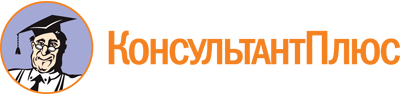 Постановление Правительства РФ от 16.02.2008 N 87
(ред. от 15.09.2023)
"О составе разделов проектной документации и требованиях к их содержанию"Документ предоставлен КонсультантПлюс

www.consultant.ru

Дата сохранения: 21.11.2023
 Список изменяющих документов(в ред. Постановлений Правительства РФ от 18.05.2009 N 427,от 21.12.2009 N 1044, от 13.04.2010 N 235, от 07.12.2010 N 1006,от 15.02.2011 N 73, от 25.06.2012 N 628, от 02.08.2012 N 788,от 22.04.2013 N 360, от 30.04.2013 N 382, от 08.08.2013 N 679,от 26.03.2014 N 230, от 10.12.2014 N 1346, от 28.07.2015 N 767,от 27.10.2015 N 1147, от 23.01.2016 N 29, от 12.11.2016 N 1159,от 28.01.2017 N 95, от 28.04.2017 N 506, от 12.05.2017 N 563,от 07.07.2017 N 806, от 08.09.2017 N 1081, от 13.12.2017 N 1541,от 15.03.2018 N 257, от 21.04.2018 N 479, от 17.09.2018 N 1096,от 06.07.2019 N 864, от 28.04.2020 N 598, от 01.10.2020 N 1590,от 21.12.2020 N 2184, от 09.04.2021 N 567, от 15.07.2021 N 1197,от 01.12.2021 N 2161, от 20.04.2022 N 711, от 27.05.2022 N 963,от 06.05.2023 N 717, от 15.09.2023 N 1506)Список изменяющих документов(в ред. Постановлений Правительства РФ от 18.05.2009 N 427,от 21.12.2009 N 1044, от 13.04.2010 N 235, от 07.12.2010 N 1006,от 15.02.2011 N 73, от 25.06.2012 N 628, от 02.08.2012 N 788,от 22.04.2013 N 360, от 30.04.2013 N 382, от 08.08.2013 N 679,от 26.03.2014 N 230, от 10.12.2014 N 1346, от 28.07.2015 N 767,от 27.10.2015 N 1147, от 23.01.2016 N 29, от 12.11.2016 N 1159,от 28.01.2017 N 95, от 28.04.2017 N 506, от 12.05.2017 N 563,от 07.07.2017 N 806, от 08.09.2017 N 1081, от 13.12.2017 N 1541,от 15.03.2018 N 257, от 21.04.2018 N 479, от 17.09.2018 N 1096,от 06.07.2019 N 864, от 28.04.2020 N 598, от 01.10.2020 N 1590,от 21.12.2020 N 2184, от 09.04.2021 N 567, от 20.04.2022 N 711,от 27.05.2022 N 963, от 06.05.2023 N 717, от 15.09.2023 N 1506)КонсультантПлюс: примечание.П. 10 применяется с учетом особенностей, установленных ст. 9 Федерального закона от 01.04.2020 N 69-ФЗ (Распоряжение Правительства РФ от 21.09.2022 N 2724-р).КонсультантПлюс: примечание.П. 11 применяется с учетом особенностей, установленных ст. 9 Федерального закона от 01.04.2020 N 69-ФЗ (Распоряжение Правительства РФ от 21.09.2022 N 2724-р).КонсультантПлюс: примечание.П. 12 применяется с учетом особенностей, установленных ст. 9 Федерального закона от 01.04.2020 N 69-ФЗ (Распоряжение Правительства РФ от 21.09.2022 N 2724-р).КонсультантПлюс: примечание.П. 13 применяется с учетом особенностей, установленных ст. 9 Федерального закона от 01.04.2020 N 69-ФЗ (Распоряжение Правительства РФ от 21.09.2022 N 2724-р).КонсультантПлюс: примечание.П. 14 применяется с учетом особенностей, установленных ст. 9 Федерального закона от 01.04.2020 N 69-ФЗ (Распоряжение Правительства РФ от 21.09.2022 N 2724-р).КонсультантПлюс: примечание.П. 15 применяется с учетом особенностей, установленных ст. 9 Федерального закона от 01.04.2020 N 69-ФЗ (Распоряжение Правительства РФ от 21.09.2022 N 2724-р).КонсультантПлюс: примечание.П. 16 применяется с учетом особенностей, установленных ст. 9 Федерального закона от 01.04.2020 N 69-ФЗ (Распоряжение Правительства РФ от 21.09.2022 N 2724-р).КонсультантПлюс: примечание.П. 17 применяется с учетом особенностей, установленных ст. 9 Федерального закона от 01.04.2020 N 69-ФЗ (Распоряжение Правительства РФ от 21.09.2022 N 2724-р).КонсультантПлюс: примечание.П. 18 применяется с учетом особенностей, установленных ст. 9 Федерального закона от 01.04.2020 N 69-ФЗ (Распоряжение Правительства РФ от 21.09.2022 N 2724-р).КонсультантПлюс: примечание.П. 19 применяется с учетом особенностей, установленных ст. 9 Федерального закона от 01.04.2020 N 69-ФЗ (Распоряжение Правительства РФ от 21.09.2022 N 2724-р).КонсультантПлюс: примечание.П. 20 применяется с учетом особенностей, установленных ст. 9 Федерального закона от 01.04.2020 N 69-ФЗ (Распоряжение Правительства РФ от 21.09.2022 N 2724-р).КонсультантПлюс: примечание.П. 21 применяется с учетом особенностей, установленных ст. 9 Федерального закона от 01.04.2020 N 69-ФЗ (Распоряжение Правительства РФ от 21.09.2022 N 2724-р).КонсультантПлюс: примечание.П. 22 применяется с учетом особенностей, установленных ст. 9 Федерального закона от 01.04.2020 N 69-ФЗ (Распоряжение Правительства РФ от 21.09.2022 N 2724-р).КонсультантПлюс: примечание.П. 23 применяется с учетом особенностей, установленных ст. 9 Федерального закона от 01.04.2020 N 69-ФЗ (Распоряжение Правительства РФ от 21.09.2022 N 2724-р).КонсультантПлюс: примечание.П. 25 применяется с учетом особенностей, установленных ст. 9 Федерального закона от 01.04.2020 N 69-ФЗ (Распоряжение Правительства РФ от 21.09.2022 N 2724-р).КонсультантПлюс: примечание.П. 26 применяется с учетом особенностей, установленных ст. 9 Федерального закона от 01.04.2020 N 69-ФЗ (Распоряжение Правительства РФ от 21.09.2022 N 2724-р).КонсультантПлюс: примечание.П. 26(1) применяется с учетом особенностей, установленных ст. 9 Федерального закона от 01.04.2020 N 69-ФЗ (Распоряжение Правительства РФ от 21.09.2022 N 2724-р).КонсультантПлюс: примечание.П. 27 применяется с учетом особенностей, установленных ст. 9 Федерального закона от 01.04.2020 N 69-ФЗ (Распоряжение Правительства РФ от 21.09.2022 N 2724-р).КонсультантПлюс: примечание.Ч. 12 ст. 48 ГрК РФ изложена в новой редакции. Об объектах, к которым предъявляются требования к обеспечению доступа инвалидов, см. ч. 12 в редакции Федерального закона от 03.08.2018 N 342-ФЗ.КонсультантПлюс: примечание.П. 28 применяется с учетом особенностей, установленных ст. 9 Федерального закона от 01.04.2020 N 69-ФЗ (Распоряжение Правительства РФ от 21.09.2022 N 2724-р).КонсультантПлюс: примечание.П. 29 применяется с учетом особенностей, установленных ст. 9 Федерального закона от 01.04.2020 N 69-ФЗ (Распоряжение Правительства РФ от 21.09.2022 N 2724-р).КонсультантПлюс: примечание.П. 30 применяется с учетом особенностей, установленных ст. 9 Федерального закона от 01.04.2020 N 69-ФЗ (Распоряжение Правительства РФ от 21.09.2022 N 2724-р).КонсультантПлюс: примечание.П. 32 применяется с учетом особенностей, установленных ст. 9 Федерального закона от 01.04.2020 N 69-ФЗ (Распоряжение Правительства РФ от 21.09.2022 N 2724-р).КонсультантПлюс: примечание.П. 34 применяется с учетом особенностей, установленных ст. 9 Федерального закона от 01.04.2020 N 69-ФЗ (Распоряжение Правительства РФ от 21.09.2022 N 2724-р).КонсультантПлюс: примечание.П. 35 применяется с учетом особенностей, установленных ст. 9 Федерального закона от 01.04.2020 N 69-ФЗ (Распоряжение Правительства РФ от 21.09.2022 N 2724-р).КонсультантПлюс: примечание.П. 36 применяется с учетом особенностей, установленных ст. 9 Федерального закона от 01.04.2020 N 69-ФЗ (Распоряжение Правительства РФ от 21.09.2022 N 2724-р).КонсультантПлюс: примечание.П. 37 применяется с учетом особенностей, установленных ст. 9 Федерального закона от 01.04.2020 N 69-ФЗ (Распоряжение Правительства РФ от 21.09.2022 N 2724-р).КонсультантПлюс: примечание.П. 38 применяется с учетом особенностей, установленных ст. 9 Федерального закона от 01.04.2020 N 69-ФЗ (Распоряжение Правительства РФ от 21.09.2022 N 2724-р).КонсультантПлюс: примечание.П. 40 применяется с учетом особенностей, установленных ст. 9 Федерального закона от 01.04.2020 N 69-ФЗ (Распоряжение Правительства РФ от 21.09.2022 N 2724-р).КонсультантПлюс: примечание.П. 41 применяется с учетом особенностей, установленных ст. 9 Федерального закона от 01.04.2020 N 69-ФЗ (Распоряжение Правительства РФ от 21.09.2022 N 2724-р).КонсультантПлюс: примечание.П. 41(1) применяется с учетом особенностей, установленных ст. 9 Федерального закона от 01.04.2020 N 69-ФЗ (Распоряжение Правительства РФ от 21.09.2022 N 2724-р).КонсультантПлюс: примечание.П. 42 применяется с учетом особенностей, установленных ст. 9 Федерального закона от 01.04.2020 N 69-ФЗ (Распоряжение Правительства РФ от 21.09.2022 N 2724-р).Список изменяющих документов(введены Постановлением Правительства РФ от 27.05.2022 N 963)Список изменяющих документов(введены Постановлением Правительства РФ от 27.05.2022 N 963)Список изменяющих документов(введены Постановлением Правительства РФ от 27.05.2022 N 963)Список изменяющих документов(введены Постановлением Правительства РФ от 27.05.2022 N 963)Список изменяющих документов(введены Постановлением Правительства РФ от 27.05.2022 N 963)Список изменяющих документов(введены Постановлением Правительства РФ от 27.05.2022 N 963)Список изменяющих документов(введены Постановлением Правительства РФ от 27.05.2022 N 963)Список изменяющих документов(введены Постановлением Правительства РФ от 27.05.2022 N 963)Список изменяющих документов(введены Постановлением Правительства РФ от 27.05.2022 N 963)Список изменяющих документов(введены Постановлением Правительства РФ от 27.05.2022 N 963)